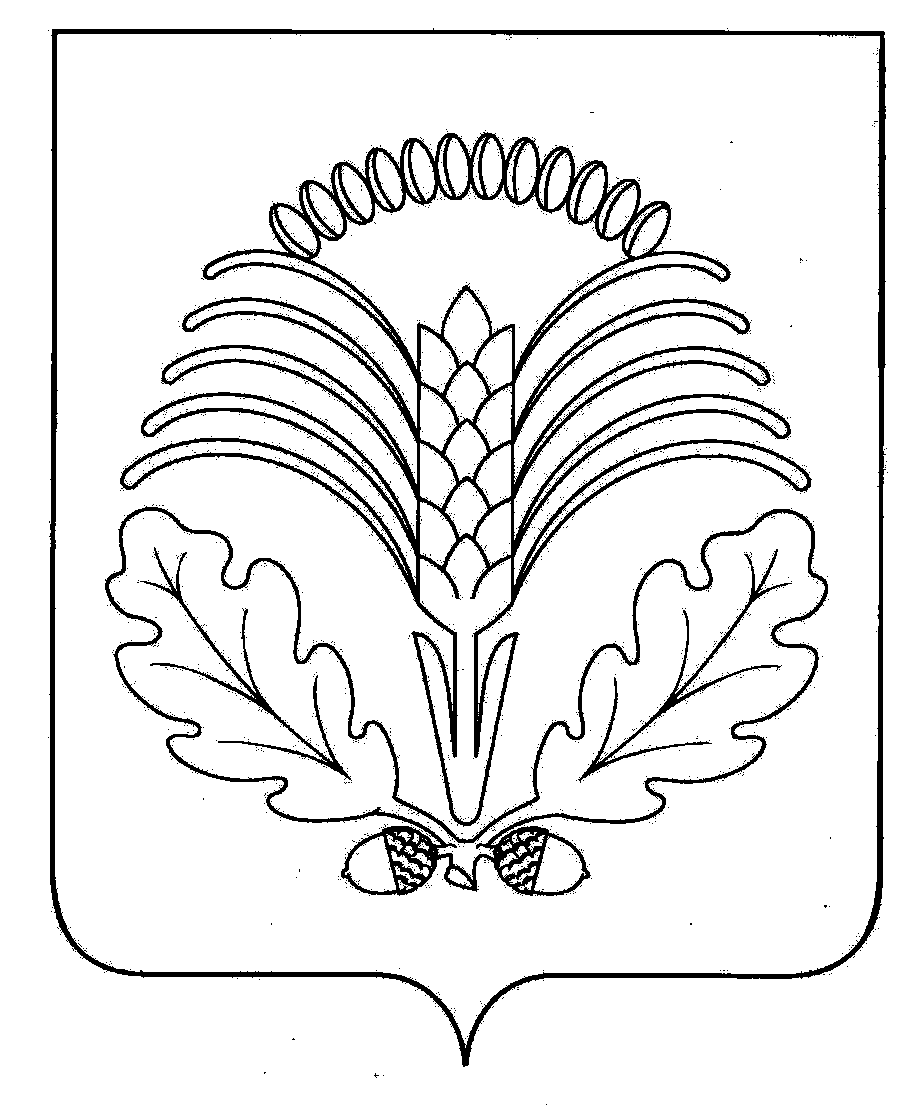 ___________________________________________________________________________________Официальная информация администрации Грибановского муниципального района    ____________________________________________________________________________________АДМИНИСТРАЦИЯ ГРИБАНОВСКОГО МУНИЦИПАЛЬНОГО РАЙОНАВОРОНЕЖСКОЙ ОБЛАСТИП О С Т А Н О В Л Е Н И Еот  04.04.2023  № 222пгт. Грибановский В соответствии с частью 4 статьи 6 и частью 5 статьи 7 Федерального закона от 13 июля 2020 года № 189-ФЗ «О государственном (муниципальном) социальном заказе на оказание государственных (муниципальных) услуг в социальной сфере» администрация Грибановского муниципального района Воронежской области    п о с т а н о в л я е т:1. Утвердить прилагаемые:1.1. Порядок формирования муниципальных социальных заказов на оказание муниципальных услуг в социальной сфере, отнесенных к полномочиям органов местного самоуправления Грибановского муниципального района;1.2.  Форму отчета об исполнении муниципального социального заказа на оказание муниципальных услуг в социальной сфере, отнесенных к полномочиям органов местного самоуправления Грибановского муниципального района.2. Контроль за выполнением настоящего постановления возложить на заместителя главы администрации Грибановского муниципального района  О.А. Слизову.Глава администрации муниципального района                                                                                                                                           В.В. МамаевУТВЕРЖДЕНпостановлением администрации Грибановского муниципального района от 04.04.2023 г. № 222Порядок формирования муниципальных социальных заказов на оказание муниципальных услуг в социальной сфере, отнесенных к полномочиям органов местного самоуправления Грибановского муниципального районаНастоящий Порядок определяет:порядок формирования и утверждения муниципальных социальных заказов на оказание муниципальных услуг в социальной сфере, отнесенных к полномочиям органов местного самоуправления Грибановского муниципального района (далее соответственно – муниципальный социальный заказ, муниципальная услуга в социальной сфере);органы власти, уполномоченные на формирование муниципальных социальных заказов;форму и структуру муниципального социального заказа;правила выбора способа (способов) определения исполнителя услуг из числа способов, установленных частью 3 статьи 7 Федерального закона от 13 июля 2020 года № 189-ФЗ «О государственном (муниципальном) социальном заказе на оказание государственных (муниципальных) услуг в социальной сфере» (далее – Федеральный закон № 189-ФЗ);правила внесения изменений в муниципальные социальные заказы;правила осуществления уполномоченным органом контроля за оказанием муниципальных услуг в социальной сфере.Под уполномоченным органом в целях настоящего Порядка понимается администрация Грибановского муниципального района, утверждающая муниципальный социальный заказ и обеспечивающий предоставление муниципальных услуг потребителям муниципальных услуг в социальной сфере (далее – потребители услуг) в соответствии с показателями, характеризующими качество оказания муниципальных услуг в социальной сфере и (или) объем оказания таких услуг, и установленными муниципальным социальным заказом.Иные понятия, применяемые в настоящем Порядке, используются в значениях, указанных в Федеральном законе № 189-ФЗ.2. Муниципальные социальные заказы формируются в соответствии с настоящим Порядком по направлениям деятельности «реализация дополнительных общеразвивающих программ для детей», соответствующими уполномоченными органами, а также органами власти, уполномоченными на формирование муниципальных социальных заказов, указанными в пункте 3 настоящего Порядка.Уполномоченным органом в отношении направления деятельности «реализация дополнительных общеразвивающих программ» является отдел по образованию и молодежной политике администрации Грибановского муниципального района.3. При формировании муниципального социального заказа органы местного самоуправления, осуществляющие функции и полномочия учредителя муниципального бюджетного или автономного учреждения, оказывающего муниципальные услуги в социальной сфере, включенные в муниципальный социальный заказ, и главные распорядители средств местного бюджета, в ведении которых находятся муниципальные казенные учреждения, оказывающие муниципальные услуги в социальной сфере, включенные в муниципальный социальный заказ, предоставляют в соответствии с пунктом 5 настоящего порядка уполномоченному органу сведения об объеме оказания муниципальных услуг в социальной сфере, оказываемых на основании муниципального задания на оказание муниципальных услуг (выполнение работ) (далее – муниципальное задание), утвержденного муниципальному учреждению.4. Информация об объеме оказания муниципальных услуг в социальной сфере включается в муниципальный социальный заказ на основании данных об объеме оказываемых муниципальных услуг в социальной сфере, включенных в обоснования бюджетных ассигнований, формируемые главными распорядителями средств бюджета Грибановского муниципального района в соответствии с порядком планирования бюджетных ассигнований бюджета Грибановского муниципального района и методикой планирования бюджетных ассигнований бюджета Грибановского муниципального района, определенными финансовым органом администрации Грибановского муниципального района в соответствии с бюджетным законодательством Российской Федерации.5. Муниципальный социальный заказ может быть сформирован в отношении укрупненной муниципальной услуги в социальной сфере (далее – укрупненная муниципальная услуга), под которой для целей настоящего Порядка понимается несколько муниципальных услуг в социальной сфере, соответствующих одному и тому же виду кода Общероссийского классификатора продукции по видам экономической деятельности и объединенных по решению уполномоченного органав соответствии с содержанием муниципальной услуги в социальной сфере и (или) условиями (формами) оказания муниципальной услуги в социальной сфере, в случае принятия уполномоченным органом решения о формировании муниципального социального заказа в отношении укрупненных муниципальных услуг.6. Муниципальный социальный заказ формируется по форме согласно приложению к настоящему Порядку в процессе формирования бюджета Грибановского муниципального района на очередной финансовый год и плановый период на срок, соответствующий установленному в соответствии с законодательством Российской Федерации сроку (предельному сроку) оказания муниципальной услуги в социальной сфере, в соответствии со следующей структурой:1) общие сведения о муниципальном социальном заказе в очередном финансовом году и плановом периоде, а также за пределами планового периода, приведенные в разделе I приложения к настоящему Порядку, который содержит следующие подразделы:общие сведения о муниципальном социальном заказе на очередной финансовый год, приведенные в подразделе 1 раздела I приложения к настоящему Порядку;общие сведения о муниципальном социальном заказе на первый год планового периода, приведенные в подразделе 2 раздела I приложения к настоящему Порядку;общие сведения о муниципальном социальном заказе на второй год планового периода, приведенные в подразделе 3 раздела I приложения к настоящему Порядку;общие сведения о муниципальном социальном заказе на срок оказания муниципальных услуг в социальной сфере за пределами планового периода, приведенные в подразделе 4 раздела I приложения к настоящему Порядку;2) сведения об объеме оказания муниципальной услуги в социальной сфере (укрупненной муниципальной услуги) в очередном финансовом году и плановом периоде, а также за пределами планового периода, приведенные в разделе II приложения к настоящему Порядку, который содержит следующие подразделы:сведения об объеме оказания муниципальной услуги в социальной сфере (муниципальных услуг в социальной сфере, составляющих укрупненную муниципальную услугу) на очередной финансовый год, приведенные в подразделе 1 раздела II приложения к настоящему Порядку;сведения об объеме оказания муниципальной услуги в социальной сфере (муниципальных услуг в социальной сфере, составляющих укрупненную муниципальную услугу) на первый год планового периода, приведенные в подразделе 2 раздела II приложения к настоящему Порядку;сведения об объеме оказания муниципальной услугив социальной сфере (муниципальных услуг в социальной сфере, составляющих укрупненную муниципальную услугу) на второй год планового периода, приведенные в подразделе 3 раздела II приложения к настоящему Порядку;сведения об объеме оказания муниципальной услуги в социальной сфере (муниципальных услуг в социальной сфере, составляющих укрупненную муниципальную услугу) на срок оказания муниципальной услуги за пределами планового периода, приведенные в подразделе 4 раздела II приложения к настоящему Порядку;3) сведения о показателях, характеризующих качество оказания муниципальной услуги в социальной сфере (муниципальных услуг в социальной сфере, составляющих укрупненную муниципальную услугу), в очередном финансовом году и плановом периоде, а также за пределами планового периода, приведенные в разделе III приложения к настоящему Порядку.7. Подразделы 2-4 раздела I и подразделы 1-4 раздела II приложения к настоящему Порядку формируются с учетом срока (предельного срока) оказания муниципальной услуги в социальной сфере (муниципальных услуг в социальной сфере, составляющих укрупненную муниципальную услугу), установленного в соответствии с законодательством Российской Федерации.8. Муниципальный социальный заказ утверждается уполномоченным органом не позднее 15 рабочих дней со дня принятия решения о                                                                                                                                                                                    местном бюджете на очередной финансовый год и плановый период путем его подписания усиленной квалифицированной электронной подписью лица, имеющего право действовать от имени уполномоченного органа.9. Показатели, характеризующие объем оказания муниципальной услуги в социальной сфере, определяются органами, указанными в пункте 2 настоящего Порядка, на основании:1) прогнозируемой динамики количества потребителей услуг;2) уровня удовлетворенности существующим объемом оказания муниципальных услуг в социальной сфере;3) отчета об исполнении муниципального социального заказа, формируемого уполномоченным органом в соответствии с частью 5 статьи 7 Федерального закона № 189-ФЗ в отчетном финансовом году.10. Внесение изменений в утвержденный муниципальный социальный заказ осуществляется в случаях:изменения значений показателей, характеризующих объем оказания муниципальной услуги в социальной сфере;изменения способа исполнения муниципального социального заказа и перераспределения объема оказания муниципальной услуги в социальной сфере по результатам отбора исполнителей услуг в соответствии со статьей 9 Федерального закона;изменения сведений, включенных в форму муниципального социального заказа (приложение к настоящему Порядку).11. Уполномоченным органом осуществляется выбор способа определения исполнителей услуг из числа способов, установленных частью 3 статьи 7 Федерального закона, если такой способ не определен федеральными законами, решениями Президента Российской Федерации, Правительства Российской Федерации, муниципальными правовыми актами Грибановского муниципального района исходя из оценки значений следующих показателей, проводимой в установленном  им порядке (с учетом критериев оценки, содержащихся в указанном порядке):а) доступность муниципальных услуг в социальной сфере, оказываемых муниципальными учреждениями, для потребителей услуг;б) количество юридических лиц, не являющихся муниципальными учреждениями, индивидуальных предпринимателей, оказывающих услуги, соответствующие тем же видам деятельности в соответствии со сведениями о кодах по Общероссийскому классификатору видов экономической деятельности, содержащимися соответственно в едином государственном реестре юридических лиц, едином государственном реестре индивидуальных предпринимателей, что и планируемая к оказанию муниципальная услуга в социальной сфере.12. По результатам оценки уполномоченным органом значений показателей, указанных в пункте 11 настоящего Порядка:значение показателя, указанного в подпункте «а» пункта 11 настоящего Порядка, относится к категории «низкая» либо к категории «высокая»;значение показателя, указанного в подпункте «б» пункта 11 настоящего Порядка, относится к категории «значительное» либо к категории «незначительное».Показатели, предусмотренные настоящим пунктом, подлежат общественному обсуждению на заседаниях общественного совета, созданного при уполномоченном органе, в соответствии с муниципальными правовыми актами Грибановского муниципального района (далее –общественный совет).13. В случае если значение показателя, указанного в подпункте «а» пункта 11 настоящего Порядка, относится к категории «низкая», а значение показателя, указанного в подпункте «б» пункта 11 настоящих Правил, относится к категории «незначительное», уполномоченный орган принимает решение о формировании муниципального задания в целях исполнения муниципального социального заказа.В случае если на протяжении 2 лет подряд, предшествующих дате формирования муниципального социального заказа, значение показателя, указанного в подпункте «а» пункта 11 настоящего Порядка, относится к категории «низкая», а значение показателя, указанного в подпункте «б» пункта 11 настоящего Порядка, относится к категории «незначительное», уполномоченный орган выносит на заседание общественного совета вопрос об одобрении продолжения формирования муниципального задания в целях исполнения муниципального социального заказа.В случае если значение показателя, указанного в подпункте «б» пункта 11 настоящих Правил, относится к категории «значительное», уполномоченный орган принимает решение об осуществлении отбора исполнителей услуг в целях исполнения муниципального социального заказа вне зависимости от значения показателя, указанного в подпункте «а» пункта 11 настоящего Порядка.В случае если значение показателя, указанного в подпункте «а» пункта 11 настоящего Порядка, относится к категории «высокая», а значение показателя, указанного в подпункте «б» пункта 11 настоящего Порядка, относится к категории «незначительное», и в отношении муниципальных услуг в социальной сфере в соответствии с законодательством Российской Федерации проводится независимая оценка качества условий оказания муниципальных услуг в социальной сфере организациями в установленных сферах, уполномоченный орган принимает одно из следующих решений о способе исполнения муниципального социального заказа на основании определенных по результатам такой оценки за последние 3 года показателей удовлетворенности условиями оказания муниципальных услуг в социальной сфере:если указанные показатели составляют от 0 процентов до 51 процента (включительно), – решение о проведении отбора исполнителей услуг либо об обеспечении его осуществления в целях исполнения муниципального социального заказа;если указанные показатели составляют от 51 процента до 100 процентов, - решение о формировании муниципального задания в целях исполнения муниципального социального заказа.В случае если значение показателя, указанного в подпункте «а» пункта 11 настоящего Порядка, относится к категории «высокая», а значение показателя, указанного в подпункте «б» пункта 11 настоящих Правил, относится к категории «незначительное», и в отношении муниципальных услуг в социальной сфере в соответствии с законодательством Российской Федерации независимая оценка качества условий оказания муниципальных услуг в социальной сфере не проводится, уполномоченный орган принимает решение о формировании муниципального задания в целях исполнения муниципального социального заказа.В случае если на протяжении 2 лет подряд, предшествующих дате формирования муниципального социального заказа, с учетом решения, принятого уполномоченным органом в соответствиис абзацем седьмым настоящего пункта, значение показателя, указанного в подпункте «а» пункта 11 настоящего Порядка, относится к категории «высокая», а значение показателя, указанного в подпункте «б» пункта 11 настоящего Порядка, относится к категории «незначительное», уполномоченный орган рассматривает на заседании общественного совета вопрос о необходимости (об отсутствии необходимости) изменения способа определения исполнителей услуг в целях исполнения муниципального социального заказа.14. Информация об утвержденных муниципальных социальных заказах, изменениях в них размещается на едином портале бюджетной системы Российской Федерации в информационно-телекоммуникационной сети Интернет в порядке, установленном Министерством финансов Российской Федерации.15. Уполномоченный орган в соответствии с формой отчета об исполнении муниципального социального заказа на оказание муниципальных услуг в социальной сфере, отнесенных к полномочиям органов местного самоуправления Грибановского муниципального района, утвержденной администрацией Грибановского муниципального района, формирует отчет об исполнении муниципального социального заказа по итогам исполнения муниципального социального заказа за 9 месяцев текущего финансового года, а также отчет об исполнении муниципального социального заказа в отчетном финансовом году в течение 14 дней со дня предоставления исполнителями услуг отчетов об исполнении соглашений, предусмотренных частью 6 статьи 9 Федерального закона (далее – соглашение), и сведений о достижении показателей, характеризующих качество и (или) объем оказания муниципальной услуги в социальной сфере, включенных в отчеты о выполнении муниципального задания муниципальных учреждений, функции и полномочия учредителя которых осуществляет уполномоченный орган.16. Отчет об исполнении муниципального социального заказа в отчетном финансовом году формируется не позднее 1 апреля финансового года, следующего за отчетным годом, и подлежит размещению на едином портале бюджетной системы Российской Федерации в информационно-телекоммуникационной сети «Интернет» не позднее 10 рабочих дней со дня формирования такого отчета в порядке, установленном Министерством финансов Российской Федерации.17. Контроль за оказанием муниципальных услуг в социальной сфере осуществляет уполномоченный орган посредством проведения плановых и внеплановых проверок (далее – проверки).В случае если утвержденным муниципальным социальным заказом установлен объем оказания муниципальных услуг в социальной сфере на основании муниципального задания, правила осуществления контроля за оказанием муниципальных услуг в социальной сфере муниципальными учреждениями, оказывающими услуги в социальной сфере в соответствии с муниципальным социальным заказом, определяются в соответствии с порядком формирования муниципального задания на оказание муниципальных услуг в отношении муниципальных учреждений и финансового обеспечения выполнения муниципального задания, утвержденного настоящим постановлением.18. Предметом контроля за оказанием муниципальных услуг в социальной сфере исполнителями услуг, не являющимися муниципальными учреждениями, является достижение показателей, характеризующих качество и (или) объем оказания муниципальной услуги в социальной сфере, включенной в муниципальный социальный заказ, а также соблюдение положений муниципального правового акта, устанавливающего стандарт (порядок) оказания муниципальной услуги в социальной сфере, а при отсутствии такого муниципального правового акта – требований к условиям и порядку оказания муниципальной услуги в социальной сфере, установленных уполномоченным органом.19. Целями осуществления контроля за оказанием муниципальных услуг в социальной сфере исполнителями услуг, не являющимися муниципальными учреждениями, является обеспечение достижения исполнителями услуг показателей, характеризующих качество и (или) объем оказания муниципальной услуги в социальной сфере, определенных соглашением, а также соблюдения исполнителем услуг положений муниципального правового акта, устанавливающего стандарт (порядок) оказания муниципальной услуги в социальной сфере, а при отсутствии такого муниципального правового акта – требований к условиям и порядку оказания муниципальной услуги в социальной сфере, установленных уполномоченным органом.20. Уполномоченным органом проводятся плановые проверки в соответствии с утвержденным им планом проведения плановых проверок на соответствующий финансовый год, но не чаще одного раза в 2 года в отношении одного исполнителя услуг, а также в течение срока исполнения соглашения мониторинг соблюдения исполнителем услуг положений муниципального правового акта, устанавливающего стандарт (порядок) оказания муниципальной услуги в социальной сфере, а при отсутствии такого муниципального правового акта – требований к условиям и порядку оказания муниципальной услуги в социальной сфере в соответствии с утвержденным уполномоченным органом планом проведения такого мониторинга, используемым в целях формирования плана проведения плановых проверок на соответствующий финансовый год.21. Внеплановые проверки проводятся на основании приказа уполномоченного органа в следующих случаях:1) в связи с обращениями и требованиями контрольно-надзорных и правоохранительных органов Российской Федерации;2) в связи с поступлением в уполномоченный орган заявления потребителя услуг о неоказании или ненадлежащем оказании муниципальных услуг в социальной сфере исполнителем услуг.22. Проверки подразделяются на:1) камеральные проверки, под которыми в целях настоящего Порядка понимаются проверки, проводимые по местонахождению уполномоченного органа на основании отчетов об исполнении соглашений, представленных исполнителями услуг, а также иных документов, представленных по запросу уполномоченного органа;2) выездные проверки, под которыми в целях настоящего Порядка понимаются проверки, проводимые по местонахождению исполнителя услуг.23. Срок проведения проверки определяется приказом уполномоченного органа и должен составлять не более 15 рабочих дней со дня начала проверки и по решению руководителя (заместителя руководителя) уполномоченного органа может быть продлен не более чем на 10 рабочих дней.24. Уполномоченный орган ежегодно, до 31 декабря года, предшествующего году проведения плановых проверок, утверждает план проведения плановых проверок на соответствующий финансовый год и до 31 января года, в котором планируется проводить плановые проверки, размещает указанный план на официальном сайте уполномоченного органа в информационно-телекоммуникационной сети Интернет. Уполномоченный орган уведомляет исполнителя услуг о проведении плановой проверки не позднее чем за 3 рабочих дня до начала ее проведения посредством направления исполнителю услуг уведомления о проведении плановой проверки в соответствии с планом проведения плановых проверок на соответствующий финансовый год заказным почтовым отправлением с уведомлением о вручении и (или) посредством электронного документа, подписанного усиленной квалифицированной электронной подписью лица, имеющего право действовать от имени уполномоченного органа, и направленного по адресу электронной почты исполнителя услуг, или иным доступным способом.Уполномоченный орган уведомляет исполнителя услуг о проведении внеплановой проверки в день подписания приказа уполномоченного органа о проведении внеплановой проверки посредством направления копии приказа уполномоченного органа исполнителю услуг заказным почтовым отправлением с уведомлением о вручении и (или) посредством электронного документа, подписанного усиленной квалифицированной электронной подписью лица, имеющего право действовать от имени уполномоченного органа, и направленного по адресу электронной почты исполнителя услуг, или иным доступным способом.25. Результаты проведения проверки отражаются в акте проверки и подтверждаются документами (копиями документов на бумажных носителях и (или) в электронном виде), объяснениями (пояснениями) должностных лиц исполнителя услуг, а также другими материалами.Указанные документы (копии) и материалы прилагаются к акту проверки.В зависимости от формы проведения проверки в акте проверки указывается место проведения проверки.26. В описании каждого нарушения, выявленного в ходе проведения проверки, указываются в том числе:1) положения муниципальных правовых актов, которые были нарушены;2) период, к которому относится выявленное нарушение.27. Результатами осуществления контроля за оказанием муниципальных услуг в социальной сфере исполнителями услуг, не являющимися муниципальными учреждениями, являются:1) определение соответствия фактических значений, характеризующих качество и (или) объем оказания муниципальной услуги, плановым значениям, установленным соглашением;2) анализ причин отклонения фактических значений, характеризующих качество и (или) объем оказания муниципальной услуги, от плановых значений, установленных соглашением;3) определение соблюдения исполнителем услуг положений муниципального правового акта, устанавливающего стандарт (порядок) оказания муниципальной услуги в социальной сфере, а при отсутствии такого муниципального правового акта – требований к условиям и порядку оказания муниципальной услуги в социальной сфере, установленных уполномоченным органом;4) анализ причин несоблюдения исполнителем услуг положений муниципального правового акта, устанавливающего стандарт (порядок) оказания муниципальной услуги в социальной сфере, а при отсутствии такого муниципального правового акта – требований к условиям и порядку оказания муниципальной услуги в социальной сфере, установленных уполномоченным органом.28. Устранение нарушений, выявленных в ходе проверки, осуществляется в соответствии с планом мероприятий по устранению выявленных нарушений и их предупреждению в дальнейшей деятельности, который составляется исполнителем услуг, утверждается его руководителем и должен содержать перечень выявленных нарушений, меры, принимаемые для их устранения и предупреждения в дальнейшей деятельности, сроки выполнения указанных мер и ответственных исполнителей.29. Материалы по результатам проверки, а также иные документы и информация, полученные (разработанные) в ходе ее осуществления, хранятся уполномоченным органом не менее 5 лет.30. На основании акта проверки уполномоченный орган:1) принимает меры по обеспечению достижения плановых значений, характеризующих качество и (или) объем оказания муниципальной услуги в социальной сфере, установленных соглашением;2) принимает меры по обеспечению соблюдения исполнителем услуг положений муниципального правового акта, устанавливающего стандарт (порядок) оказания муниципальной услуги в социальной сфере, а при отсутствии такого муниципального правового акта – требований к условиям и порядку оказания муниципальной услуги в социальной сфере, установленных уполномоченным органом;3) принимает решение о возврате средств субсидии в бюджет Грибановского муниципального района в соответствии с бюджетным законодательством Российской Федерации в случаях, установленных соглашением;4) принимает решение о возмещении вреда, причиненного жизни и (или) здоровью потребителя услуг за счет не использованного исполнителем услуг остатка субсидии, подлежащего выплате исполнителю услуг, в случае если по результатам проверки был установлен факт неоказания муниципальной услуги в социальной сфере или ненадлежащего ее оказания, которое заключается в недостижении исполнителем услуг объема оказания такой услуги потребителю услуг и (или) нарушении стандарта (порядка) оказания муниципальной услуги в социальной сфере или требований к условиям и порядку оказания такой услуги, повлекших причинение вреда жизни и здоровью потребителя;5) принимает решение о расторжении соглашения в случае выявления более 3 фактов превышения исполнителем услуг отклонений от показателей, характеризующих качество и (или) объем оказания муниципальной услуги в социальной сфере, установленных соглашением.Приложениек положениюIII. Сведения о показателях, характеризующих качество оказания муниципальных услуг (муниципальных услуг, составляющих укрупненную муниципальную услугу), на срок оказания муниципальной услуги--------------------------------<1> Формируется в форме электронного документа с использованием созданных в соответствии с бюджетным законодательством Российской Федерации муниципальных информационных систем в сфере бюджетных правоотношений, в том числе посредством информационного взаимодействия с иными информационными системами органов государственной власти, государственных органов (органов местного самоуправления), осуществляющих в соответствии с законодательством Российской Федерации функции и полномочия учредителей в отношении государственных бюджетных или автономных учреждений, оказывающих муниципальные услуги в социальной сфере, включенные в муниципальный социальный заказ, а также главных распорядителей бюджетных средств, в ведении которых находятся муниципальные казенные учреждения, оказывающие муниципальные услуги в социальной сфере, включенные в муниципальный социальный заказ.<2> Указывается дата формирования муниципального социального заказа.<3> Указывается наименование бюджета бюджетной системы Российской Федерации, из которого осуществляется финансовое обеспечение (возмещение) исполнения муниципального социального заказа.<4> Указывается "1" в случае, если формируется впервые, "2" - в случае внесения изменений в утвержденный муниципальный социальный заказ и формирования нового муниципального социального заказа.<5> Указывается направление деятельности, определенное в соответствии с частью 2 статьи 28 Федерального закона от 13 июля 2020 г. N 189-ФЗ "О государственном социальном заказе на оказание государственных услуг с социальной сфере" (далее - Федеральный закон).<6> Формируется в соответствии с информацией, включенной в подраздел 1 раздела II настоящей примерной формы.<7> Рассчитывается как сумма граф 8, 9, 10, 11 подраздела 1 и подраздела 2 раздела I настоящей примерной формы.<8> Формируется в соответствии с показателями, характеризующими объем оказания муниципальной услуги, включенными в подраздел 1 раздела II настоящей примерной формы.<9> Формируется в соответствии с информацией, включенной в подраздел 2 раздела II настоящей примерной формы.<10> Формируется в соответствии с показателями, характеризующими объем оказания муниципальной услуги, включенными в подраздел 2 раздела II настоящей примерной формы.<11> Формируется в соответствии с информацией, включенной в подраздел 3 раздела II настоящей примерной формы.<12> Формируется в соответствии с показателями, характеризующими объем оказания муниципальной услуги, включенными в подраздел 3 раздела II настоящей примерной формы.<13> Формируется в соответствии с информацией, включенной в подраздел 4 раздела II настоящей примерной формы.<14> Формируется в соответствии с показателями, характеризующими объем оказания муниципальной услуги, включенными в подраздел 4 раздела II настоящей примерной формы.<15> Указывается наименование укрупненной муниципальной услуги, под которой для целей настоящей примерной формы понимается несколько муниципальных услуг в социальной сфере, соответствующих одному и тому же виду кода Общероссийского классификатора продукции по видам экономической деятельности, и объединенных по решению уполномоченного органа в соответствии с показателями, характеризующими содержание муниципальной услуги и (или) условия (формы) оказания муниципальной услуги, в случае если порядком формирования муниципального социального заказа, утвержденным в соответствии с частями 2 - 4 статьи 6 Федерального закона, определено право уполномоченного органа формировать муниципальный социальный заказ в разрезе укрупненной муниципальной услуги.<16> Заполняется в соответствии с общероссийскими базовыми (отраслевыми) перечнями (классификаторами) государственных и муниципальных услуг, оказываемых физическим лицам, региональными перечнями (классификаторами) государственных (муниципальных) услуг, не включенных в общероссийские базовые (отраслевые) перечни (классификаторы) государственных и муниципальных услуг, и работ, сформированными в соответствии с бюджетным законодательством Российской Федерации (далее - перечни государственных (муниципальных) услуг).<17> Указывается полное наименование уполномоченного органа (полное наименование органа, уполномоченного на формирование муниципального социального заказа - указывается в случае, если порядком формирования муниципального социального заказа, установленным в соответствии с частями 2 - 4 статьи 6 Федерального закона, определено право уполномоченного органа передать полномочия по отбору исполнителей услуг и заключению соглашений в целях исполнения муниципальных социальных заказов или полномочие по заключению соглашений в целях исполнения муниципальных социальных заказов органам власти, уполномоченным на формирование муниципальных социальных заказов).<18> Указывается срок оказания муниципальной услуги в социальной сфере (муниципальных услуг, составляющих укрупненную муниципальную услугу), установленный в соответствии с законодательством Российской Федерации.<19> Указывается год, в котором уполномоченный орган осуществляет отбор исполнителей муниципальных услуг в социальной сфере (муниципальных услуг, составляющих укрупненную муниципальную услугу) (далее - исполнитель услуг), либо заключает с исполнителями услуг соглашения, указанные в части 6 статьи 9 Федерального закона, либо утверждает муниципальное задание на оказание муниципальных услуг (выполнение работ) учреждению.<20> Указывается полное наименование публично-правового образования, на территории которого предоставляется муниципальная услуга в социальной сфере (муниципальные услуги, составляющие укрупненную муниципальную услугу).<21> Заполняется в соответствии с кодом, указанным в перечнях муниципальных услуг (при наличии).<22> В графы 12 - 15 подразделов 1 - 4 раздела II настоящей примерной формы включаются числовые значения показателей, характеризующих объем оказания муниципальной услуги (муниципальных услуг, составляющих укрупненную муниципальную услугу), формируемые на основании данных, включенных в обоснования бюджетных ассигнований, формируемые главными распорядителями бюджетных средств на основании статьи 158 Бюджетного кодекса Российской Федерации, в случае если возможность включения указанной информации в подразделы 1 - 4 раздела II настоящей примерной формы на основании указанных данных определена порядком формирования муниципального социального заказа, утвержденным в соответствии с частями 2 - 4 статьи 6 Федерального закона.<23> Указывается числовое значение предельного допустимого возможного отклонения в процентах или абсолютных величинах от значений показателей, характеризующих объем оказания муниципальной услуги в социальной сфере, включенных в графы 12 - 15 подразделов 1 - 4 раздела II настоящей примерной формы, в случае принятия в установленном порядке решения об определении предельных допустимых возможных отклонений от значений показателей, характеризующих объем оказания муниципальной услуги в социальной сфере (муниципальных услуг, составляющих укрупненную муниципальную услугу).<24> Заполняется в соответствии с показателями, характеризующими качество оказания муниципальной услуги в социальной сфере (муниципальных услуг, составляющих укрупненную муниципальную услугу), установленными в перечнях муниципальных услуг.<25> Указывается числовое значение предельного допустимого возможного отклонения в процентах или абсолютных величинах от значений показателей, характеризующих качество оказания муниципальной услуги в социальной сфере, включенных в графу 8 раздела III настоящей примерной формы, в случае принятия в установленном порядке решения об определении предельных допустимых возможных отклонений от значений показателей, характеризующих качество оказания муниципальной услуги в социальной сфере (муниципальных услуг, составляющих укрупненную муниципальную услугу).Утвержденпостановлением администрацииГрибановского муниципального районаот  04.04.2023 г. № 222I. Сведения о фактическом достижении показателей, характеризующих объем оказания муниципальной услугив социальной сфере (укрупненной муниципальной услуги)II. Сведения о фактическом достижении показателей,характеризующих качество оказания муниципальной услугив социальной сфере (муниципальных услуг в социальнойсфере, составляющих укрупненную муниципальную услугу)III. Сведения о плановых показателях, характеризующих объеми качество оказания муниципальной услуги в социальнойсфере (муниципальных услуг в социальной сфере,составляющих укрупненную муниципальную услугу),на "__" _________ 20__ года <2>Наименование укрупненной муниципальной услуги <17>IV. Сведения о фактических показателях, характеризующихобъем и качество оказания муниципальной услугив социальной сфере (муниципальных услуг в социальнойсфере, составляющих укрупненную муниципальную услугу),на "__" _________ 20__ годаНаименование укрупненной муниципальной услуги <17>--------------------------------<1> Формируется с использованием муниципальной интегрированной информационной системы управления общественными финансами "Электронный бюджет", в том числе посредством информационного взаимодействия с иными информационными системами федеральных органов исполнительной власти (государственных органов), осуществляющих функции и полномочия учредителей в отношении федеральных бюджетных или автономных учреждений, исполняющих муниципальной социальный заказ на оказание муниципальных услуг в социальной сфере, отнесенных к полномочиям федеральных органов государственной власти (далее - федеральный социальный заказ), а также главных распорядителей средств федерального бюджета, в ведении которых находятся федеральные казенные учреждения, оказывающие муниципальные услуги в социальной сфере, включенные в федеральный социальный заказ, и подписывается усиленной квалифицированной электронной подписью лица, имеющего право действовать от имени уполномоченного органа.<2> Указывается дата, на которую составляется отчет об исполнении муниципального социального заказа на оказание муниципальных услуг в социальной сфере, отнесенных к полномочиям федеральных органов государственной власти.<3> Указывается полное наименование уполномоченного органа, утверждающего федеральный социальный заказ.<4> Указывается направление деятельности, в отношении которого формируется федеральный социальный заказ, соответствующее направлению деятельности, определенному частью 2 статьи 28 Федерального закона "О государственном (муниципальном) социальном заказе на оказание государственных (муниципальных) услуг в социальной сфере".<5> Указывается 9 месяцев при формировании отчета по итогам исполнения федерального социального заказа за 9 месяцев текущего финансового года или один год при формировании отчета по итогам исполнения федерального социального заказа за отчетный финансовый год.<6> Указывается на основании информации, включенной в раздел III настоящего документа в соответствии с общими требованиями к форме отчета об исполнении государственных (муниципальных) социальных заказов на оказание государственных (муниципальных) услуг в социальной сфере, утвержденными постановлением Правительства Российской Федерации от 15 октября 2020 г. N 1694 "Об утверждении примерной формы государственного (муниципального) социального заказа на оказание государственных (муниципальных) услуг в социальной сфере, примерной структуры государственного (муниципального) социального заказа на оказание государственных (муниципальных) услуг в социальной сфере и общих требований к форме отчета об исполнении государственных (муниципальных) социальных заказов на оказание государственных (муниципальных) услуг в социальной сфере".<7> Рассчитывается как сумма показателей граф 8, 9, 10 и 11.<8> Указывается числовое значение предельных допустимых возможных отклонений в процентах или абсолютных величинах от показателей, характеризующих объем оказания муниципальной услуги (укрупненной муниципальной услуги), включенной в федеральный социальный заказ (при наличии). В случае если федеральный социальный заказ сформирован в отношении укрупненных муниципальных услуг, а предельные допустимые возможные отклонения определены в отношении включенных в федеральный социальный заказ муниципальных услуг, графа 12 не заполняется.<9> Рассчитывается как сумма показателей граф 14, 15, 16 и 17.<10> Указывается нарастающим итогом на основании информации, включенной в раздел IV настоящего документа в соответствии с общими требованиями к форме отчета об исполнении государственных (муниципальных) социальных заказов на оказание государственных (муниципальных) услуг в социальной сфере, утвержденными постановлением Правительства Российской Федерации от 15 октября 2020 г. N 1694 "Об утверждении примерной формы государственного (муниципального) социального заказа на оказание государственных (муниципальных) услуг в социальной сфере, примерной структуры государственного (муниципального) социального заказа на оказание государственных (муниципальных) услуг в социальной сфере и общих требований к форме отчета об исполнении государственных (муниципальных) социальных заказов на оказание государственных (муниципальных) услуг в социальной сфере".<11> Указывается разница граф 13 и 7.<12> Указывается количество исполнителей услуг, указанных в разделе IV настоящего документа, допустивших отклонения от показателей, характеризующих объем оказания муниципальной услуги, превышающие предельные допустимые возможные отклонения от указанных показателей.<13> Указывается доля в процентах исполнителей услуг, указанных в разделе IV настоящего документа, допустивших отклонения от показателей, характеризующих объем оказания муниципальной услуги, превышающие предельные допустимые возможные отклонения от указанных показателей, от общего количество исполнителей услуг, указанных в разделе IV настоящего документа.<14> Рассчитывается как разница граф 8 и 7.<15> Указывается количество исполнителей услуг, указанных в разделе IV настоящего документа, допустивших отклонения от показателей, характеризующих качество оказания муниципальной услуги, превышающие предельные допустимые возможные отклонения от указанных показателей.<16> Указывается доля в процентах исполнителей услуг, указанных в разделе IV настоящего документа, допустивших отклонения от показателей, характеризующих качество оказания муниципальной услуги, превышающие предельные допустимые возможные отклонения от указанных показателей, от общего количество исполнителей услуг, указанных в разделе IV настоящего документа.<17> Указывается наименование укрупненной муниципальной услуги, в случае если федеральный социальный заказ формируется в отношении укрупненных муниципальных услуг.<18> Указывается уникальный код организации, присвоенный исполнителю услуг, при формировании сведений о нем в реестре участников бюджетного процесса, а также юридических лиц, не являющихся участниками бюджетного процесса.<19> Указывается на основании информации об исполнителе услуг, включенной в муниципальное задание на оказание муниципальных услуг (выполнение работ) (далее - муниципальное задание) либо в соглашение, заключенное по результатам отбора исполнителей услуг, предусмотренного частью 6 статьи 9 Федерального закона "О государственном (муниципальном) социальном заказе на оказание государственных (муниципальных) услуг в социальной сфере" (далее - соглашение).<20> Указывается на основании информации, включенной в федеральный социальный заказ, об исполнении которого формируется отчет об исполнении федерального социального заказа.<21> Указывается на основании информации, включенной в муниципальное задание или соглашение.<22> В отношении одного исполнителя услуг может быть указана информация о значении планового показателя, характеризующего объем оказания муниципальной услуги, только в отношении одного способа определения услуг.<23> Формируется на основании отчетов исполнителей муниципальных услуг об исполнении соглашений и отчетов о выполнении муниципального задания.<24> Указывается как разница графы 14 раздела IV и графы 14 раздела III настоящего документа.<25> В отношении одного исполнителя услуг может быть указана информация о значении фактического показателя, характеризующего объем оказания муниципальной услуги, только в отношении одного способа определения услуг.<26> Рассчитывается как разница между фактическим показателем, характеризующим объем оказания муниципальной услуги, включенным в соответствии со способом определения исполнителя услуг в одну из граф 19 - 22 раздела IV настоящего документа и плановым показателем, характеризующим объем оказания муниципальной услуги, включенным в соответствии со способом определения исполнителя услуг в одну из граф 19 - 22 раздела III настоящего документа.<27> Рассчитывается как разница графы 14 раздела III, графы 14 раздела IV и графы 15 раздела III настоящего документа (в случае, если значение предельного допустимого возможного отклонения от показателя, характеризующего качество оказания муниципальной услуги, установлено в относительных величинах значение графы 14 раздела III настоящего документа перерассчитывается в абсолютную величину путем умножения значения графы 13 раздела III настоящего документа на графу 14 раздела III настоящего документа).<28> Рассчитывается как разница графы 23 раздела IV и графы 23 раздела III настоящего документа.<29> Указывается суммарный объем по всем муниципальным услугам, входящим в состав укрупненной государственной услуги.АДМИНИСТРАЦИЯ ГРИБАНОВСКОГО МУНИЦИПАЛЬНОГО РАЙОНА
ВОРОНЕЖСКОЙ ОБЛАСТИП О С Т А Н О В Л Е Н И Еот 04.04.2023г. № 253 п.г.т.  Грибановский           В соответствии с положениями Федерального закона от 27.07.2010 №210-ФЗ «Об организации предоставления государственных и муниципальных услуг», постановлением администрации Грибановского муниципального района Воронежской области от 15.06.2021 № 1304 «Об утверждении порядка разработки и утверждения административных  регламентов предоставления муниципальных услуг», администрация Грибановского муниципального района п о с т а н о в л я е т:          1. Внести изменения в административный регламент администрации Грибановского муниципального района Воронежской области по предоставлению муниципальной услуги «Предоставление в собственность, аренду, постоянное (бессрочное) пользование, безвозмездное пользование земельных участков, находящихся в собственности муниципального района, и земельных участков, государственная собственность на которые не разграничена, без проведения торгов», утвержденный постановлением администрации Грибановского муниципального района от 04.03.2020 № 114, изложив в новой редакции согласно приложению к настоящему постановлению.          2. Контроль  за  исполнением  данного  постановления   возложить   на заместителя главы администрации Грибановского муниципального района Тарасова М.И.Глава администрации муниципального района                                                                                                                                                               В.В. МамаевПриложениек постановлениюадминистрации Грибановского муниципального районаот 04.04.2023.г. № 253АДМИНИСТРАТИВНЫЙ РЕГЛАМЕНТАДМИНИСТРАЦИИ ГРИБАНОВСКОГО МУНИЦИПАЛЬНОГО РАЙОНА ВОРОНЕЖСКОЙ ОБЛАСТИПО ПРЕДОСТАВЛЕНИЮ МУНИЦИПАЛЬНОЙ УСЛУГИ «ПРЕДОСТАВЛЕНИЕ В СОБСТВЕННОСТЬ, АРЕНДУ, ПОСТОЯННОЕ (БЕССРОЧНОЕ) ПОЛЬЗОВАНИЕ,БЕЗВОЗМЕЗДНОЕ ПОЛЬЗОВАНИЕ ЗЕМЕЛЬНЫХ УЧАСТКОВ, НАХОДЯЩИХСЯ В СОБСТВЕННОСТИ МУНИЦИПАЛЬНОГО РАЙОНА, И ЗЕМЕЛЬНЫХ УЧАСТКОВ, ГОСУДАРСТВЕННАЯ СОБСТВЕННОСТЬ НА КОТОРЫЕ НЕ РАЗГРАНИЧЕНА, БЕЗ ПРОВЕДЕНИЯ ТОРГОВ»1. ОБЩИЕ ПОЛОЖЕНИЯ1.1. Предмет регулирования Административного регламента1.1.1. Административный регламент администрации Грибановского муниципального района Воронежской области по предоставлению муниципальной услуги «Предоставление в собственность, аренду, постоянное (бессрочное) пользование, безвозмездное пользование земельных  участков, находящихся в собственности муниципального района, и земельных участков, государственная собственность на которые не разграничена, без проведения торгов» (далее - Административный регламент) определяет сроки и последовательность действий (административных процедур) при осуществлении полномочий по реализации указанной муниципальной услуги, а также порядок взаимодействия между структурными подразделениями администрации Грибановского муниципального района Воронежской области, их должностными лицами, взаимодействия администрации Грибановского муниципального района Воронежской области с заявителями, многофункциональными центрами предоставления государственных и муниципальных услуг (далее - МФЦ) при предоставлении муниципальной услуги.1.1.2. Предметом регулирования настоящего Административного регламента являются отношения, возникающие между заявителями, администрацией Грибановского муниципального района Воронежской области и МФЦ в связи с предоставлением муниципальной услуги по предоставлению в собственность, аренду, постоянное (бессрочное) пользование, безвозмездное пользование земельных участков, являющихся собственностью Грибановского муниципального района и земельных участков, государственная собственность на которые не разграничена, без проведения торгов по основаниям, установленным пунктом 2 статьи 39.3, статьей 39.5, пунктом 2 статьи 39.6, пунктом 2 статьи 39.9 , пунктом 2 статьи 39.10 Земельного кодекса Российской Федерации (далее - ЗК РФ).1.2. Описание заявителейЗаявителями являются физические и юридические лица, заинтересованные в предоставлении в собственность, аренду, постоянное (бессрочное) пользование, безвозмездное пользование земельного участка, находящегося в собственности Грибановского муниципального района, и земельных участков, государственная собственность на которые не разграничена, без проведения торгов, либо их представители, действующие в силу закона или на основании договора, доверенности (далее - заявитель, заявители).1.3. Требования к порядку информирования о предоставлениимуниципальной услуги1.3.1. Орган, предоставляющий муниципальную услугу - администрация Грибановского муниципального района Воронежской области (далее - администрация).Структурное подразделение администрации Грибановского муниципального района  Воронежской области, обеспечивающее организацию предоставления муниципальной услуги - отдел по управлению муниципальным имуществом администрации Грибановского муниципального района Воронежской области (далее - отдел).За предоставлением муниципальной услуги заявитель обращается в МФЦ.1.3.2. Сведения о месте нахождения, графике (режиме) работы, контактных телефонах (телефонах для справок и консультаций), интернет-адресах, адресах электронной почты администрации Грибановского муниципального района,  МФЦ приводятся в приложении № 1 к настоящему Административному регламенту и размещаются: -на официальном сайте администрации в сети Интернет:http://gribmsu.ru/;-на официальном сайте правительства Воронежской области в сети Интернет, в информационной системе Воронежской области "Портал Воронежской области в сети Интернет" (www.govvrn.ru) (далее - Портал Воронежской области в сети Интернет);-на Едином портале государственных и муниципальных услуг (функций) в сети Интернет (www.gosuslugi.ru);- на официальном сайте МФЦ (www.mydocuments36.ru);- на информационном стенде в отделе;- на информационных стендах в МФЦ.1.3.3. Способы получения информации о месте нахождения и графиках работы органов и организаций, обращение в которые необходимо для получения муниципальной услуги:- непосредственно в администрации, отделе, МФЦ;- с использованием средств телефонной, почтовой связи, средств сети Интернет.1.3.4. Информация по вопросам предоставления муниципальной услуги и услуг, которые являются необходимыми и обязательными для предоставления муниципальной услуги, сведения о ходе предоставления указанных услуг предоставляются заявителям уполномоченными должностными лицами администрации, отдела, МФЦ (далее - уполномоченные должностные лица).Информирование о ходе предоставления муниципальной услуги осуществляется уполномоченными должностными лицами с заявителем, с использованием почтовой, телефонной связи, с использованием информационно-технологической и коммуникационной инфраструктуры, в том числе Единого портала государственных и муниципальных услуг (функций) и (или) Портала Воронежской области в сети Интернет.На информационных стендах в местах предоставления муниципальной услуги, а также на официальных сайтах администрации, МФЦ, на Портале Воронежской области в сети Интернет, на Едином портале государственных и муниципальных услуг (функций) размещается также следующая информация:- текст настоящего Административного регламента;- тексты нормативных правовых актов, регулирующих предоставление муниципальной услуги, либо выдержки из них;- формы, образцы заявлений, иных документов.1.3.5. Заявители, представившие заявление на получение муниципальной услуги, в обязательном порядке информируются уполномоченными должностными лицами:- о порядке предоставления муниципальной услуги;- о ходе предоставления муниципальной услуги;- об отказе в предоставлении муниципальной услуги.1.3.6. Информация о сроке завершения оформления документов и возможности их получения заявителю сообщается при подаче документов.1.3.7. В любое время со дня приема документов заявитель имеет право на получение сведений о прохождении процедуры предоставления муниципальной услуги с использованием телефонной, почтовой связи, средств сети Интернет.При ответах на телефонные звонки и устные обращения специалисты подробно и в вежливой (корректной) форме информируют обратившихся по интересующим их вопросам. Ответ на телефонный звонок должен начинаться с информации о наименовании органа, в который позвонил гражданин, фамилии, имени, отчестве, занимаемой должности специалиста, принявшего телефонный звонок.При отсутствии у специалиста, принявшего звонок, возможности самостоятельно ответить на поставленные вопросы телефонный звонок должен быть переадресован (переведен) другому должностному лицу или же обратившемуся гражданину должен быть сообщен телефонный номер, по которому можно получить необходимую информацию.Информирование при обращении  проводится ежедневно (кроме выходных и праздничных дней) в соответствии с режимом работы администрации, отдела. При устном информировании специалист подробно и в вежливой форме информирует заявителя по интересующим вопросам.При информировании по письменным обращениям ответ на обращение направляется почтой в адрес заявителя либо по адресу электронной почты в срок, не превышающий 5 рабочих дней со дня регистрации письменного обращения.При подаче заявления в электронной форме сведения о ходе предоставления муниципальной услуги заявитель получает в формате текстовых сообщений с использованием сервисов Единого портала государственных и муниципальных услуг (функций) и (или) Портала Воронежской области в сети Интернет не позднее рабочего дня, следующего за днем исполнения административной процедуры.2. СТАНДАРТ ПРЕДОСТАВЛЕНИЯ МУНИЦИПАЛЬНОЙ УСЛУГИ2.1. Наименование муниципальной услугиВ рамках действия настоящего Административного регламента осуществляется предоставление муниципальной услуги «Предоставление в собственность, аренду, постоянное (бессрочное) пользование, безвозмездное пользование земельных участков, находящихся в собственности муниципального района, и земельных участков, государственная собственность на которые не разграничена, без проведения торгов».2.2. Наименование органа, предоставляющегомуниципальную услугу2.2.1. Орган, предоставляющий муниципальную услугу - администрация Грибановского муниципального района Воронежской области.Структурное подразделение администрации Грибановского муниципального района Воронежской области, обеспечивающее организацию предоставления муниципальной услуги - отдел по управлению муниципальным имуществом администрации Грибановского муниципального района Воронежской области.За предоставлением муниципальной услуги заявитель обращается в МФЦ.2.2.2. Администрация при предоставлении муниципальной услуги в целях получения документов, необходимых для принятия решения о предоставлении земельного участка на испрашиваемом праве, информации для проверки сведений, представленных заявителем, осуществляет взаимодействие с Управлением Федеральной службы государственной регистрации, кадастра и картографии по Воронежской области, Управлением Федеральной налоговой службы по Воронежской области. 2.2.3. Запрещается требовать от заявителя осуществления действий, в том числе согласований, необходимых для получения муниципальной услуги и связанных с обращением в иные государственные органы, органы местного самоуправления, организации, за исключением получения услуг, включенных в перечень услуг, которые являются необходимыми и обязательными для предоставления муниципальных услуг, утвержденный решением СНД от 04.07.2014 года.2.3. Результат предоставления муниципальной услугиРезультатом предоставления муниципальной услуги является направление (выдача) заявителю:1) постановления администрации муниципального района о предоставлении земельного участка в собственность бесплатно, в постоянное (бессрочное) пользование;2) проекта договора купли-продажи, аренды или безвозмездного пользования земельным участком;3) постановления администрации муниципального района об отказе в предоставлении земельного участка (постановления администрации муниципального района об отказе в предоставлении земельного участка без проведения аукциона для целей индивидуального жилищного строительства, ведения личного подсобного хозяйства, садоводства для собственных нужд и о проведении аукциона по продаже земельного участка или аукциона на право заключения договора аренды земельного участка).2.4. Срок предоставления муниципальной услугиСрок предоставления муниципальной услуги не должен превышать 20 дней со дня поступления заявления с приложением документов, необходимых для предоставления муниципальной услуги, предусмотренных настоящим Административным регламентом.Указанный срок может быть увеличен на 30 дней со дня поступления обращений заявителей о предоставлении земельного участка для индивидуального жилищного строительства, ведения личного подсобного хозяйства, садоводства для собственных нужд, на период получения от иных заинтересованных лиц обращений о намерении участвовать в аукционе по приобретению указанного земельного участка, сведения о которых публикуются в виде извещений на официальных сайтах в сети Интернет и в средствах массовой информации. В данном случае общий срок муниципальной услуги не может превышать 50 дней.Срок исполнения административной процедуры по приему и регистрации заявления и прилагаемых к нему документов - 1 календарный день со дня поступления заявления.При поступлении заявления о предоставлении земельного участка и прилагаемых к нему документов в электронной форме в выходные (праздничные) дни регистрация производится на следующий рабочий день.Срок исполнения административной процедуры по проверке соответствия заявления и прилагаемых к нему документов положениям пункта 2.6.1 настоящего Административного регламента - 6 дней.Срок исполнения административной процедуры по рассмотрению представленных документов, в том числе истребованию документов (сведений) в рамках межведомственного информационного взаимодействия, - 5 дней.Срок исполнения административной процедуры по публикации извещения о предоставлении земельного участка для целей индивидуального жилищного строительства, ведения личного подсобного хозяйства, садоводства для собственных нужд - 6 дней.Срок исполнения административной процедуры по принятию решения и подготовке:- проекта постановления администрации муниципального района о предоставлении земельного участка в собственность бесплатно, в постоянное (бессрочное) пользование, либо проекта постановления администрации муниципального района об отказе в предоставлении земельного участка, либо проекта договора купли-продажи, аренды или безвозмездного пользования земельным участком - 6 дней;- проекта договора купли-продажи или аренды земельного участка для целей индивидуального жилищного строительства, ведения личного подсобного хозяйства, садоводства для собственных нужд либо проекта постановления администрации муниципального района  об отказе в предоставлении земельного участка для целей индивидуального жилищного строительства, ведения личного подсобного хозяйства, садоводства для собственных нужд без проведения аукциона и о проведении аукциона по продаже земельного участка или аукциона на право заключения договора аренды земельного участка - 5 дней со дня истечения 30-дневного срока опубликования извещения.Срок исполнения административной процедуры по направлению (выдаче) заявителю результата предоставления муниципальной услуги - 2 дня.Срок исправления технических ошибок, допущенных при оформлении документов, не должен превышать 3 рабочих дней со дня обнаружения ошибки или получения от любого заинтересованного лица в письменной форме заявления об ошибке в записях.2.5. Правовые основания предоставления муниципальной услугиПредоставление муниципальной услуги «Предоставление в собственность, аренду, постоянное (бессрочное) пользование, безвозмездное пользование земельных участков, находящихся в собственности муниципального района, и земельных участков, государственная собственность на которые не разграничена, без проведения торгов»  осуществляется в соответствии с:Конституцией Российской Федерации, принятой на всенародном голосовании 12.12.1993 (официальный текст Конституции Российской Федерации с внесенными поправками от 21.07.2014 опубликован на Официальном интернет-портале правовой информации http://www.pravo.gov.ru 01.08.2014, в «Собрании законодательства РФ», 04.08.2014, № 31, ст. 4398);Градостроительным кодексом Российской Федерации («Российская газета», 30.12.2004, № 290; «Собрание законодательства РФ», 03.01.2005, № 1 (часть 1), ст. 16; «Парламентская газета», 14.01.2005, № 5-6);Гражданским кодексом Российской Федерации (часть 1) («Собрание законодательства РФ», 05.12.1994, № 32, ст. 3301; «Российская газета», 08.12.1994, № 238-239), (часть 2) («Собрание законодательства РФ», 29.01.1996, № 5, ст. 410; «Российская газета», 06.02.1996, № 23, 07.02.1996,              № 24, 08.02.1996, № 25, 10.02.1996, № 27);Земельным кодексом Российской Федерации («Собрание законодательства РФ», 29.10.2001, № 44, ст. 4147; «Парламентская газета», 30.10.2001, № 204-205; «Российская газета», 30.10.2001, № 211-212);Федеральным законом от 27.07.2010 № 210-ФЗ «Об организации предоставления государственных и муниципальных услуг» («Российская газета», 30.07.2010, № 168; «Собрание законодательства РФ», 02.08.2010,             № 31, ст. 4179);Федеральным законом от 06.10.2003 № 131-ФЗ «Об общих принципах организации местного самоуправления в Российской Федерации» («Собрание законодательства РФ», 06.10.2003, № 40, ст. 3822; «Парламентская газета», 08.10.2003, № 186; «Российская газета», 08.10.2003, № 202);Федеральным законом от 06.04.2011 № 63-ФЗ «Об электронной подписи» («Собрание законодательства РФ», 11.04.2011, № 15, ст. 2036; «Парламентская газета», 08-14.04.2011, № 17; «Российская газета», 08.04.2011, №75);Постановлением Правительства Российской Федерации от 25.01.2013 № 33 «Об использовании простой электронной подписи при оказании государственных и муниципальных услуг» («Собрание законодательства РФ», 04.02.2013, № 5, ст. 377);Законом Воронежской области от 13.05.2008 № 25-ОЗ «О регулировании земельных отношений на территории Воронежской области» («Молодой коммунар», 20.05.2008, № 52; «Собрание законодательства Воронежской области», 01.07.2008, № 5, ст. 148);Указом Президента Российской Федерации от 23.05.1996 № 763 «О порядке опубликования и вступления в силу актов Президента Российской Федерации, Правительства Российской Федерации и нормативных правовых актов федеральных органов исполнительной власти» («Собрание законодательства РФ», 27.05.1996, № 22, ст. 2663; «Российская газета», 28.05.1996, № 99);Приказом Минэкономразвития России от 12.01.2015 № 1 «Об утверждении перечня документов, подтверждающих право заявителя на приобретение земельного участка без проведения торгов» (Официальный интернет-портал правовой информации http://www.pravo.gov.ru, 28.02.2015);Приказом Минэкономразвития России от 14.01.2015 № 7 «Об утверждении порядка и способов подачи заявлений об утверждении схемы расположения земельного участка или земельных участков на кадастровом плане территории, заявления о проведении аукциона по продаже земельного участка, находящегося в государственной или муниципальной собственности, или аукциона на право заключения договора аренды земельного участка, находящегося в государственной или муниципальной собственности, заявления о предварительном согласовании предоставления земельного участка, находящегося в государственной или муниципальной собственности, заявления о предоставлении земельного участка, находящегося в государственной или муниципальной собственности, и заявления о перераспределении земель и (или) земельных участков, находящихся в государственной или муниципальной собственности, и земельных участков, находящихся в частной собственности, в форме электронных документов с использованием информационно-телекоммуникационной сети Интернет, а также требований к их формату» (Официальный интернет-портал правовой информации http://www.pravo.gov.ru, 27.02.2015);Уставом Грибановского муниципального района, утвержденным постановлением Совета народных депутатов Грибановского муниципального района  Воронежской области от 29.06.2005г. №101;и иными действующими в данной сфере нормативными правовыми актами.2.6. Исчерпывающий перечень документов, необходимыхдля предоставления муниципальной услуги2.6.1. Исчерпывающий перечень документов, необходимых в соответствии с нормативными правовыми актами для предоставления муниципальной услуги и услуг, которые являются необходимыми и обязательными для предоставления муниципальной услуги, подлежащих представлению заявителем:1) заявление о предоставлении земельного участка. В письменном заявлении о предоставлении земельного участка указываются:а) фамилия, имя, отчество, место жительства заявителя и реквизиты документа, удостоверяющего личность заявителя (для гражданина);б) наименование и место нахождения заявителя (для юридического лица), а также государственный регистрационный номер записи о государственной регистрации юридического лица в Едином государственном реестре юридических лиц, идентификационный номер налогоплательщика, за исключением случаев, если заявителем является иностранное юридическое лицо;в) кадастровый номер испрашиваемого земельного участка;г) основание предоставления земельного участка без проведения торгов из числа предусмотренных пунктом 2 статьи 39.3, статьей 39.5, пунктом 2 статьи 39.6, пунктом 2 статьи 39.9, пунктом 2 статьи 39.10 Земельного кодекса Российской Федерации;д) вид права, на котором заявитель желает приобрести земельный участок, если предоставление земельного участка указанному заявителю допускается на нескольких видах прав;е) реквизиты решения об изъятии земельного участка для муниципальных нужд в случае, если земельный участок предоставляется взамен земельного участка, изымаемого для муниципальных нужд;ж) цель использования земельного участка;з) реквизиты решения об утверждении документа территориального планирования и (или) проекта планировки территории в случае, если земельный участок предоставляется для размещения объектов, предусмотренных этим документом и (или) этим проектом;и) реквизиты решения о предварительном согласовании предоставления земельного участка в случае, если испрашиваемый земельный участок образовывался или его границы уточнялись на основании данного решения;к) почтовый адрес и (или) адрес электронной почты для связи с заявителем;л) срок аренды земельного участка с учетом ограничений, установленных пунктом 8 статьи 39.8 ЗК РФ, при подаче заявления о предоставлении земельного участка в аренду;м) срок безвозмездного пользования земельным участком в соответствии с требованиями пунктов 2 и 3.1 статьи 39.10 ЗК РФ при подаче заявления о предоставлении земельного участка в безвозмездное пользование.Форма заявления приведена в приложении N 2 к настоящему Административному регламенту;2) документ, удостоверяющий личность заявителя (заявителей), являющегося физическим лицом, либо личность представителя физического или юридического лица;3) документ, подтверждающий полномочия представителя заявителя, в случае, если с заявлением обращается представитель заявителя (заявителей);4) заверенный перевод на русский язык документов о государственной регистрации юридического лица в соответствии с законодательством иностранного государства в случае, если заявителем является иностранное юридическое лицо;5) подготовленные некоммерческой организацией, созданной гражданами, списки ее членов в случае, если подано заявление о предварительном согласовании предоставления земельного участка или о предоставлении земельного участка в безвозмездное пользование указанной организации для ведения огородничества или садоводства;6) нотариально заверенное согласие супруга на приобретение в собственность земельного участка в случае приобретения в собственность земельного участка одним из супругов;7) документы, подтверждающие право заявителя на приобретение земельного участка без проведения торгов, предусмотренные перечнем, установленным Приказом Федеральной службы государственной регистрации, кадастра и картографии от 02.09.2020 N П/0321 «Об утверждении перечня документов, подтверждающих право заявителя на приобретение земельного участка без проведения торгов» (приложение N 6 к Административному регламенту), за исключением документов, которые должны быть представлены в администрацию в порядке межведомственного информационного взаимодействия;Предоставление документов, предусмотренных абзацами «а» - «к» подпункта 1 настоящего пункта, не требуется в случае, если они направлялись в администрацию с заявлением о предварительном согласовании предоставления земельного участка.Заявление на бумажном носителе представляется:- посредством почтового отправления;- при личном обращении заявителя либо его законного представителя в МФЦ.В электронной форме заявление представляется по выбору заявителя:- посредством отправки через личный кабинет на Едином портале государственных и муниципальных услуг (функций) и (или) Портале Воронежской области в сети Интернет;- путем направления электронного документа в администрацию муниципального района на официальную электронную почту grib@ govvrn.ru  (далее - посредством электронной почты).В заявлении указывается один из следующих способов предоставления результатов рассмотрения заявления:в виде бумажного документа, который заявитель получает непосредственно при личном обращении в администрацию или МФЦ;в виде бумажного документа, который направляется заявителю посредством почтового отправления;в электронной форме посредством Единого портала государственных и муниципальных услуг (функций) и (или) Портала Воронежской области в сети Интернет;в виде электронного документа, который направляется заявителю посредством электронной почты.Заявление в форме электронного документа подписывается по выбору заявителя (если заявителем является физическое лицо):- электронной подписью заявителя (представителя заявителя);- усиленной квалифицированной электронной подписью заявителя (представителя заявителя).Заявление от имени юридического лица заверяется по выбору заявителя электронной подписью либо усиленной квалифицированной электронной подписью:- лица, действующего от имени юридического лица без доверенности;- представителя юридического лица, действующего на основании доверенности, выданной в соответствии с законодательством Российской Федерации.При подаче заявления в форме электронного документа к нему прилагаются документы, представление которых предусмотрено в соответствии с настоящим пунктом Административного регламента, в виде электронных образов таких документов.Представления копии документа, удостоверяющего личность заявителя (удостоверяющего личность представителя заявителя), не требуется в случае представления заявления посредством отправки через личный кабинет единого портала или местного портала, а также если заявление подписано усиленной квалифицированной электронной подписью.2.6.2. Исчерпывающий перечень документов, необходимых в соответствии с нормативными правовыми актами для предоставления муниципальной услуги, которые находятся в распоряжении государственных органов, органов местного самоуправления и иных органов, участвующих в предоставлении государственных и муниципальных услуг:- выписка из ЕГРН об основных характеристиках и зарегистрированных правах на указанный в заявлении земельный участок;- выписка из ЕГРН об основных характеристиках и зарегистрированных правах на здания, сооружения, помещения в них, находящиеся на указанном в заявлении земельном участке.Для предоставления муниципальной услуги администрация в рамках межведомственного информационного взаимодействия запрашивает данные документы в Управлении Федеральной службы государственной регистрации, кадастра и картографии по Воронежской области;- выписка из Единого государственного реестра юридических лиц (при подаче заявления юридическим лицом);- выписка из Единого государственного реестра индивидуальных предпринимателей (при подаче заявления индивидуальным предпринимателем).Для предоставления муниципальной услуги администрация в рамках межведомственного информационного взаимодействия запрашивает данные документы в Управлении Федеральной налоговой службы по Воронежской области;- утвержденный проект межевания территории;- утвержденный проект планировки территории.Названные документы находятся в распоряжении администрации;- проект организации и застройки территории некоммерческого объединения (в случае отсутствия утвержденного проекта межевания территории).Для предоставления муниципальной услуги администрация в рамках межведомственного информационного взаимодействия запрашивает данный документ в органе местного самоуправления, на территории которого выделен земельный участок;- договор о комплексном освоении территории в случае обращения с заявлением о предоставлении земельного участка в собственность путем продажи некоммерческой организации, созданной гражданами, которой предоставлен земельный участок для комплексного освоения в целях индивидуального жилищного строительства, либо члена указанной некоммерческой организации.Данный документ находится в распоряжении администрации.Заявитель вправе представить указанные документы самостоятельно. Непредставление заявителем указанных документов не является основанием для отказа заявителю в предоставлении услуги.Запрещается требовать от заявителя:- представления документов и информации или осуществления действий, представление или осуществление которых не предусмотрено нормативными правовыми актами, регулирующими отношения, возникающие в связи с предоставлением муниципальной услуги;- представления документов и информации, которые в соответствии с нормативными правовыми актами Российской Федерации, нормативными правовыми актами субъектов Российской Федерации и муниципальными правовыми актами находятся в распоряжении органов, предоставляющих муниципальную услугу, иных государственных органов, органов местного самоуправления либо подведомственных государственным органам или органам местного самоуправления организаций, участвующих в предоставлении государственных и муниципальных услуг, за исключением документов, указанных в части 6 статьи 7 Федерального закона от 27.07.2010 № 210-ФЗ «Об организации предоставления государственных и муниципальных услуг»;- представления документов и информации, отсутствие и (или) недостоверность которых не указывались при первоначальном отказе в приеме документов, необходимых для предоставления муниципальной услуги, либо в предоставлении муниципальной услуги, за исключением следующих случаев:а) изменение требований нормативных правовых актов, касающихся предоставления муниципальной услуги, после первоначальной подачи заявления о предоставлении муниципальной услуги;б) наличие ошибок в заявлении о предоставлении муниципальной услуги и документах, поданных заявителем после первоначального отказа в приеме документов, необходимых для предоставления муниципальной услуги, либо в предоставлении муниципальной услуги и не включенных в представленный ранее комплект документов;в) истечение срока действия документов или изменение информации после первоначального отказа в приеме документов, необходимых для предоставления муниципальной услуги, либо в предоставлении муниципальной услуги;г) выявление документально подтвержденного факта (признаков) ошибочного или противоправного действия (бездействия) должностного лица органа, предоставляющего муниципальную услугу, муниципального служащего, работника МФЦ, работника организации, предусмотренной частью 1.1 статьи 16 Федерального закона от 27.07.2010 № 210-ФЗ «Об организации предоставления государственных и муниципальных услуг», при первоначальном отказе в приеме документов, необходимых для предоставления муниципальной услуги, либо в предоставлении муниципальной услуги, о чем в письменном виде за подписью руководителя органа, предоставляющего муниципальную услугу, руководителя МФЦ при первоначальном отказе в приеме документов, необходимых для предоставления муниципальной услуги, либо руководителя организации, предусмотренной частью 1.1 статьи 16 Федерального закона от 27.07.2010    № 210-ФЗ «Об организации предоставления государственных и муниципальных услуг», уведомляется заявитель, а также приносятся извинения за доставленные неудобства.2.6.3. Перечень услуг, которые являются необходимыми и обязательными для предоставления муниципальной услуги, в том числе сведения о документах, выдаваемых организациями, участвующими в предоставлении муниципальной услуги.В случае если заявителем является лицо, которое ранее обращалось с заявлением о предварительном согласовании предоставления земельного участка, по итогам рассмотрения которого принято решение о предварительном согласовании предоставления земельного участка, такой заявитель обращается за проведением кадастровых работ в целях выдачи межевого плана.Кадастровые работы выполняются кадастровыми инженерами, имеющими действующий квалификационный аттестат кадастрового инженера, выданный в соответствии с требованиями Федерального законодательства и осуществляющий свою деятельность в качестве индивидуального предпринимателя, если он зарегистрирован в этом качестве в установленном законодательством Российской Федерации порядке или на основании трудового договора с юридическим лицом в качестве работника такого юридического лица.2.7. Исчерпывающий перечень оснований для отказа в приемедокументов, необходимых для предоставлениямуниципальной услуги2.7.1. Основанием для отказа в приеме документов, необходимых для предоставления муниципальной услуги, является подача заявления лицом, не уполномоченным совершать такого рода действия.2.7.2. Основания для возврата заявителю заявления о предоставлении земельного участка:- заявление не соответствует требованиям абзацев «а» - «к» подпункта 1 пункта 2.6.1 настоящего Административного регламента;- заявление подано в иной уполномоченный орган;- к заявлению не приложены документы, предоставляемые в соответствии с пунктом 2.6.1 настоящего Административного регламента.2.8. Исчерпывающий перечень оснований для приостановленияпредоставления муниципальной услуги или отказав предоставлении муниципальной услуги2.8.1. Оснований для приостановления предоставления муниципальной услуги законодательством не предусмотрено.2.8.2. Основанием для отказа в предоставлении муниципальной услуги является следующее:1) с заявлением о предоставлении земельного участка обратилось лицо, которое в соответствии с земельным законодательством не имеет права на приобретение земельного участка без проведения торгов;2) указанный в заявлении о предоставлении земельного участка земельный участок предоставлен на праве постоянного (бессрочного) пользования, безвозмездного пользования, пожизненного наследуемого владения или аренды, за исключением случаев, если с заявлением о предоставлении земельного участка обратился обладатель данных прав;3) указанный в заявлении о предоставлении земельного участка земельный участок образован в результате раздела земельного участка, предоставленного садоводческому или огородническому некоммерческому товариществу, за исключением случаев обращения с таким заявлением члена этого товарищества (если такой земельный участок является садовым или огородным) либо собственников земельных участков, расположенных в границах территории ведения гражданами садоводства или огородничества для собственных нужд (если земельный участок является земельным участком общего назначения);4) на указанном в заявлении о предоставлении земельного участка земельном участке расположены здание, сооружение, объект незавершенного строительства, принадлежащие гражданам или юридическим лицам, за исключением случаев, если на земельном участке расположены сооружения (в том числе сооружения, строительство которых не завершено), размещение которых допускается на основании сервитута, публичного сервитута, или объекты, размещенные в соответствии со статьей 39.36 ЗК РФ, либо с заявлением о предоставлении земельного участка обратился собственник этих здания, сооружения, помещений в них, этого объекта незавершенного строительства, а также случаев, если подано заявление о предоставлении земельного участка и в отношении расположенных на нем здания, сооружения, объекта незавершенного строительства принято решение о сносе самовольной постройки либо решение о сносе самовольной постройки или ее приведении в соответствие с установленными требованиями и в сроки, установленные указанными решениями, не выполнены обязанности, предусмотренные частью 11 статьи 55.32 Градостроительного кодекса Российской Федерации;5) на указанном в заявлении о предоставлении земельного участка земельном участке расположены здание, сооружение, объект незавершенного строительства, находящиеся в государственной или муниципальной собственности, за исключением случаев, если на земельном участке расположены сооружения (в том числе сооружения, строительство которых не завершено), размещение которых допускается на основании сервитута, публичного сервитута, или объекты, размещенные в соответствии со статьей 39.36 ЗК РФ, либо с заявлением о предоставлении земельного участка обратился правообладатель этих здания, сооружения, помещений в них, этого объекта незавершенного строительства;6) указанный в заявлении о предоставлении земельного участка земельный участок является изъятым из оборота или ограниченным в обороте и его предоставление не допускается на праве, указанном в заявлении о предоставлении земельного участка;7) указанный в заявлении о предоставлении земельного участка земельный участок является зарезервированным для государственных или муниципальных нужд в случае, если заявитель обратился с заявлением о предоставлении земельного участка в собственность, постоянное (бессрочное) пользование или с заявлением о предоставлении земельного участка в аренду, безвозмездное пользование на срок, превышающий срок действия решения о резервировании земельного участка, за исключением случая предоставления земельного участка для целей резервирования;8) указанный в заявлении о предоставлении земельного участка земельный участок расположен в границах территории, в отношении которой с другим лицом заключен договор о развитии застроенной территории, за исключением случаев, если с заявлением о предоставлении земельного участка обратился собственник здания, сооружения, помещений в них, объекта незавершенного строительства, расположенных на таком земельном участке, или правообладатель такого земельного участка;9) указанный в заявлении о предоставлении земельного участка земельный участок расположен в границах территории, в отношении которой с другим лицом заключен договор о комплексном развитии территории, или земельный участок образован из земельного участка, в отношении которого с другим лицом заключен договор о комплексном развитии территории, за исключением случаев, если такой земельный участок предназначен для размещения объектов федерального значения, объектов регионального значения или объектов местного значения и с заявлением о предоставлении такого земельного участка обратилось лицо, уполномоченное на строительство указанных объектов;10) указанный в заявлении о предоставлении земельного участка земельный участок образован из земельного участка, в отношении которого заключен договор о комплексном развитии территории, и в соответствии с утвержденной документацией по планировке территории предназначен для размещения объектов федерального значения, объектов регионального значения или объектов местного значения, за исключением случаев, если с заявлением о предоставлении в аренду земельного участка обратилось лицо, с которым заключен договор о комплексном развитии территории, предусматривающий обязательство данного лица по строительству указанных объектов;11) указанный в заявлении о предоставлении земельного участка земельный участок является предметом аукциона, извещение о проведении которого размещено в соответствии с пунктом 19 статьи 39.11 ЗК РФ;12) в отношении земельного участка, указанного в заявлении о его предоставлении, поступило предусмотренное подпунктом 6 пункта 4 статьи 39.11 ЗК РФ заявление о проведении аукциона по его продаже или аукциона на право заключения договора его аренды при условии, что такой земельный участок образован в соответствии с подпунктом 4 пункта 4 статьи 39.11 ЗК РФ и уполномоченным органом не принято решение об отказе в проведении этого аукциона по основаниям, предусмотренным пунктом 8 статьи 39.11 ЗК РФ;13) в отношении земельного участка, указанного в заявлении о его предоставлении, опубликовано и размещено в соответствии с подпунктом 1 пункта 1 статьи 39.18 ЗК РФ извещение о предоставлении земельного участка для индивидуального жилищного строительства, ведения личного подсобного хозяйства, ведения гражданами садоводства для собственных нужд или осуществления крестьянским (фермерским) хозяйством его деятельности;14) разрешенное использование земельного участка не соответствует целям использования такого земельного участка, указанным в заявлении о предоставлении земельного участка, за исключением случаев размещения линейного объекта в соответствии с утвержденным проектом планировки территории;15) испрашиваемый земельный участок полностью расположен в границах зоны с особыми условиями использования территории, установленные ограничения использования земельных участков в которой не допускают использования земельного участка в соответствии с целями использования такого земельного участка, указанными в заявлении о предоставлении земельного участка;16) площадь земельного участка, указанного в заявлении о предоставлении земельного участка садоводческому или огородническому некоммерческому товариществу, превышает предельный размер, установленный пунктом 6 статьи 39.10 ЗК РФ;17) указанный в заявлении о предоставлении земельного участка земельный участок в соответствии с утвержденными документами территориального планирования и (или) документацией по планировке территории предназначен для размещения объектов федерального значения, объектов регионального значения или объектов местного значения и с заявлением о предоставлении земельного участка обратилось лицо, не уполномоченное на строительство этих объектов;18) указанный в заявлении о предоставлении земельного участка земельный участок предназначен для размещения здания, сооружения в соответствии с государственной программой Российской Федерации, государственной программой Воронежской области, и с заявлением о предоставлении земельного участка обратилось лицо, не уполномоченное на строительство этих здания, сооружения;19) предоставление земельного участка на заявленном виде прав не допускается;20) в отношении земельного участка, указанного в заявлении о его предоставлении, не установлен вид разрешенного использования;21) указанный в заявлении о предоставлении земельного участка земельный участок не отнесен к определенной категории земель;22) в отношении земельного участка, указанного в заявлении о его предоставлении, принято решение о предварительном согласовании его предоставления, срок действия которого не истек, и с заявлением о предоставлении земельного участка обратилось иное не указанное в этом решении лицо;23) указанный в заявлении о предоставлении земельного участка земельный участок изъят для государственных или муниципальных нужд, и указанная в заявлении цель предоставления такого земельного участка не соответствует целям, для которых такой земельный участок был изъят, за исключением земельных участков, изъятых для государственных или муниципальных нужд в связи с признанием многоквартирного дома, который расположен на таком земельном участке, аварийным и подлежащим сносу или реконструкции;24) границы земельного участка, указанного в заявлении о его предоставлении, подлежат уточнению в соответствии с Федеральным законом «О государственной регистрации недвижимости»;25) площадь земельного участка, указанного в заявлении о его предоставлении, превышает его площадь, указанную в схеме расположения земельного участка, проекте межевания территории, более чем на 10 процентов;26) с заявлением о предоставлении земельного участка, включенного в перечень государственного имущества или перечень муниципального имущества, предусмотренные частью 4 статьи 18 Федерального закона от 24.07.2007 N 209-ФЗ «О развитии малого и среднего предпринимательства в Российской Федерации», обратилось лицо, которое не является субъектом малого или среднего предпринимательства, или лицо, в отношении которого не может оказываться поддержка в соответствии с частью 3 статьи 14 указанного федерального закона.2.9. Размер платы, взимаемой с заявителя при предоставлениимуниципальной услуги, и способы ее взимания в случаях,предусмотренных федеральными законами, принимаемыми всоответствии с ними иными нормативными правовыми актамиРоссийской Федерации, нормативными правовыми актамиВоронежской области, муниципальными правовыми актами Грибановского муниципального районаМуниципальная услуга предоставляется на бесплатной основе.2.10. Максимальный срок ожидания в очереди при подачезаявления о предоставлении муниципальной услуги и приполучении результата предоставления муниципальной услугиМаксимальный срок ожидания в очереди при подаче документов на получение муниципальной услуги не должен превышать 15 минут.Максимальный срок ожидания в очереди при получении результата предоставления муниципальной услуги не должен превышать 15 минут.2.11. Требования к помещениям, в которых предоставляетсямуниципальная услуга2.11.1. Прием граждан осуществляется в специально выделенных для предоставления муниципальных услуг помещениях.Помещения должны содержать места для информирования, ожидания и приема граждан. Помещения должны соответствовать санитарно-эпидемиологическим правилам и нормам, а также быть оборудованы противопожарной системой и средствами пожаротушения.У входа в каждое помещение размещается табличка с наименованием помещения (зал ожидания, приема/выдачи документов и т.д.).2.11.2. Около здания должны быть организованы парковочные места для автотранспорта, в том числе для лиц с ограниченными возможностями здоровья, инвалидов.Доступ заявителей к парковочным местам является бесплатным.2.11.3. Центральный вход в здание, где предоставляется муниципальная услуга, должен быть оборудован информационной табличкой (вывеской).2.11.4. В помещениях для ожидания заявителям отводятся места, оборудованные стульями, кресельными секциями. Места ожидания должны быть обеспечены средствами для оказания первой помощи и оборудованы местами общего пользования.2.11.5. Места информирования, предназначенные для ознакомления заявителей с информационными материалами, оборудуются:- информационными стендами, на которых размещается визуальная и текстовая информация;- стульями и столами для оформления документов.К информационным стендам должна быть обеспечена возможность свободного доступа граждан.На информационных стендах, а также на официальных сайтах в сети Интернет размещается следующая обязательная информация:номера телефонов, факсов, адреса официальных сайтов, электронной почты органов, предоставляющих муниципальную услугу;режим работы органов, предоставляющих муниципальную услугу;номера кабинетов, где осуществляются прием письменных обращений граждан и устное информирование граждан;фамилии, имена, отчества и должности лиц, осуществляющих прием письменных обращений граждан и устное информирование граждан;текст настоящего Административного регламента (полная версия - на официальном сайте администрации  в сети Интернет и извлечения - на информационных стендах);тексты нормативных правовых актов, регулирующих предоставление муниципальной услуги, либо выдержки из них;образцы оформления документов.2.11.6. Помещения для приема заявителей должны быть оборудованы табличками с указанием номера кабинета и должности лица, осуществляющего прием. Место для приема заявителей должно быть оборудовано стулом, иметь место для написания заявлений и размещения документов.2.11.7. Требования к обеспечению условий доступности муниципальных услуг для инвалидов.Орган, предоставляющий муниципальную услугу, обеспечивает условия для беспрепятственного доступа инвалидов в здание и помещения, в которых предоставляется муниципальная услуга, и получения муниципальной услуги в соответствии с требованиями, установленными Федеральным законом от 24.11.1995 № 181-ФЗ «О социальной защите инвалидов в Российской Федерации» и другими законодательными и иными нормативными правовыми актами Российской Федерации и Воронежской области.Если здание и помещения, в которых предоставляется услуга, не приспособлены или не полностью приспособлены для потребностей инвалидов, орган, предоставляющий муниципальную услугу, обеспечивает предоставление муниципальной услуги по месту жительства инвалида.2.12. Показатели доступности и качества муниципальной услуги2.12.1. Показателями доступности муниципальной услуги являются:- оборудование территорий, прилегающих к месторасположению администрации, отдела, МФЦ, местами для парковки автотранспортных средств, в том числе для лиц с ограниченными возможностями здоровья, инвалидов;- оборудование помещений администрации, отдела, МФЦ, предназначенных для предоставления муниципальной услуги, местами общего пользования;-  оборудование мест ожидания и мест приема заявителей в МФЦ  стульями, столами (стойками) для возможности оформления документов;-  соблюдение графика работы администрации, отдела, МФЦ;- размещение полной, достоверной и актуальной информации о муниципальной услуге на Портале Воронежской области в сети Интернет, Едином портале государственных и муниципальных услуг (функций) в сети Интернет, на официальном сайте органа, предоставляющего муниципальную услугу, на информационных стендах в местах нахождения органов, предоставляющих муниципальную услугу;-   получение муниципальной услуги в МФЦ;- возможность получения информации о ходе предоставления муниципальной услуги, в том числе с использованием информационно-коммуникационных технологий.2.12.2. Показателями качества муниципальной услуги являются:- полнота предоставления муниципальной услуги в соответствии с требованиями настоящего Административного регламента;- соблюдение сроков предоставления муниципальной услуги;- удельный вес жалоб, поступивших в администрацию по вопросу предоставления муниципальной услуги, в общем количестве заявлений на предоставление муниципальной услуги.2.13. Иные требования, в том числе учитывающие особенностипредоставления муниципальной услуги в многофункциональныхцентрах и особенности предоставления муниципальной услугив электронной форме2.13.1. Прием заявителей (прием и выдача документов) осуществляется специалистами МФЦ.2.13.2. Прием заявителей специалистами осуществляется в соответствии с графиком (режимом) работы МФЦ.МФЦ при однократном обращении заявителя с запросом о предоставлении нескольких муниципальных услуг организует предоставление заявителю двух и более муниципальных услуг (далее - комплексный запрос). В этом случае МФЦ для обеспечения получения заявителем муниципальных услуг, указанных в комплексном запросе, действует в интересах заявителя без доверенности и направляет в органы, предоставляющие муниципальные услуги, заявления, подписанные уполномоченным работником МФЦ и скрепленные печатью МФЦ, а также сведения, документы и (или) информацию, необходимые для предоставления указанных в комплексном запросе муниципальных услуг, с приложением заверенной МФЦ копии комплексного запроса. При этом не требуются составление и подписание таких заявлений заявителем.2.13.3. Заявителям обеспечивается возможность копирования формы заявления, размещенного на официальном сайте администрации в сети Интернет, на Едином портале государственных и муниципальных услуг (функций), Портале Воронежской области в сети Интернет.2.13.4. Заявитель в целях получения муниципальной услуги может подать заявление в электронном виде посредством Единого портала государственных и муниципальных услуг (функций) и (или) Портала Воронежской области в сети Интернет.2.13.5. Заявление и документы, представляемые в форме электронных документов, подписываются в соответствии с требованиями Федерального закона от 06.04.2011 № 63-ФЗ «Об электронной подписи», Федерального закона от 27.07.2010 № 210-ФЗ «Об организации предоставления государственных и муниципальных услуг»:- заявление - простой электронной подписью (далее - ЭП);- копии документов, не требующие предоставления оригиналов или нотариального заверения, - простой ЭП;- документы, выданные органами или организациями, - усиленной квалифицированной ЭП таких органов или организаций;- копии документов, требующие предоставления оригиналов или нотариального заверения, - усиленной квалифицированной ЭП нотариуса.2.13.6. Электронные документы (электронные образы документов), прилагаемые к заявлению, направляются в виде файлов в форматах PDF, TIF. Качество предоставляемых электронных документов (электронных образов документов) в форматах PDF, TIF должно позволять в полном объеме прочитать текст документа и распознать его реквизиты.2.13.7. Средства ЭП, применяемые при подаче заявлений и прилагаемых к заявлениям электронных документов, должны быть сертифицированы в соответствии с законодательством Российской Федерации.2.13.8. Предоставление заявления и прилагаемых к нему документов (сведений) в форме электронных документов приравнивается к согласию заявителя с обработкой его персональных данных в целях и объеме, необходимых для предоставления муниципальной услуги.3. СОСТАВ, ПОСЛЕДОВАТЕЛЬНОСТЬ И СРОКИ ВЫПОЛНЕНИЯ АДМИНИСТРАТИВНЫХ ПРОЦЕДУР, ТРЕБОВАНИЯ К ПОРЯДКУ ИХ ВЫПОЛНЕНИЯ, В ТОМ ЧИСЛЕ ОСОБЕННОСТИ ВЫПОЛНЕНИЯ АДМИНИСТРАТИВНЫХ ПРОЦЕДУР В ЭЛЕКТРОННОЙ ФОРМЕ,  А ТАКЖЕ В МНОГОФУНКЦИОНАЛЬНЫХ ЦЕНТРАХ ПРЕДОСТАВЛЕНИЯГОСУДАРСТВЕННЫХ И МУНИЦИПАЛЬНЫХ УСЛУГ3.1. Исчерпывающий перечень административных процедур3.1.1. Предоставление муниципальной услуги включает в себя следующие административные процедуры:- прием и регистрацию заявления и прилагаемых к нему документов;- проверку соответствия заявления и прилагаемых к нему документов положениям пункта 2.6.1 настоящего Административного регламента;- рассмотрение представленных документов, истребование документов (сведений) в рамках межведомственного информационного взаимодействия;- публикацию извещения о предоставлении земельного участка для целей индивидуального жилищного строительства, ведения личного подсобного хозяйства, садоводства для собственных нужд;- принятие решения и подготовку проекта постановления администрации муниципального района о предоставлении земельного участка в собственность бесплатно, в постоянное (бессрочное) пользование, либо проекта постановления администрации муниципального района об отказе в предоставлении земельного участка, либо проекта договора купли-продажи, аренды или безвозмездного пользования земельным участком, либо проекта постановления администрации муниципального района об отказе в предоставлении земельного участка для целей индивидуального жилищного строительства, ведения личного подсобного хозяйства, садоводства для собственных нужд без проведения аукциона и о проведении аукциона по продаже земельного участка или аукциона на право заключения договора аренды земельного участка;- направление (выдачу) заявителю результата предоставления муниципальной услуги.3.1.2. Последовательность действий при предоставлении муниципальной услуги отражена в блок-схеме 1 и блок-схеме 2 предоставления муниципальной услуги, приведенных в приложении № 3 к настоящему Административному регламенту.3.2. Прием и регистрация заявления и прилагаемыхк нему документов3.2.1. Основанием для начала административной процедуры является личное обращение заявителя или его уполномоченного представителя в  МФЦ с заявлением либо поступление в адрес администрации заявления, направленного посредством почтового отправления, с использованием Единого портала государственных и муниципальных услуг (функций) и (или) Портала Воронежской области в сети Интернет.К заявлению должны быть приложены документы, указанные в пункте 2.6.1 настоящего Административного регламента.3.2.2. При личном обращении заявителя или уполномоченного представителя в  МФЦ специалист, ответственный за прием документов:- устанавливает предмет обращения, проверяет документ, удостоверяющий личность заявителя;- проверяет полномочия заявителя, в том числе полномочия представителя гражданина действовать от его имени;- проверяет заявление на соответствие установленным требованиям;- проверяет соответствие представленных документов следующим требованиям: документы в установленных законодательством случаях нотариально удостоверены, скреплены печатями, имеют надлежащие подписи определенных законодательством должностных лиц; в документах нет подчисток, приписок, зачеркнутых слов и иных неоговоренных исправлений; документы не имеют серьезных повреждений, наличие которых не позволяет однозначно истолковать их содержание;- регистрирует заявление с прилагаемым комплектом документов;- выдает расписку в получении документов с указанием перечня документов и даты их получения.В случае наличия оснований, указанных в подразделе 2.7 настоящего Административного регламента, специалист, ответственный за прием документов, уведомляет заявителя о наличии препятствий к принятию документов, возвращает документы, объясняет заявителю содержание выявленных недостатков в представленных документах и предлагает принять меры по их устранению.Зарегистрированное заявление передается с сопроводительным письмом в порядке и срок, установленные заключенным соглашением о взаимодействии.3.2.3. При направлении заявителем заявления посредством почтового отправления к заявлению о предоставлении муниципальной услуги прилагаются копии документов, удостоверенные в установленном законом порядке; подлинники документов не направляются.В случае отсутствия оснований, указанных в подразделе 2.7 настоящего Административного регламента, специалист, уполномоченный на прием документов, регистрирует заявление с прилагаемым комплектом документов и направляет заявителю по указанному в заявлении адресу расписку в получении документов по установленной форме (приложение № 4 к настоящему Административному регламенту) с указанием входящего регистрационного номера заявления, перечня документов и даты их получения.В случае наличия оснований, указанных в подразделе 2.7 настоящего Административного регламента, специалист, уполномоченный на прием документов, направляет заявителю уведомление об отказе в приеме заявления и документов, необходимых для предоставления муниципальной услуги, с указанием причины отказа, возвращает документы. Срок возврата документов - 3 рабочих дня со дня регистрации поступившего заявления.3.2.4. При поступлении заявления и комплекта документов в электронном виде документы распечатываются на бумажном носителе, и в дальнейшем работа с ними ведется в установленном порядке.Получение заявления и прилагаемых к нему документов подтверждается путем направления заявителю уведомления (в виде текстового сообщения), содержащего входящий регистрационный номер заявления, дату регистрации заявления и прилагаемых к нему документов, а также перечень наименований файлов, представленных в форме электронных документов, с указанием их объема.Уведомление о получении заявления в форме электронного документа направляется заявителю не позднее рабочего дня, следующего за днем поступления заявления в администрацию, с использованием сервисов Единого портала государственных и муниципальных услуг (функций) и (или) Портала Воронежской области в сети Интернет.В случае наличия оснований, указанных в подразделе 2.7 настоящего Административного регламента, специалист направляет заявителю уведомление об отказе в приеме документов, необходимых для предоставления муниципальной услуги, с указанием причин отказа в форме текстового сообщения с использованием сервисов Единого портала государственных и муниципальных услуг (функций) и (или) Портала Воронежской области в сети Интернет. Срок направления уведомления об отказе в приеме документов - не позднее рабочего дня, следующего за днем поступления заявления в администрацию.3.2.5. Результатом административной процедуры является прием и регистрация заявления и комплекта документов, выдача расписки в получении документов по установленной форме (приложение № 4 к настоящему Административному регламенту) с указанием их перечня и количества, даты получения (отметка на копии заявления (втором экземпляре заявления - при наличии)) либо возврат документов.3.2.7. Максимальный срок исполнения административной процедуры - 1 календарный день.  3.3. Проверка соответствия заявления и прилагаемых к немудокументов положениям пункта 2.6.1 настоящегоАдминистративного регламента3.3.1. Основанием для начала административной процедуры является поступление заявления и прилагаемых к нему документов в отдел.Руководитель отдела определяет специалиста, ответственного за предоставление муниципальной услуги (далее - специалист).3.3.2. Специалист отдела:- проводит проверку заявления и прилагаемых документов на соответствие требованиям, установленным пунктом 2.6.1 настоящего Административного регламента;- уточняет информацию об образовании земельного участка, уточнении его границ.3.3.3. При наличии оснований, предусмотренных пунктом 2.7.2 настоящего Административного регламента, специалист отдела готовит уведомление о возврате заявления с указанием причин возврата.Уведомление о возврате заявления визируется руководителем отдела.3.3.4. Результатом административной процедуры является установление отсутствия или наличия оснований для возврата заявления о предоставлении земельного участка, указанных в пункте 2.7.2 настоящего Административного регламента.При наличии оснований для возврата заявления результатом административной процедуры является направление заявителю уведомления о возврате заявления и возврат заявления и прилагаемых к нему документов.3.3.5. Максимальный срок исполнения административной процедуры - 6 дней со дня регистрации заявления.3.4. Рассмотрение представленных документов, в том числеистребование документов (сведений) в рамкахмежведомственного информационного взаимодействия3.4.1. Специалист отдела:а) устанавливает принадлежность испрашиваемого земельного участка к собственности муниципального района или государственная собственность на который не разграничена;б) в рамках межведомственного информационного взаимодействия запрашивает в случае необходимости:- в Управлении Федеральной службы государственной регистрации, кадастра и картографии по Воронежской области:- выписка из ЕГРН об основных характеристиках и зарегистрированных правах на указанный в заявлении земельный участок;- выписка из ЕГРН об основных характеристиках и зарегистрированных правах на здания, сооружения, помещения в них, находящиеся на указанном в заявлении земельном участке.Запрос должен содержать: кадастровый номер объекта недвижимости, ОКАТО, название района, города, населенного пункта, улицы, номер дома, корпуса, строения, квартиры;- в Управлении Федеральной налоговой службы по Воронежской области:выписку из Единого государственного реестра юридических лиц о регистрации юридического лица (если заявителем является юридическое лицо);выписку из Единого государственного реестра индивидуальных предпринимателей о регистрации индивидуального предпринимателя (если заявителем является индивидуальный предприниматель).Запрос должен содержать: ОГРН, ИНН (для юридического лица), ОГРНИП, ИНН (для индивидуального предпринимателя);- в отделе градостроительной деятельности администрации Грибановского муниципального района:утвержденный проект межевания территории;утвержденный проект планировки территории.Запрос должен содержать номер и дату принятия решения органа местного самоуправления об утверждении проекта межевания территории или проекта планировки территории;- в органе местного самоуправления, на территории которого выделен земельный участок:проект организации и застройки территории некоммерческого объединения (в случае отсутствия утвержденного проекта межевания территории).3.4.2. Результатом административной процедуры является установление отсутствия или наличия оснований для отказа в предоставлении земельного участка без проведения торгов, указанных в подразделе 2.8 настоящего Административного регламента.3.4.3. Максимальный срок исполнения административной процедуры - 5 дней.3.5. Публикация извещения о предоставлении земельногоучастка для целей индивидуального жилищного строительства,ведения личного подсобного хозяйства, садоводства для собственных нужд3.5.1. Основанием для начала процедуры является установление по результатам рассмотрения заявления (документов) отсутствия оснований для отказа в предоставлении земельного участка в соответствии с подразделом 2.8 настоящего Административного регламента.Указанная дополнительная процедура осуществляется в случае поступления заявления гражданина о предоставлении земельного участка для индивидуального жилищного строительства, ведения личного подсобного хозяйства, садоводства для собственных нужд.3.5.2. Специалист отдела готовит и направляет для публикации извещение о предоставлении земельного участка для целей индивидуального жилищного строительства, ведения личного подсобного хозяйства, садоводства для собственных нужд (далее - извещение) в порядке, установленном для официального опубликования муниципальных правовых актов по месту нахождения земельного участка, и размещает извещение на:- официальном сайте Российской Федерации для размещения информации о проведении торгов (www.torgi.gov.ru);- официальном сайте администрации (: http://gribmsu.ru/).В извещении указываются:1) информация о возможности предоставления земельного участка с указанием целей этого предоставления;2) информация о праве граждан, заинтересованных в предоставлении земельного участка для целей индивидуального жилищного строительства, ведения личного подсобного хозяйства, садоводства для собственных нужд, в течение 30 дней со дня опубликования и размещения извещения подавать заявления о намерении участвовать в аукционе по продаже такого земельного участка или аукционе на право заключения договора аренды такого земельного участка;3) адрес и способ подачи заявлений;4) дата окончания приема заявлений;5) адрес или иное описание местоположения земельного участка;6) кадастровый номер и площадь земельного участка в соответствии с данными государственного кадастра недвижимости, за исключением случаев, если испрашиваемый земельный участок предстоит образовать;7) площадь земельного участка в соответствии с проектом межевания территории или со схемой расположения земельного участка, если подано заявление о предоставлении земельного участка, который предстоит образовать;8) реквизиты решения об утверждении проекта межевания территории в случае, если образование земельного участка предстоит в соответствии с утвержденным проектом межевания территории, условный номер испрашиваемого земельного участка, а также адрес сайта в информационно-телекоммуникационной сети Интернет, на котором размещен утвержденный проект;9) адрес и время приема граждан для ознакомления со схемой расположения земельного участка, в соответствии с которой предстоит образовать земельный участок, если данная схема представлена на бумажном носителе.3.5.3. Результатом административной процедуры является размещение извещения о предоставлении земельного участка для целей индивидуального жилищного строительства, ведения личного подсобного хозяйства, садоводства для собственных нужд на официальном сайте администрации и на официальном сайте Российской Федерации для размещения информации о проведении торгов, а также публикация извещения в порядке, установленном для официального опубликования муниципальных правовых актов.3.5.4. Максимальный срок исполнения административной процедуры - 6 дней.3.6. Принятие решения и подготовка проекта постановленияадминистрации Грибановского муниципального района опредоставлении земельного участка в собственность бесплатно,в постоянное (бессрочное) пользование, либо проектапостановления администрации Грибановского муниципального района об отказе в предоставлении земельного участка, либо проектадоговора купли-продажи, аренды или безвозмездногопользования земельным участком, либо проекта постановленияадминистрации Грибановского муниципального района об отказе в предоставлении земельного участка для целей индивидуальногожилищного строительства, ведения личного подсобногохозяйства, садоводства для собственных нужд без проведения аукциона и о проведении аукциона по продаже земельного участка илиаукциона на право заключения договора аренды земельногоучастка3.6.1. При отсутствии оснований для отказа в предоставлении земельного участка, предусмотренных подразделом 2.8 настоящего Административного регламента, и при отсутствии необходимости образования испрашиваемого земельного участка или уточнения его границ специалист отдела:3.6.1.1. В течение 1 рабочего дня готовит проект постановления администрации муниципального района о предоставлении земельного участка в собственность бесплатно, в постоянное (бессрочное) пользование и направляет проект постановления администрации муниципального района для визирования соответствующим должностным лицам администрации.Завизированный уполномоченными должностными лицами администрации проект постановления администрации муниципального района подписывается главой администрации муниципального района.В течение 1 рабочего дня готовит проект договора купли-продажи, аренды или безвозмездного пользования земельным участком в трех экземплярах и направляет руководителю отдела на подписание. 3.6.1.2. При наличии оснований для отказа в предоставлении земельного участка, предусмотренных подразделом 2.8 настоящего Административного регламента, готовит проект постановления администрации муниципального района об отказе в предоставлении земельного участка с указанием всех оснований отказа и направляет подготовленный проект постановления администрации муниципального района для визирования соответствующим должностным лицам администрации.Завизированный уполномоченными должностными лицами администрации проект постановления администрации муниципального района подписывается главой администрации муниципального района.3.6.2. При предоставлении земельного участка для целей индивидуального жилищного строительства, ведения личного подсобного хозяйства, садоводства для собственных нужд:3.6.2.1. Если по истечении 30 дней со дня опубликования извещения заявления иных граждан о намерении участвовать в аукционе не поступили, специалист отдела:- в течение 1 рабочего дня готовит проект договора купли-продажи или аренды земельного участка в трех экземплярах;- направляет проект договора купли-продажи или аренды земельного участка руководителю отдела для подписания.3.6.2.2. В случае поступления в течение 30 дней со дня опубликования извещения заявлений иных граждан о намерении участвовать в аукционе специалист отдела:- в течение 1 рабочего дня готовит проект постановления администрации муниципального района об отказе в предоставлении земельного участка для целей индивидуального жилищного строительства, ведения личного подсобного хозяйства, садоводства для собственных нужд без проведения аукциона и о проведении аукциона по продаже земельного участка или аукциона на право заключения договора аренды земельного участка;- направляет подготовленный проект постановления администрации муниципального района для визирования соответствующим должностным лицам администрации.Завизированный уполномоченными должностными лицами администрации проект постановления администрации муниципального района подписывается главой администрации муниципального района.3.6.3. Результатом административной процедуры является:- принятие решения и подготовка проекта постановления администрации муниципального района о предоставлении (об отказе в предоставлении) земельного участка в собственность бесплатно, в постоянное (бессрочное) пользование либо проекта договора купли-продажи, аренды или безвозмездного пользования земельным участком;- подготовка проекта договора купли-продажи или аренды земельного участка для целей индивидуального жилищного строительства, ведения личного подсобного хозяйства, садоводства для собственных нужд либо постановления администрации муниципального района об отказе в предоставлении земельного участка для целей индивидуального жилищного строительства, ведения личного подсобного хозяйства, садоводства для собственных нужд без проведения аукциона и о проведении аукциона по продаже земельного участка или аукциона на право заключения договора аренды земельного участка.3.6.4. Максимальный срок исполнения административной процедуры:- при подготовке проекта постановления администрации муниципального района о предоставлении (об отказе в предоставлении) земельного участка в собственность бесплатно, в постоянное (бессрочное) пользование либо проекта договора купли-продажи (аренды, безвозмездного пользования) земельного участка - 6 дней;- при подготовке проекта договора купли-продажи или аренды земельного участка для целей индивидуального жилищного строительства, ведения личного подсобного хозяйства, садоводства для собственных нужд либо постановления администрации муниципального района об отказе в предоставлении земельного участка для целей индивидуального жилищного строительства, ведения личного подсобного хозяйства, садоводства для собственных нужд без проведения аукциона и о проведении аукциона по продаже земельного участка или аукциона на право заключения договора аренды земельного участка - 5 дней со дня истечения 30-дневного срока опубликования извещения.3.7. Направление (выдача) заявителю результатапредоставления муниципальной услуги3.7.1. Результат предоставления муниципальной услуги может быть направлен (выдан) заявителю по его желанию одним из следующих способов:- заказным письмом с уведомлением о вручении:- лично (или уполномоченному им надлежащим образом представителю) в администрации, непосредственно по месту подачи заявления в МФЦ;- в электронном виде в личный кабинет заявителя на Едином портале государственных и муниципальных услуг (функций) и (или) Портале Воронежской области в сети Интернет;- по электронной почте.3.7.2. Результатом административной процедуры является направление (выдача) заявителю одного из следующих документов:- постановления администрации муниципального района о предоставлении земельного участка в собственность бесплатно, в постоянное (бессрочное) пользование;- проекта договора купли-продажи, аренды или безвозмездного пользования земельным участком; - постановления администрации муниципального района об отказе в предоставлении земельного участка;- постановления администрации муниципального района об отказе в предоставлении земельного участка для целей индивидуального жилищного строительства, ведения личного подсобного хозяйства, садоводства для собственных нужд без проведения аукциона и о проведении аукциона по продаже земельного участка или аукциона на право заключения договора аренды земельного участка.3.7.3. Максимальный срок исполнения административной процедуры - 2 дня.3.8. Подача заявителем заявления и иных документов,необходимых для предоставления муниципальной услуги, и прием такого заявления и документов в электронной форме3.8.1. Подача заявителем заявления и иных документов, необходимых для предоставления муниципальной услуги, в электронной форме предусмотрена посредством Единого портала государственных и муниципальных услуг (функций) и (или) Портала Воронежской области в сети Интернет.3.8.2. Предоставление результата муниципальной услуги в электронной форме предусмотрено.3.8.3. Заявитель вправе получать сведения о ходе предоставления муниципальной услуги в электронной форме с использованием сервисов Единого портала государственных и муниципальных услуг (функций) и (или) Портала Воронежской области в сети Интернет.3.9. Взаимодействие администрации с иными органамигосударственной власти, органами местного самоуправленияи организациями, участвующими в предоставлении муниципальных услуг в электронной форме   Для получения выписки из единого государственного реестра недвижимости об основных характеристиках и зарегистрированных правах на объект недвижимости, предусмотрено межведомственное информационное взаимодействие администрации с Управлением Федеральной службы государственной регистрации, кадастра и картографии по Воронежской области в электронной форме.Для подтверждения того, что юридическое лицо или индивидуальный предприниматель являются действующими, предусмотрено межведомственное информационное взаимодействие администрации с Управлением Федеральной налоговой службы по Воронежской области в электронной форме.4. ФОРМЫ КОНТРОЛЯ ЗА ИСПОЛНЕНИЕМАДМИНИСТРАТИВНОГО РЕГЛАМЕНТАТекущий контроль за соблюдением и исполнением ответственными должностными лицами установленных настоящим Административным регламентом административных процедур, а также соответствием решений, принятых в рамках предоставления муниципальной услуги, положениям нормативных правовых актов осуществляется должностными лицами органа местного самоуправления, ответственными за организацию работы по предоставлению муниципальной услуги.Перечень иных должностных лиц администрации, осуществляющих текущий контроль организации предоставления муниципальной услуги, в том числе реализации предусмотренных настоящим Административным регламентом административных процедур, устанавливается муниципальными правовыми актами администрации.Муниципальные служащие, ответственные за предоставление муниципальной услуги, несут персональную ответственность за соблюдение сроков и порядка исполнения каждой административной процедуры, предусмотренной настоящим Административным регламентом.Текущий контроль осуществляется путем проведения должностным лицом, ответственным за организацию работы по предоставлению муниципальной услуги, проверок соблюдения и исполнения сотрудниками положений Административного регламента.Проведение текущего контроля должно осуществляться не реже двух раз в год.Текущий контроль может быть плановым (осуществляться на основании полугодовых или годовых планов работы органа местного самоуправления) и внеплановым (проводиться по конкретному обращению заявителя или иных заинтересованных лиц). При проверке могут рассматриваться все вопросы, связанные с предоставлением муниципальной услуги (комплексные проверки), или вопросы, связанные с исполнением отдельных административных процедур (тематические проверки).Результаты проверки оформляются в виде справки, в которой отмечаются выявленные недостатки и указываются предложения по их устранению.По результатам проведенных проверок в случае выявления нарушений прав заявителей виновные лица привлекаются к ответственности в соответствии с действующим законодательством Российской Федерации.Контроль за предоставлением муниципальной услуги может быть осуществлен со стороны граждан, их объединений и организаций в соответствие с законодательством Российской Федерации.5. ДОСУДЕБНЫЙ (ВНЕСУДЕБНЫЙ) ПОРЯДОК ОБЖАЛОВАНИЯ ЗАЯВИТЕЛЕМ РЕШЕНИЙ И ДЕЙСТВИЙ (БЕЗДЕЙСТВИЯ) ОРГАНА, ПРЕДОСТАВЛЯЮЩЕГО МУНИЦИПАЛЬНУЮ УСЛУГУ, МНОГОФУНКЦИОНАЛЬНОГО ЦЕНТРА,ОРГАНИЗАЦИЙ, УКАЗАННЫХ В ЧАСТИ 1.1 СТАТЬИ 16 ФЕДЕРАЛЬНОГО ЗАКОНА ОТ 27.07.2010 N 210-ФЗ "ОБ ОРГАНИЗАЦИИ ПРЕДОСТАВЛЕНИЯ ГОСУДАРСТВЕННЫХ И МУНИЦИПАЛЬНЫХ УСЛУГ", А ТАКЖЕ ИХДОЛЖНОСТНЫХ ЛИЦ, МУНИЦИПАЛЬНЫХ СЛУЖАЩИХ, РАБОТНИКОВ5.1. Заявители имеют право на обжалование решений и действий (бездействия) администрации, должностного лица администрации либо муниципального служащего, МФЦ, работника МФЦ, а также организаций, предусмотренных частью 1.1 статьи 16 Федерального закона от 27.07.2010 № 210-ФЗ «Об организации предоставления государственных и муниципальных услуг» (далее - привлекаемые организации), или их работников в досудебном (внесудебном) порядке.5.2. Заявитель может обратиться с жалобой в том числе в следующих случаях:- нарушение срока регистрации запроса о предоставлении муниципальной услуги, запроса, указанного в статье 15.1 Федерального закона от 27.07.2010 № 210-ФЗ «Об организации предоставления государственных и муниципальных услуг»;- нарушение срока предоставления муниципальной услуги. В указанном случае досудебное (внесудебное) обжалование заявителем решений и действий (бездействия) МФЦ, работника МФЦ возможно в случае, если на МФЦ, решения и действия (бездействие) которого обжалуются, возложена функция по предоставлению муниципальной услуги в полном объеме в порядке, определенном частью 1.3 статьи 16 Федерального закона от 27.07.2010 № 210-ФЗ «Об организации предоставления государственных и муниципальных услуг»;- требование у заявителя документов или информации либо осуществления действий, представление или осуществление которых не предусмотрено нормативными правовыми актами Российской Федерации, нормативными правовыми актами Воронежской области, нормативными правовыми актами Грибановского муниципального района для предоставления муниципальной услуги;- отказ в приеме документов, представление которых предусмотрено нормативными правовыми актами Российской Федерации, нормативными правовыми актами Воронежской области, нормативными правовыми актами Грибановского муниципального района для предоставления муниципальной услуги, у заявителя;- отказ в предоставлении муниципальной услуги, если основания отказа не предусмотрены федеральными законами и принятыми в соответствии с ними иными нормативными правовыми актами Российской Федерации, законами и иными нормативными правовыми актами Воронежской области, нормативными правовыми актами Грибановского муниципального района. В указанном случае досудебное (внесудебное) обжалование заявителем решений и действий (бездействия) МФЦ, работника МФЦ возможно в случае, если на МФЦ, решения и действия (бездействие) которого обжалуются, возложена функция по предоставлению муниципальной услуги в полном объеме в порядке, определенном частью 1.3 статьи 16 Федерального закона от 27.07.2010 № 210-ФЗ «Об организации предоставления государственных и муниципальных услуг»;- затребование с заявителя при предоставлении муниципальной услуги платы, не предусмотренной нормативными правовыми актами Российской Федерации, нормативными правовыми актами Воронежской области, нормативными правовыми актами Грибановского муниципального района ;- отказ администрации, должностного лица администрации, МФЦ, работника МФЦ, привлекаемых организаций или их работников в исправлении допущенных ими опечаток и ошибок в выданных в результате предоставления муниципальной услуги документах либо нарушение установленного срока таких исправлений. В указанном случае досудебное (внесудебное) обжалование заявителем решений и действий (бездействия) МФЦ, работника МФЦ возможно в случае, если на МФЦ, решения и действия (бездействие) которого обжалуются, возложена функция по предоставлению муниципальной услуги в полном объеме в порядке, определенном частью 1.3 статьи 16 Федерального закона от 27.07.2010         № 210-ФЗ «Об организации предоставления государственных и муниципальных услуг»;- нарушение срока или порядка выдачи документов по результатам предоставления муниципальной услуги;- приостановление предоставления муниципальной услуги, если основания приостановления не предусмотрены федеральными законами и принятыми в соответствии с ними иными нормативными правовыми актами Российской Федерации, законами и иными нормативными правовыми актами Воронежской области, муниципальными правовыми актами Грибановского муниципального района. В указанном случае досудебное (внесудебное) обжалование заявителем решений и действий (бездействия) МФЦ, работника МФЦ возможно в случае, если на МФЦ, решения и действия (бездействие) которого обжалуются, возложена функция по предоставлению муниципальной услуги в полном объеме в порядке, определенном частью 1.3 статьи 16 Федерального закона от 27.07.2010 № 210-ФЗ «Об организации предоставления государственных и муниципальных услуг»;- требование у заявителя при предоставлении муниципальной услуги документов или информации, отсутствие и (или) недостоверность которых не указывались при первоначальном отказе в приеме документов, необходимых для предоставления муниципальной услуги, либо в предоставлении муниципальной услуги, за исключением случаев, предусмотренных пунктом 4 части 1 статьи 7 Федерального закона от 27.07.2010 № 210-ФЗ «Об организации предоставления государственных и муниципальных услуг». В указанном случае досудебное (внесудебное) обжалование заявителем решений и действий (бездействия) МФЦ, работника МФЦ возможно в случае, если на МФЦ, решения и действия (бездействие) которого обжалуются, возложена функция по предоставлению муниципальной услуги в полном объеме в порядке, определенном частью 1.3 статьи 16 Федерального закона от 27.07.2010 № 210-ФЗ «Об организации предоставления государственных и муниципальных услуг».5.3. Заявители имеют право на получение информации, необходимой для обоснования и рассмотрения жалобы.5.4. Оснований для отказа в рассмотрении жалобы не имеется.5.5. Основанием для начала процедуры досудебного (внесудебного) обжалования является поступившая жалоба.Жалоба подается в письменной форме на бумажном носителе, в электронной форме в администрацию, МФЦ либо в департамент цифрового развития Воронежской области, а также в привлекаемые организации.Жалоба на решения и действия (бездействие) администрации, должностного лица администрации, муниципального служащего, может быть направлена по почте, через МФЦ, с использованием информационно-телекоммуникационной сети «Интернет», в том числе Единого портала государственных и муниципальных услуг (функций) либо Портала Воронежской области в сети Интернет, официального сайта администрации, а также может быть принята при личном приеме заявителя.Жалоба на решения и действия (бездействие) МФЦ, работника МФЦ может быть направлена по почте, с использованием информационно-телекоммуникационной сети «Интернет», в том числе официального сайта МФЦ, Единого портала государственных и муниципальных услуг (функций) либо Портала Воронежской области в сети Интернет, а также может быть принята при личном приеме заявителя.Жалоба на решения и действия (бездействие) привлекаемых организаций, а также их работников может быть направлена по почте, с использованием информационно-телекоммуникационной сети «Интернет», в том числе официальных сайтов этих организаций, Единого портала государственных и муниципальных услуг (функций) либо Портала Воронежской области в сети Интернет, а также может быть принята при личном приеме заявителя.5.6. Жалоба должна содержать:- наименование администрации, должностного лица администрации либо муниципального служащего, МФЦ, его руководителя и (или) работника, привлекаемых организаций, их руководителей и (или) работников, решения и действия (бездействие) которых обжалуются;- фамилию, имя, отчество (последнее - при наличии), сведения о месте жительства заявителя - физического лица либо наименование, сведения о месте нахождения заявителя - юридического лица, а также номер (номера) контактного телефона, адрес (адреса) электронной почты (при наличии) и почтовый адрес, по которым должен быть направлен ответ заявителю;- сведения об обжалуемых решениях и действиях (бездействии) администрации, должностного лица администрации либо муниципального служащего, МФЦ, работника МФЦ, привлекаемых организаций, их работников;- доводы, на основании которых заявитель не согласен с решением и действием (бездействием) администрации, должностного лица администрации либо муниципального служащего, МФЦ, работника МФЦ, привлекаемых организаций, их работников. Заявителем могут быть представлены документы (при наличии), подтверждающие доводы заявителя, либо их копии.5.7. Заявитель может обжаловать решения и действия (бездействие) должностных лиц, муниципальных служащих администрации главе администрации муниципального района. Глава администрации муниципального района проводит личный прием заявителей. Личный прием проводится по предварительной записи. Запись заявителей проводится при личном обращении или с использованием средств телефонной связи по номерам телефонов, которые размещаются на официальном сайте администрации в сети Интернет, на информационных стендах.Лицо, осуществляющее запись заявителей на личный прием, информирует заявителя о дате, времени, месте приема, должности, фамилии, имени и отчестве должностного лица, осуществляющего прием.5.8. Жалобы на решения и действия (бездействие) работника МФЦ подаются руководителю этого МФЦ. Жалобы на решения и действия (бездействие) МФЦ подаются в департамент цифрового развития Воронежской области.Жалобы на решения и действия (бездействие) работников привлекаемых организаций подаются руководителям этих организаций.5.9. По результатам рассмотрения жалобы лицом, уполномоченным на ее рассмотрение, принимается одно из следующих решений:1) жалоба удовлетворяется, в том числе в форме отмены принятого решения, исправления допущенных опечаток и ошибок в выданных в результате предоставления муниципальной услуги документах, возврата заявителю денежных средств, взимание которых не предусмотрено нормативными правовыми актами Российской Федерации, нормативными правовыми актами Воронежской области, нормативными правовыми актами Грибановского муниципального района;2) в удовлетворении жалобы отказывается.5.10. Жалоба, поступившая в администрацию, МФЦ, департамент цифрового развития Воронежской области, привлекаемые организации подлежит рассмотрению в течение 15 рабочих дней со дня ее регистрации, а в случае обжалования отказа администрации, МФЦ, привлекаемых организаций в приеме документов у заявителя либо в исправлении  допущенных опечаток и ошибок или в случае обжалования нарушения установленного срока таких исправлений - в течение 5 рабочих дней со дня ее регистрации.5.11. Должностное лицо или орган, уполномоченные на рассмотрение жалобы, многофункциональный центр, департамент цифрового развития Воронежской области отказывают в удовлетворении жалобы в следующих случаях:1) наличие вступившего в законную силу решения суда, арбитражного суда об отказе в удовлетворении жалобы о том же предмете и по тем же основаниям;2) подача жалобы лицом, полномочия которого не подтверждены в порядке, установленном законодательством;3) наличие решения по жалобе, принятого ранее этим же органом в соответствии с требованиями Закона Воронежской области от 26.04.2013     № 53-ОЗ «Об особенностях подачи и рассмотрения жалоб на нарушение порядка предоставления государственных услуг в Воронежской области» в отношении того же заявителя и по тому же предмету жалобы;4) если обжалуемые действия являются правомерными.5.12. Должностное лицо или орган, уполномоченные на рассмотрение жалобы, многофункциональный центр, департамент цифрового развития Воронежской области оставляют жалобу без ответа в следующих случаях:1) наличие в жалобе нецензурных либо оскорбительных выражений, угроз жизни, здоровью и имуществу должностного лица, гражданского служащего, работника многофункционального центра, а также членов его семьи;2) отсутствие возможности прочитать какую-либо часть текста жалобы, данные о заявителе (фамилия, имя, отчество (при наличии) или наименование юридического лица и (или) адрес).Должностное лицо или орган, уполномоченные на рассмотрение жалобы, многофункциональный центр, департамент цифрового развития Воронежской области сообщают заявителю об оставлении жалобы без ответа в течение 3 рабочих дней со дня регистрации жалобы, если данные о заявителе поддаются прочтению.В случае если почтовый адрес заявителя не указан или не поддается прочтению, письменный ответ на бумажном носителе заявителю не направляется.5.13. Не позднее дня, следующего за днем принятия решения, указанного в пункте 5.9 настоящего Административного регламента, заявителю в письменной форме и по желанию заявителя в электронной форме направляется мотивированный ответ о результатах рассмотрения жалобы.5.14. В случае признания жалобы подлежащей удовлетворению в ответе заявителю, указанном в пункте 5.13 настоящего Административного регламента, дается информация о действиях, осуществляемых администрацией, МФЦ, привлекаемыми организациями в целях незамедлительного устранения выявленных нарушений при оказании муниципальной услуги, а также приносятся извинения за доставленные неудобства и указывается информация о дальнейших действиях, которые необходимо совершить заявителю в целях получения муниципальной услуги.5.15. В случае признания жалобы не подлежащей удовлетворению в ответе заявителю, указанном в пункте 5.13 настоящего Административного регламента, даются аргументированные разъяснения о причинах принятого решения, а также информация о порядке обжалования принятого решения.5.16. В случае установления в ходе или по результатам рассмотрения жалобы признаков состава административного правонарушения или преступления должностное лицо, наделенное полномочиями по рассмотрению жалоб, незамедлительно направляет имеющиеся материалы в органы прокуратуры.Приложение №1к Административному регламенту1. Место нахождения администрации Грибановского муниципального района Воронежской области (далее - администрация): 397240 Воронежская область, Грибановский район, пгт. Грибановский, ул. Центральная,4.Телефоны для справок: (47348) 3-09-63.График работы администрации:понедельник - пятница:  08.00 - 17.00;перерыв: 12.00 - 13.00.Официальный сайт администрации  в сети Интернет: http://gribmsu.ru/.Адрес электронной почты администрации: grib@ govvrn.ru. 2. Место нахождения автономного учреждения Воронежской области «Многофункциональный центр предоставления государственных и муниципальных услуг» (далее - АУ "МФЦ"): 394026, г. Воронеж, ул. Дружинников, д. 3б.Телефон для справок АУ "МФЦ": (473) 226-99-99.Официальный сайт АУ «МФЦ» в сети Интернет: www.mydocuments36.ru.Адрес электронной почты: mfc@govvrn.ru.График работы  АУ «МФЦ»:Понедельник, вторник, четверг, пятница: 08.00 - 18.00, среда: 10.00 - 20.00;суббота: 10.00 - 18.00;перерыв: 13.00 - 14.00.2.1. Место нахождения филиала АУ «МФЦ» в Грибановском муниципальном районе: 397241 Воронежская область, Грибановский район, пгт. Грибановский, ул. Мебельная, дом 3.Телефон для справок филиала АУ «МФЦ»: 8(47348)3-37-68.График работы филиала АУ «МФЦ»:Понедельник, вторник, среда, пятница:  08.00-17.00;четверг: 08.00-16.00; перерыв:  12.00 - 13.00.3. Место нахождения департамента цифрового развития Воронежской области (далее - департамент): 394018, г. Воронеж, пл. Ленина, д. 1.Телефон для справок: (473) 212-65-05.График работы департамента:понедельник - четверг: 09.00 - 18.00;пятница: 09.00 - 16.45;перерыв: 13.00 - 13.45.Адрес электронной почты департамента: digital@govvrn.ru.Приложение № 2к Административному регламентуФорма заявленияГлаве администрацииГрибановского муниципального района________________________________________(наименование и место нахождениязаявителя - юридического лица) ________________________________________(ОГРН, ИНН) ________________________________________(Ф.И.О. заявителя - физического лица,________________________________________паспортные данные, место жительства)________________________________________(почтовый адрес и (или) адресэлектронной почты, телефон) ЗАЯВЛЕНИЕо предоставлении земельного участка без проведения торгов    Прошу   предоставить:   в   собственность   бесплатно,   в   постоянное(бессрочное) пользование, по договору купли-продажи, по договору аренды, по договору      безвозмездного      пользования      (нужное     подчеркнуть)_______________________________________________________________        (срок при предоставлении в аренду или безвозмездное пользование)земельный  участок, находящийся в муниципальной собственности (государственная собственность не разграничена) (нужное     подчеркнуть), расположенный по адресу: Воронежская область, Грибановский район, ________________________________________________________________, площадью_______ кв. м, кадастровый номер _________________________,__________________________________________________________________.(основание  предоставления  земельного  участка, предусмотренные  п. 2 ст. 39.3, ст. 39.5, п. 2 ст. 39.6, п. 2 ст. 39.9 , п. 2 ст. 39.10 ЗК РФ)__________________________________________________________________(реквизиты решения  об  изъятии земельного участка  для  муниципальных нужд в случае, если земельный участок предоставляется взамен участка, изымаемого для муниципальных нужд)    Цель использования земельного участка _____________________________________________________________________________________________(реквизиты решения  об  утверждении документа территориального планирования и  (или)  проекта планировки территории  в  случае, если  земельный участок предоставляется  для  размещения  объектов, предусмотренных этим документом и (или) проектом)__________________________________________________________________(реквизиты решения о предварительном согласовании предоставления земельного участка  в  случае, если испрашиваемый земельный участок образовывался  или его границы уточнялись на основании данного решения)    Результат   рассмотрения   заявления   прошу   выдать  мне  лично  (илиуполномоченному   представителю)   /   выслать   по   почте / направить  поэлектронной почте / предоставить  в  электронном виде (в личном кабинете на  портале услуг) (нужное подчеркнуть).    Приложение (указывается список прилагаемых к заявлению документов):__________________________________________________________________________________________________________________________________________________________   _______________   ______________________      (должность)                                              (подпись)                                (Ф.И.О.)    М.П.    В   соответствии   с  требованиями  Федерального  закона  от 27.07.2006N  152-ФЗ  "О  персональных  данных"  даю согласие на сбор, систематизацию, накопление,  хранение,  уточнение  (обновление,  изменение), использование, распространение  (в  случаях, предусмотренных действующим законодательством Российской  Федерации)  предоставленных выше персональных данных. Настоящее согласие дано мною бессрочно."___" ____________ 20___ г.     __________________________                                                                                           (подпись)Приложение № 3к Административному регламентуБлок-схема 1Блок-схема 1                                              ┌──────────────────────────────────┐                                              │  Прием и регистрация заявления и │                                              │   прилагаемых к нему документов  │       ┌──────────────────────────────────────┐                                              └─────────────────┬────────────────┘       │    Рассмотрение предоставленных      │                                                                V                        │ документов, истребование документов  │                                            ┌──────────────────────────────────────┐   ┌>│(сведений) в рамках межведомственного │                                            │    Проверка соответствия заявления   │   │ │    информационного взаимодействия    │                                            │  и  прилагаемых к нему документов    │   │ └───────────────────┬──────────────────┘                                            │   положениям  п.  2.6.1  настоящего  │   │                     V                                            │     Административного  регламента    │   │ ┌──────────────────────────────────────┐                                            └───────────────────┬──────────────────┘   │ │    Наличие оснований для отказа в    │                                                                V                      │ │  предоставлении земельного участка   │                                              ┌──────────────────────────────────┐     │ └┬──────────────────┬──────────────────┘                                   да         │  Наличие оснований для возврата  │ нет │  │                  │                   ┌──────────────────────────┤        заявления заявителю       ├─────┘  │                  V                   │                          └──────────────────────────────────┘        │                 нет                   │                                            ┌─────────────────────────┘                   │                                            │да                       ┌─────────────────────────────────────┐                   │                                            V                         │   Подготовка проекта постановления  │                   V                    ┌──────────────────────────────────────────────┐  │администрации о предоставлении       │┌─────────────────────────────────────┐ │Подготовка проекта постановления администрации│  │ земельного участка в собственность, ││   Подготовка уведомления о возврате │ │ об отказе в  предоставлении земельного       │  │в постоянное(бессрочное)пользование, ││заявления с указанием причин возврата│ │      участка                                 │  │  договора купли-продажи, аренды,    │└──────────────────┬──────────────────┘ └───────────────────────┬──────────────────────┘  │ безвозмездного пользования          │                   V                                            │                         │    земельным участком               │┌──────────────────────────────────────┐                        V                         └───────────────────┬─────────────────┘│ Направление заявителю уведомления о  │┌──────────────────────────────────────────────┐                      V│возврате заявления и возврат заявления││ Направление (выдача) заявителю постановления │  ┌─────────────────────────────────────┐└──────────────────────────────────────┘│ администрации об отказе в предоставлении     │  │    Направление (выдача) заявителю   │                                        │ земельного участка                           │  │    договора купли-продажи, аренды,  │                                        └──────────────────────────────────────────────┘  │     безвозмездного пользования      │                                                                                          │          земельным участком         │                                                                                          └─────────────────────────────────────┘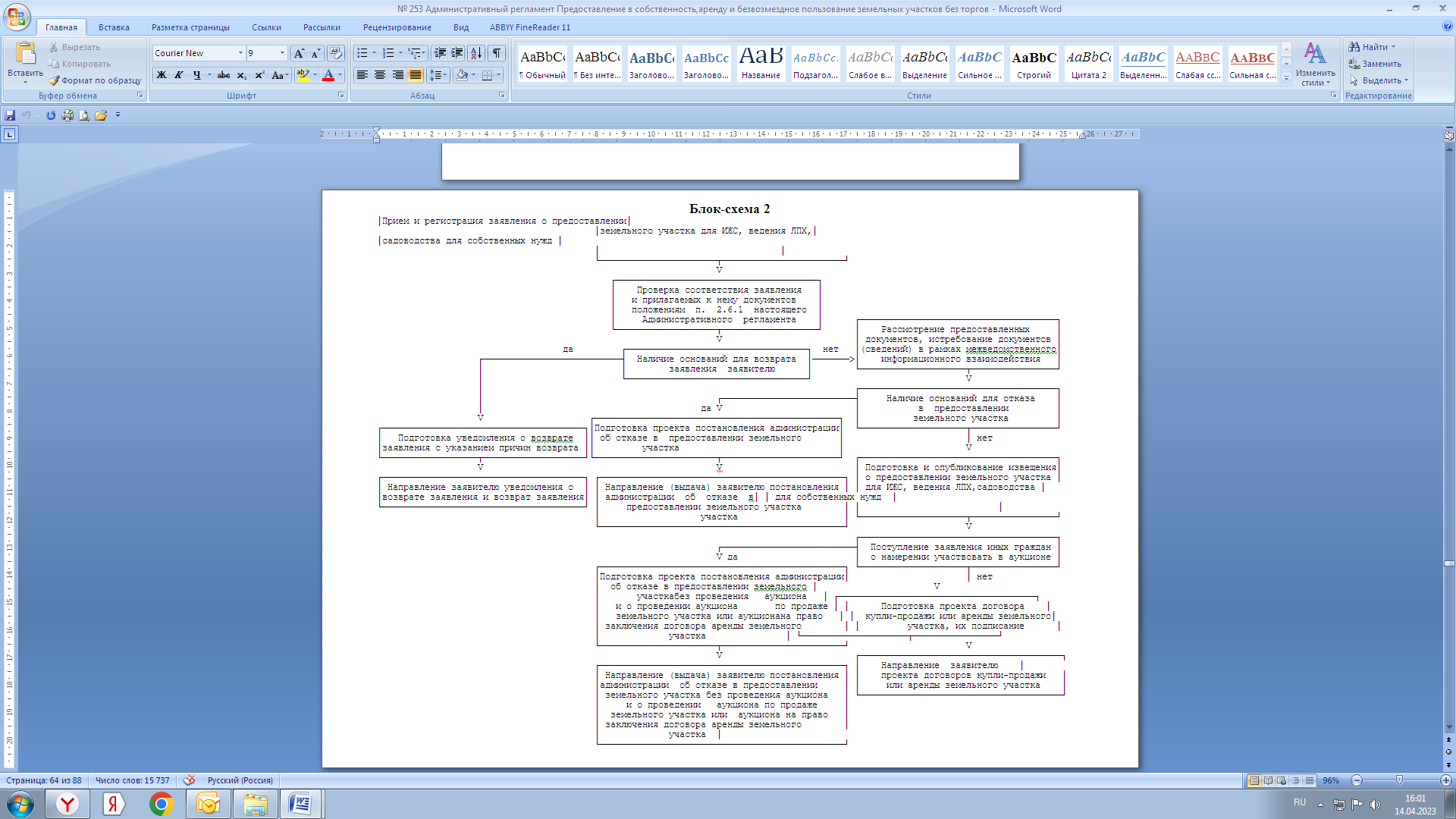 Приложение № 4к Административному регламентуФорма распискиРАСПИСКАв получении документов, представленных для принятиярешения о предоставлении земельного участка    Настоящим удостоверяется, что  заявитель_________________________ ________________________________________________________________(фамилия, имя, отчество)представил, а сотрудник__________________________________________ __________________________________________________________________получил   "_____"   __________________   __________    документы                   (число)               (месяц прописью)                      (год)в количестве  _______________________________  экземпляров                                                                   (прописью)по   прилагаемому   к   заявлению  перечню   документов,   необходимых  дляпринятия  решения  о  предоставлении земельного участка (согласно п.  2.6.1настоящего  Административного  регламента):_________________________________________________________________________________________________________________________________________________________________________________________________    Перечень   документов,   которые  будут  получены  по  межведомственным запросам:_______________________________________________________________________________________________________________________________________________________   _____________  _____________________      (должность специалиста,                    (подпись)                (расшифровка подписи) ответственного за прием документов)Приложение № 5к Административному регламентуФорма сообщенияСообщениезаявителя (заявителей), содержащее перечень всех зданий,сооружений, расположенных на испрашиваемом земельномучастке, с указанием их кадастровых (условных, инвентарных)номеров и адресных ориентиров    Я, ____________________________________________________________,(фамилия, имя, отчество заявителя)    представитель по доверенности___________________________________                                                                                          (№ доверенности, дата выдачи)    __________________________________________________________________,      (фамилия, имя, отчество доверенного лица - для физических лиц, наименование - для юридических лиц)    сообщаю,    что    на   земельном   участке   с   кадастровым   номером_____________________________________________________    расположены  следующие  объекты  недвижимого  имущества (с указанием их    кадастровых (условных, инвентарных) номеров и адресных ориентиров):    1. ______________________________________________________________    2._______________________________________________________________    3. ______________________________________________________________    4._______________________________________________________________    5._______________________________________________________________  Иные объекты недвижимого имущества в границах испрашиваемого земельного     участка не расположены.Достоверность предоставленной информации подтверждаю.Заявитель: ____________________________________________________________                                (фамилия, инициалы, подпись)     "_______"  _____________  20___ г.Приложение № 6к Административному регламентуПереченьдокументов, прилагаемых к заявлению о предоставлениимуниципальной услугиПримечания:Документы, обозначенные символом «*», запрашиваются администрацией посредством межведомственного информационного взаимодействия.АДМИНИСТРАЦИЯ ГРИБАНОВСКОГО МУНИЦИПАЛЬНОГО РАЙОНА
ВОРОНЕЖСКОЙ ОБЛАСТИП О С Т А Н О В Л Е Н И Еот 04.04.2023г. № 254                        п.г.т.  Грибановский        В соответствии с положениями Федерального закона от 27.07.2010 №210-ФЗ «Об организации предоставления государственных и муниципальных услуг», постановлением администрации Грибановского муниципального района Воронежской области от 15.06.2021 № 1304 «Об утверждении порядка разработки и утверждения административных  регламентов предоставления муниципальных услуг», администрация Грибановского муниципального района  п о с т а н о в л я е т:1. Внести изменения в административный регламент администрации Грибановского муниципального района Воронежской области по предоставлению муниципальной услуги «Предварительное согласование предоставления земельных участков, находящихся в собственности муниципального района, и земельных участков, государственная собственность на которые не разграничена», утвержденный постановлением администрации Грибановского муниципального района от 03.06.2020 № 256, изложив в новой редакции согласно приложению к настоящему постановлению.  2. Контроль   за  исполнением   данного   постановления   возложить   на заместителя главы администрации Грибановского муниципального района Тарасова М.И.Глава администрации муниципального района                                                                                                                                         В.В. МамаевПриложение                        к постановлениюадминистрации Грибановскогомуниципального районаот 04.04.2023г. № 254АДМИНИСТРАТИВНЫЙ РЕГЛАМЕНТАДМИНИСТРАЦИИ ГРИБАНОВСКОГО МУНИЦИПАЛЬНОГО РАЙОНА ВОРОНЕЖСКОЙ ОБЛАСТИПО ПРЕДОСТАВЛЕНИЮ МУНИЦИПАЛЬНОЙ УСЛУГИ«ПРЕДВАРИТЕЛЬНОЕ СОГЛАСОВАНИЕ ПРЕДОСТАВЛЕНИЯ ЗЕМЕЛЬНЫХ УЧАСТКОВ, НАХОДЯЩИХСЯ В СОБСТВЕННОСТИ МУНИЦИПАЛЬНОГО РАЙОНА, И ЗЕМЕЛЬНЫХ УЧАСТКОВ, ГОСУДАРСТВЕННАЯ СОБСТВЕННОСТЬ НА КОТОРЫЕ НЕ РАЗГРАНИЧЕНА»1. ОБЩИЕ ПОЛОЖЕНИЯ1.1. Предмет регулирования административного регламента1.1.1. Административный регламент администрации Грибановского муниципального района Воронежской области по предоставлению муниципальной услуги «Предварительное согласование предоставления земельных участков, находящихся в собственности муниципального района, и земельных участков, государственная собственность на которые не разграничена" (далее - Административный регламент) определяет сроки и последовательность действий (административных процедур) при осуществлении полномочий по реализации указанной муниципальной услуги, а также порядок взаимодействия между структурными подразделениями администрации Грибановского муниципального района, их должностными лицами, взаимодействия администрации Грибановского муниципального района с заявителями, многофункциональными центрами предоставления государственных и муниципальных услуг (далее - МФЦ) при предоставлении муниципальной услуги.1.1.2. Предметом регулирования настоящего Административного регламента являются отношения, возникающие между заявителями, администрацией Грибановского муниципального района и МФЦ в связи с предоставлением муниципальной услуги по предварительному согласованию предоставления земельных участков, находящихся в собственности   муниципального района, и земельных участков, государственная собственность на которые не разграничена, в соответствии со статьями 39.14 и 39.15 Земельного кодекса Российской Федерации (далее - ЗК РФ).1.2. Описание заявителейЗаявителями являются физические и юридические лица, заинтересованные в предварительном согласовании предоставления земельного участка, в случае если земельный участок предстоит образовать или границы земельного участка подлежат уточнению в соответствии с Федеральным законом от 13.07.2015 N 218-ФЗ «О государственной регистрации недвижимости» (далее - Федеральный закон от 13.07.2015 N 218-ФЗ), и имеющие право в соответствии с ЗК РФ на предоставление земельного участка, находящегося в муниципальной собственности, в собственность, аренду, постоянное (бессрочное) пользование, безвозмездное пользование без проведения торгов, либо их представители, действующие в силу закона или на основании договора, доверенности (далее - заявитель, заявители).1.3. Требования к порядку информирования о предоставлениимуниципальной услуги1.3.1. Орган, предоставляющий муниципальную услугу, - администрация Грибановского муниципального района  Воронежской области (далее-администрация).Структурное подразделение администрации Грибановского муниципального района  Воронежской области, обеспечивающее организацию предоставления муниципальной услуги, - отдел по управлению муниципальным имуществом администрации Грибановского муниципального района Воронежской области (далее - отдел).За предоставлением муниципальной услуги заявитель может также обратиться в МФЦ.1.3.2. Сведения о месте нахождения, графике (режиме) работы, контактных телефонах (телефонах для справок и консультаций), интернет-адресах, адресах электронной почты администрации, МФЦ приводятся в приложении N 1 к настоящему Административному регламенту и размещаются:      - на официальном сайте администрации в сети Интернет: http://gribmsu.ru/;-  на официальном сайте правительства Воронежской области в сети Интернет в информационной системе Воронежской области "Портал Воронежской области в сети Интернет" (www.govvrn.ru) (далее - Портал Воронежской области в сети Интернет);- на Едином портале государственных и муниципальных услуг (функций) в сети Интернет (www.gosuslugi.ru);-  на официальном сайте МФЦ (www.mydocuments36.ru);-  на информационном стенде в отделе;-  на информационных стендах в МФЦ.1.3.3. Способы получения информации о месте нахождения и графиках работы органов и организаций, обращение в которые необходимо для получения муниципальной услуги:-  непосредственно в администрации, отделе, МФЦ;- с использованием средств телефонной связи, средств сети Интернет, средств почтовой связи.1.3.4. Информация по вопросам предоставления муниципальной услуги и услуг, которые являются необходимыми и обязательными для предоставления муниципальной услуги, сведений о ходе предоставления указанных услуг предоставляется заявителям уполномоченными должностными лицами администрации,отдела, МФЦ (далее - специалист).Информирование о ходе предоставления муниципальной услуги осуществляется специалистами при личном контакте с заявителем, с использованием почтовой, телефонной связи, посредством электронной почты, с использованием Единого портала государственных и муниципальных услуг (функций) и (или) Портала Воронежской области в сети Интернет.На информационных стендах в местах предоставления муниципальной услуги, а также на официальных сайтах администрации, МФЦ, на Портале Воронежской области в сети Интернет, на Едином портале государственных и муниципальных услуг (функций) размещается также следующая информация:- текст настоящего Административного регламента;- тексты нормативных правовых актов, регулирующих предоставление муниципальной услуги, либо выдержки из них;- формы, образцы заявлений, иных документов.1.3.5. Заявители, представившие заявление на получение муниципальной услуги, в обязательном порядке информируются специалистами:- о порядке предоставления муниципальной услуги;- о ходе предоставления муниципальной услуги;- об отказе в предоставлении муниципальной услуги.1.3.6. Информация о сроке завершения оформления документов и возможности их получения заявителю сообщается при подаче документов.1.3.7. В любое время с момента приема документов заявитель имеет право на получение сведений о прохождении процедуры предоставления муниципальной услуги с использованием телефонной связи, средств Интернета, средств почтовой связи, а также при личном контакте со специалистами.При ответах на телефонные звонки и устные обращения специалисты подробно и в вежливой (корректной) форме информируют обратившихся по интересующим их вопросам. Ответ на телефонный звонок должен начинаться с информации о наименовании органа, в который позвонил гражданин, фамилии, имени, отчестве, занимаемой должности специалиста, принявшего телефонный звонок.При отсутствии у специалиста, принявшего звонок, возможности самостоятельно ответить на поставленные вопросы телефонный звонок должен быть переадресован (переведен) другому специалисту или же обратившемуся гражданину должен быть сообщен телефонный номер, по которому можно получить необходимую информацию.Информирование при личном общении проводится ежедневно (кроме выходных и праздничных дней) в соответствии с режимом работы администрации, отдела. При устном информировании специалист, ответственный за информирование граждан и организаций, подробно и в вежливой (корректной) форме информирует заявителя по интересующим вопросам.При информировании по письменным обращениям ответ на обращение направляется почтой в адрес заявителя либо по адресу электронной почты в срок, не превышающий 5 рабочих дней со дня регистрации письменного обращения.При подаче заявления в электронной форме сведения о ходе предоставления муниципальной услуги заявитель получает в формате текстовых сообщений с использованием сервисов Единого портала государственных и муниципальных услуг (функций) и (или) Портала Воронежской области в сети Интернет не позднее рабочего дня, следующего за днем исполнения административной процедуры.2. СТАНДАРТ ПРЕДОСТАВЛЕНИЯ МУНИЦИПАЛЬНОЙ УСЛУГИ2.1. Наименование муниципальной услугиВ рамках действия настоящего Административного регламента осуществляется предоставление муниципальной услуги «Предварительное согласование предоставления земельных участков, находящихся в собственности муниципального района, и земельных участков, государственная собственность на которые не разграничена».2.2. Наименование органа, предоставляющегомуниципальную услугу2.2.1. Орган, предоставляющий муниципальную услугу, - администрация Грибановского муниципального района Воронежской области.Структурное подразделение администрации Грибановского муниципального района Воронежской области, обеспечивающее организацию предоставления муниципальной услуги, - отдел по управлению муниципальным имуществом администрации Грибановского муниципального района Воронежской области.За предоставлением муниципальной услуги заявитель может также обратиться в МФЦ.2.2.2. Администрация при предоставлении муниципальной услуги, в целях получения документов, необходимых для принятия решения о предварительном согласовании предоставления земельного участка на испрашиваемом праве, информации для проверки сведений, представленных заявителем, осуществляет взаимодействие с Управлением Федеральной службы государственной регистрации, кадастра и картографии по Воронежской области, Управлением Федеральной налоговой службы по Воронежской области.2.2.3. Заявитель в целях получения документов и информации, получаемых в рамках предоставления услуг, которые являются необходимыми и обязательными для предоставления муниципальной услуги, обращается к кадастровым инженерам, осуществляющим кадастровую деятельность в соответствии с Федеральным законом от 24.07.2007 N 221-ФЗ.2.2.4. Запрещается требовать от заявителя осуществления действий, в том числе согласований, необходимых для получения муниципальной услуги и связанных с обращением в иные государственные органы, органы местного самоуправления, организации, за исключением получения услуг, включенных в перечень услуг, которые являются необходимыми и обязательными для предоставления муниципальных услуг, утвержденный решением СНД от 04.07.2014 года.2.3. Результат предоставления муниципальной услугиРезультатом предоставления муниципальной услуги является направление (выдача) постановления администрации о предварительном согласовании предоставления земельного участка или об отказе в предварительном согласовании предоставления земельного участка.2.4. Срок предоставления муниципальной услуги2.4.1. Срок предоставления муниципальной услуги не должен превышать 20 дней со дня регистрации поступившего заявления с приложением документов, необходимых для предоставления муниципальной услуги, предусмотренных настоящим Административным регламентом.         Указанный срок может быть увеличен на 30 дней со дня регистрации обращений заявителей о предварительном согласовании предоставления земельного участка для индивидуального жилищного строительства, ведения личного подсобного хозяйства в границах населенного пункта, садоводства для собственных нужд, дачного хозяйства, заявления гражданина или крестьянского (фермерского) хозяйства о предварительном согласовании  предоставления земельного участка или о представлении земельного участка для осуществления крестьянским (фермерским) хозяйством его деятельности, на период получения от иных заинтересованных лиц обращений о намерении участвовать в аукционе по приобретению указанного земельного участка, сведения о которых публикуются в виде извещений на официальных сайтах в сети Интернет и в средствах массовой информации. В данном случае общий срок предварительного согласования предоставления земельных участков не может превышать 50 дней.Срок исполнения административной процедуры по приему и регистрации заявления и прилагаемых к нему документов - 1 календарный день со дня поступления заявления.При поступлении заявления о предоставлении земельного участка и прилагаемых к нему документов в электронной форме в выходные (праздничные) дни регистрация производится на следующий рабочий день.Срок исполнения административной процедуры по проверке соответствия заявления и прилагаемых к нему документов положениям пункта 2.6.1настоящего Административного регламента - 6 дней.Срок исполнения административной процедуры по рассмотрению представленных документов, в том числе истребованию документов (сведений) в рамках межведомственного информационного взаимодействия, - 5 дней.Срок исполнения административной процедуры по публикации извещения о предоставлении земельного участка для индивидуального жилищного строительства, ведения личного подсобного хозяйства в границах населенного пункта, садоводства для собственных нужд, дачного хозяйства, для осуществления крестьянским (фермерским) хозяйством его деятельности- 6 дней.Срок исполнения административной процедуры по принятию решения и подготовке проекта постановления администрации:- о предварительном согласовании предоставления земельного участка или об отказе в предварительном согласовании предоставления земельного участка по основаниям, предусмотренным подразделом 2.8 настоящего Административного регламента - 6 дней;- о предварительном согласовании предоставления земельного участка для индивидуального жилищного строительства, ведения личного подсобного хозяйства в границах населенного пункта, садоводства для собственных нужд, дачного хозяйства, для осуществления крестьянским (фермерским) хозяйством его деятельности или об отказе в предварительном согласовании предоставления земельного участка для целей  индивидуального жилищного строительства, ведения личного подсобного хозяйства в границах населенного пункта, садоводства для собственных нужд, дачного хозяйства, для осуществления крестьянским (фермерским) хозяйством его деятельности- 5 дней со дня истечения 30-дневного срока опубликования извещения.Срок исполнения административной процедуры по направлению (выдаче) заявителю постановления администрации о предварительном согласовании предоставления земельного участка либо постановления администрации об отказе в предварительном согласовании предоставления земельного участка - 2 дня.В случае, если схема расположения земельного участка, в соответствии с которой предстоит образовать земельный участок, подлежит согласованию в соответствии со статьей 3.5 Федерального закона от 25 октября 2001 года N 137-ФЗ, срок предоставления муниципальной услуги может быть продлен не более чем до тридцати пяти дней со дня поступления заявления. Информация о продлении срока предоставления муниципальной услуги направляется заявителю.2.4.2. Срок рассмотрения поданного позднее заявления о предварительном согласовании предоставления земельного участка приостанавливается до принятия решения об утверждении направленной или представленной ранее схемы расположения земельного участка или до принятия решения об отказе в утверждении указанной схемы.Информация о приостановлении срока предоставления муниципальной услуги направляется заявителю.Срок исправления технических ошибок, допущенных при оформлении документов, не должен превышать 3 рабочих дней со дня обнаружения ошибки или получения от любого заинтересованного лица в письменной форме заявления об ошибке в записях.2.5. Правовые основания предоставления муниципальной услугиПредоставление муниципальной услуги «Предварительное согласование предоставления земельных  участков,  находящихся в собственности  муниципального района, и земельных участков, государственная собственность на которые не разграничена» осуществляется в соответствии с:Конституцией Российской Федерации, принятой на всенародном голосовании 12.12.1993 (официальный текст Конституции Российской Федерации с внесенными поправками от 21.07.2014 опубликован на Официальном интернет-портале правовой информации http://www.pravo.gov.ru 01.08.2014, в «Собрании законодательства РФ», 04.08.2014, N 31, ст. 4398);Градостроительным кодексом Российской Федерации («Российская газета», 30.12.2004, N 290; «Собрание законодательства РФ», 03.01.2005, N 1 (часть 1), ст. 16; «Парламентская газета», 14.01.2005, N 5-6);Гражданским кодексом Российской Федерации (часть 1) («Собрание законодательства РФ», 05.12.1994, N 32, ст. 3301; «Российская газета», 08.12.1994, N 238-239) (часть 2) («Собрание законодательства РФ», 29.01.1996, N 5, ст. 410; «Российская газета», 06.02.1996, N 23, 07.02.1996, N 24, 08.02.1996, N 25, 10.02.1996, N 27);Земельным кодексом Российской Федерации («Собрание законодательства РФ», 29.10.2001, N 44, ст. 4147; «Парламентская газета», 30.10.2001, N 204-205; «Российская газета», 30.10.2001, N 211-212);Федеральным законом от 24.07.2007 N 221-ФЗ «О кадастровой деятельности» («Собрание законодательства РФ», 30.07.2007, N 31, ст. 4017, «Российская газета», 01.08.2007, N 165, «Парламентская газета», 09.08.2007, N 99-101);Федеральным законом от 27.07.2010 N 210-ФЗ «Об организации предоставления государственных и муниципальных услуг» («Российская газета», 30.07.2010, N 168; «Собрание законодательства РФ», 02.08.2010, N 31, ст. 4179);Федеральным законом от 06.10.2003 N 131-ФЗ «Об общих принципах организации местного самоуправления в Российской Федерации» («Собрание законодательства РФ», 06.10.2003, N 40, ст. 3822; «Парламентская газета», 08.10.2003, N 186; «Российская газета», 08.10.2003, N 202);Федеральным законом от 06.04.2011 N 63-ФЗ «Об электронной подписи» («Собрание законодательства РФ», 11.04.2011, N 15, ст. 2036; «Парламентская газета», 08-14.04.2011, N 17; «Российская газета», 08.04.2011, N 75);Постановлением Правительства Российской Федерации от 25.01.2013 N 33 «Об использовании простой электронной подписи при оказании государственных и муниципальных услуг» («Собрание законодательства РФ», 04.02.2013, N 5, ст. 377);Указом Президента Российской Федерации от 23.05.1996 N 763 «О порядке опубликования и вступления в силу актов Президента Российской Федерации, Правительства Российской Федерации и нормативных правовых актов федеральных органов исполнительной власти» («Собрание законодательства РФ», 27.05.1996, N 22, ст. 2663; «Российская газета», 28.05.1996, N 99);Законом Воронежской области от 13.05.2008 N 25-ОЗ «О регулировании земельных отношений на территории Воронежской области» («Молодой коммунар», 20.05.2008, N 52; «Собрание законодательства Воронежской области», 01.07.2008, N 5, ст. 148);Приказом Минэкономразвития России от 12.01.2015 N 1 «Об утверждении перечня документов, подтверждающих право заявителя на приобретение земельного участка без проведения торгов» (Официальный интернет-портал правовой информации http://www.pravo.gov.ru, 28.02.2015);Приказом Минэкономразвития России от 14.01.2015 N 7 «Об утверждении порядка и способов подачи заявлений об утверждении схемы расположения земельного участка или земельных участков на кадастровом плане территории, заявления о проведении аукциона по продаже земельного участка, находящегося в государственной или муниципальной собственности, или аукциона на право заключения договора аренды земельного участка, находящегося в государственной или муниципальной собственности, заявления о предварительном согласованиипредоставления земельного участка, находящегося в государственной или муниципальной собственности, заявления о предоставлении земельного участка, находящегося в государственной или муниципальной собственности, и заявления о перераспределении земель и (или) земельных участков, находящихся в государственной или муниципальной собственности, и земельных участков, находящихся в частной собственности, в форме электронных документов с использованием информационно-телекоммуникационной сети Интернет, а также требований к их формату» (Официальный интернет-портал правовой информации http://www.pravo.gov.ru, 27.02.2015)и иными действующими в данной сфере нормативными правовыми актами.2.6. Исчерпывающий перечень документов, необходимыхдля предоставления муниципальной услуги2.6.1. Исчерпывающий перечень документов, необходимых в соответствии с нормативными правовыми актами для предоставления муниципальной услуги и услуг, которые являются необходимыми и обязательными для предоставления муниципальной услуги, подлежащих представлению заявителем:1) заявление о предварительном согласовании предоставления земельного участка, в котором указываются:а) фамилия, имя и (при наличии) отчество, место жительства заявителя, реквизиты документа, удостоверяющего личность заявителя (для гражданина);б) наименование и место нахождения заявителя (для юридического лица), а также государственный регистрационный номер записи о государственной регистрации юридического лица в Едином государственном реестре юридических лиц и идентификационный номер налогоплательщика, за исключением случаев, если заявителем является иностранное юридическое лицо;в) кадастровый номер земельного участка, заявление о предварительном согласовании предоставления которого подано (далее - испрашиваемый земельный участок), в случае, если границы такого земельного участка подлежат уточнению в соответствии с Федеральным законом от 13.07.2015 N 218-ФЗ;г) реквизиты решения об утверждении проекта межевания территории, если образование испрашиваемого земельного участка предусмотрено указанным проектом;д) кадастровый номер земельного участка или кадастровые номера земельных участков, из которых в соответствии с проектом межевания территории, со схемой расположения земельного участка предусмотрено образование испрашиваемого земельного участка, в случае, если сведения о таких земельных участках внесены в Единый государственный реестр недвижимости;е) основание предоставления земельного участка без проведения торгов из числа оснований, предусмотренных пунктом 2 статьи 39.3, статьей 39.5, пунктом 2 статьи 39.6 или пунктом 2 статьи 39.10 ЗК РФ;ж) вид права, на котором заявитель желает приобрести земельный участок, если предоставление земельного участка возможно на нескольких видах прав;з) цель использования земельного участка;и) реквизиты решения об изъятии земельного участка для муниципальных нужд в случае, если земельный участок предоставляется взамен земельного участка, изымаемого для муниципальных нужд;к) реквизиты решения об утверждении документа территориального планирования и (или) проекта планировки территории в случае, если земельный участок предоставляется для размещения объектов, предусмотренных указанным документом и (или) проектом;л) почтовый адрес и (или) адрес электронной почты для связи с заявителем.Форма заявления приведена в приложении N 2 к настоящему Административному регламенту;2) документ, удостоверяющий личность заявителя (заявителей), являющегося физическим лицом, либо личность представителя физического или юридического лица;3) документ, подтверждающий полномочия представителя заявителя юридического или физического лица, если с заявлением обращается представитель заявителя (заявителей);4) заверенный перевод на русский язык документов о государственной регистрации юридического лица в соответствии с законодательством иностранного государства в случае, если заявителем является иностранное юридическое лицо;5) схема расположения земельного участка в случае, если испрашиваемый земельный участок предстоит образовать и отсутствует проект межевания территории, в границах которой предстоит образовать такой земельный участок;6) подготовленный садоводческим или огородническим некоммерческим товариществом реестр членов такого товарищества в случае, если подано заявление о предварительном согласовании предоставления земельного участка или о предоставлении земельного участка в безвозмездное пользование такому товариществу;7) документы, подтверждающие право заявителя на приобретение земельного участка без проведения торгов, предусмотренные перечнем, утвержденным Приказом Федеральной службы государственной регистрации, кадастра и картографии от 02.09.2020 N П/0321 «Об утверждении перечня документов, подтверждающих право заявителя на приобретение земельного участка без проведения торгов» (приложение N 6 к настоящему Административному регламенту), за исключением документов, которые должны быть представлены в администрацию в порядке межведомственного информационного взаимодействия.Копии документов, не заверенные надлежащим образом, представляются заявителем с предъявлением подлинников.Заявление на бумажном носителе представляется:- посредством почтового отправления;- при личном обращении заявителя либо его законного представителя.В электронной форме заявление представляется по выбору заявителя:- посредством отправки через личный кабинет на Едином портале государственных и муниципальных услуг (функций) и (или) Портале Воронежской области в сети Интернет;- путем направления электронного документа в администрацию на официальную электронную почту  (далее - посредством электронной почты).В заявлении указывается один из следующих способов предоставления результатов рассмотрения заявления:- в виде бумажного документа, который заявитель получает непосредственно при личном обращении;- в виде бумажного документа, который направляется заявителю посредством почтового отправления;- в электронной форме посредством Единого портала государственных и муниципальных услуг (функций) и (или) Портала Воронежской области в сети Интернет;- в виде электронного документа, который направляется заявителю посредством электронной почты.Заявление в форме электронного документа подписывается по выбору заявителя (если заявителем является физическое лицо):- электронной подписью заявителя (представителя заявителя);- усиленной квалифицированной электронной подписью заявителя (представителя заявителя).Заявление от имени юридического лица заверяется по выбору заявителя электронной подписью либо усиленной квалифицированной электронной подписью:- лица, действующего от имени юридического лица без доверенности;-представителя юридического лица, действующего на основании доверенности, выданной в соответствии с законодательством Российской Федерации.При подаче заявления в форме электронного документа к нему прилагаются документы, представление которых предусмотрено в соответствии с настоящим пунктом Административного регламента, в виде электронных образов таких документов.Представления копии документа, удостоверяющего личность заявителя (удостоверяющего личность представителя заявителя), не требуется в случае представления заявления посредством отправки через личный кабинет единого портала или местного портала, а также если заявление подписано усиленной квалифицированной электронной подписью.2.6.2. Исчерпывающий перечень документов, необходимых в соответствии с нормативными правовыми актами для предоставления муниципальной услуги, которые находятся в распоряжении государственных органов, органов местного самоуправления и иных органов, участвующих в предоставлении государственных и муниципальных услуг:- выписка из ЕГРН об объекте недвижимости на указанный в заявлении земельный участок;- выписка из ЕГРН об объекте недвижимости на здание, сооружение, помещение в них, находящиеся на указанном в заявлении земельном участке.Для предоставления муниципальной услуги администрация в рамках межведомственного информационного взаимодействия запрашивает данные документы в Управлении Федеральной службы государственной регистрации, кадастра и картографии по Воронежской области;- выписка из Единого государственного реестра юридических лиц (при подаче заявления юридическим лицом);- выписка из Единого государственного реестра индивидуальных предпринимателей (при подаче заявления индивидуальным предпринимателем).Для предоставления муниципальной услуги администрация в рамках межведомственного информационного взаимодействия запрашивает данные документы в Управлении Федеральной налоговой службы по Воронежской области;- утвержденный проект межевания территории;- утвержденный проект планировки территории;-информационное сообщение о возможности (невозможности) утверждения схемы расположения земельного участка;- договор о комплексном освоении территории, в случае обращения с заявлением о предварительном согласовании предоставления земельного участка некоммерческой организации, созданной гражданами, которой предоставлен земельный участок для комплексного освоения в целях индивидуального жилищного строительства, либо члена указанной некоммерческой организации.Данные документы находятся в распоряжении администрации;Заявитель вправе представить указанные документы самостоятельно. Непредставление заявителем указанных документов не является основанием для отказа заявителю в предоставлении услуги.Запрещается требовать от заявителя:- представления документов и информации или осуществления действий, представление или осуществление которых не предусмотрено нормативными правовыми актами, регулирующими отношения, возникающие в связи с предоставлением муниципальной услуги;- представления документов и информации, которые в соответствии с нормативными правовыми актами Российской Федерации, нормативными правовыми актами субъектов Российской Федерации и муниципальными правовыми актами находятся в распоряжении органов, предоставляющих муниципальную услугу, иных государственных органов, органов местного самоуправления либо подведомственных государственным органам или органам местного самоуправления организаций, участвующих в предоставлении государственных и муниципальных услуг, за исключением документов, указанных в части 6 статьи 7 Федерального закона от 27.07.2010 N 210-ФЗ «Об организации предоставления государственных и муниципальных услуг»;- представления документов и информации, отсутствие и (или) недостоверность которых не указывались при первоначальном отказе в приеме документов, необходимых для предоставления муниципальной услуги, либо в предоставлении муниципальной услуги, за исключением следующих случаев:а) изменение требований нормативных правовых актов, касающихся предоставления муниципальной услуги, после первоначальной подачи заявления о предоставлении муниципальной услуги;б) наличие ошибок в заявлении о предоставлении муниципальной услуги и документах, поданных заявителем после первоначального отказа в приеме документов, необходимых для предоставления муниципальной услуги, либо в предоставлении муниципальной услуги и не включенных в представленный ранее комплект документов;в) истечение срока действия документов или изменение информации после первоначального отказа в приеме документов, необходимых для предоставления муниципальной услуги, либо в предоставлении муниципальной услуги;г) выявление документально подтвержденного факта (признаков) ошибочного или противоправного действия (бездействия) должностного лица органа, предоставляющего муниципальную услугу, муниципального служащего, работника МФЦ, работника организации, предусмотренной частью 1.1 статьи 16 Федерального закона от 27.07.2010 N 210-ФЗ «Об организации предоставления государственных и муниципальных услуг», при первоначальном отказе в приеме документов, необходимых для предоставления муниципальной услуги, либо в предоставлении муниципальной услуги, о чем вписьменном виде за подписью руководителя органа, предоставляющего муниципальную услугу, руководителя МФЦ при первоначальном отказе в приеме документов, необходимых для предоставления муниципальной услуги, либо руководителя организации, предусмотренной частью 1.1 статьи 16 Федерального закона от 27.07.2010 N 210-ФЗ «Об организации предоставления государственных и муниципальных услуг», уведомляется заявитель, а также приносятся извинения за доставленные неудобства.2.6.3. Перечень услуг, которые являются необходимыми и обязательными для предоставления муниципальной услуги, в том числе сведения о документах, выдаваемых организациями, участвующими в предоставлении муниципальной услуги:- предоставление схемы расположения земельного участка в случае, если испрашиваемый земельный участок предстоит образовать и отсутствует проект межевания территории, в границах которой предстоит образовать такой земельный участок.Результатом услуги является предоставление схемы расположения земельного участка в случае, если испрашиваемый земельный участок предстоит образовать и отсутствует проект межевания территории, в границах которой предстоит образовать такой земельный участок, подготовленной кадастровым инженером, осуществляющим кадастровую деятельность в соответствии с Федеральным законом от 24.07.2007 N 221-ФЗ.2.7. Исчерпывающий перечень оснований для отказа в приемедокументов, необходимых для предоставлениямуниципальной услуги2.7.1. Основанием для отказа в приеме документов, необходимых для предоставления муниципальной услуги, является подача заявления лицом, не уполномоченным совершать такого рода действия.2.7.2. Основания для возврата заявления о предварительном согласовании предоставления земельного участка:- заявление не соответствует требованиям пункта 2.6.1 настоящего Административного регламента;- заявление подано в иной уполномоченный орган;- к заявлению не приложены документы, предоставляемые в соответствии с пунктом 2.6.1 настоящего Административного регламента.2.8. Исчерпывающий перечень оснований для приостановленияпредоставления муниципальной услуги или отказав предоставлении муниципальной услуги2.8.1. Основание для приостановления предоставления муниципальной услуги:- если на дату поступления в администрацию заявления о предварительном согласовании предоставления земельного участка, образование которого предусмотрено приложенной к этому заявлению схемой расположения земельного участка, на рассмотрении в администрации находится представленная ранее другим лицом схема расположения земельного участка и местоположение земельных участков, образование которых предусмотрено этими схемами, частично или полностью совпадает.2.8.2. Основания для отказа в предоставлении муниципальной услуги:- схема расположения земельного участка, приложенная к заявлению о предварительном согласовании предоставления земельного участка, не может быть утверждена по основаниям, указанным в пункте 16 статьи 11.10 ЗК РФ;- земельный участок, который предстоит образовать, не может быть предоставлен заявителю по основаниям, указанным в подпунктах 1 - 13, 14.1 - 19, 22 и 23 статьи 39.16 ЗК РФ;- земельный участок, границы которого подлежат уточнению в соответствии с Федеральным законом от 13.07.2015 N 218-ФЗ, не может быть предоставлен заявителю по основаниям, указанным в подпунктах 1 - 23 статьи 39.16 ЗК РФ.2.9. Размер платы, взимаемой с заявителя при предоставлениимуниципальной услуги, и способы ее взимания в случаях,предусмотренных федеральными законами, принимаемымив соответствии с ними иными нормативными правовыми актамиРоссийской Федерации, нормативными правовыми актамиВоронежской области, муниципальными правовыми актамиГрибановского  муниципального районаМуниципальная услуга предоставляется на бесплатной основе.2.10. Максимальный срок ожидания в очередипри подаче заявления о предоставлении муниципальнойуслуги и при получении результата предоставлениямуниципальной услугиМаксимальный срок ожидания в очереди при подаче документов на получение муниципальной услуги не должен превышать 15 минут.Максимальный срок ожидания в очереди при получении результата предоставления муниципальной услуги не должен превышать 15 минут.2.11. Требования к помещениям, в которых предоставляетсямуниципальная услуга2.11.1. Прием граждан осуществляется в специально выделенных для предоставления муниципальных услуг помещениях.Помещения должны содержать места для информирования, ожидания и приема граждан. Помещения должны соответствовать санитарно-эпидемиологическим правилам и нормам, а также быть оборудованы противопожарной системой и средствами пожаротушения.У входа в каждое помещение размещается табличка с наименованием помещения (зал ожидания, приема/выдачи документов и т.д.).2.11.2. Около здания должны быть организованы парковочные места для автотранспорта, в том числе для лиц с ограниченными возможностями здоровья, инвалидов.Доступ заявителей к парковочным местам является бесплатным.2.11.3. Центральный вход в здание, где предоставляется муниципальная услуга, должен быть оборудован информационной табличкой (вывеской).2.11.4. В помещениях для ожидания заявителям отводятся места, оборудованные стульями, кресельными секциями. Места ожидания должны быть обеспечены средствами для оказания первой помощи и оборудованы местами общего пользования.2.11.5. Места информирования, предназначенные для ознакомления заявителей с информационными материалами, оборудуются:- информационными стендами, на которых размещается визуальная и текстовая информация;- стульями и столами для оформления документов.К информационным стендам должна быть обеспечена возможность свободного доступа граждан.На информационных стендах, а также на официальных сайтах в сети Интернет размещается следующая обязательная информация:номера телефонов, факсов, адреса официальных сайтов, электронной почты органов, предоставляющих муниципальную услугу;режим работы органов, предоставляющих муниципальную услугу;графики личного приема граждан уполномоченными должностными лицами;номера кабинетов, где осуществляются прием письменных обращений граждан и устное информирование граждан;фамилии, имена, отчества и должности лиц, осуществляющих прием письменных обращений граждан и устное информирование граждан;текст настоящего Административного регламента (полная версия - на официальном сайте администрации в сети Интернет и извлечения - на информационных стендах);тексты нормативных правовых актов, регулирующих предоставление муниципальной услуги, либо выдержки из них;образцы оформления документов.2.11.6. Помещения для приема заявителей должны быть оборудованы табличками с указанием номера кабинета и должности лица, осуществляющего прием. Место для приема заявителей должно быть оборудовано стулом, иметь место для написания заявлений и размещения документов.2.11.7. Требования к обеспечению условий доступности муниципальных услуг для инвалидов.Орган, предоставляющий муниципальную услугу, обеспечивает условия для беспрепятственного доступа инвалидов в здание и помещения, в которых предоставляется муниципальная услуга, и получения муниципальной услуги в соответствии с требованиями, установленными Федеральным закономот 24.11.1995 N 181-ФЗ «О социальной защите инвалидов в Российской Федерации» и другими законодательными и иными нормативными правовыми актами Российской Федерации и Воронежской области.Если здание и помещения, в которых предоставляется услуга, не приспособлены или не полностью приспособлены для потребностей инвалидов, орган, предоставляющий муниципальную услугу, обеспечивает предоставление муниципальной услуги по месту жительства инвалида.2.12. Показатели доступности и качества муниципальной услуги2.12.1. Показателями доступности муниципальной услуги являются:- оборудование территорий, прилегающих к месторасположению администрации, отдела, местами для парковки автотранспортных средств, в том числе для лиц с ограниченными возможностями здоровья, инвалидов;- оборудование помещений администрации, отдела, предназначенных для предоставления муниципальной услуги, местами общего пользования;- оборудование мест ожидания и мест приема заявителей в администрации, отделе, стульями, столами (стойками) для возможности оформления документов;- соблюдение графика работы администрации, отдела;- размещение полной, достоверной и актуальной информации о муниципальной услуге на Портале Воронежской области в сети Интернет, Едином портале государственных и муниципальных услуг (функций) в сети Интернет, на официальном сайте органа, предоставляющего муниципальную услугу, на информационных стендах в местах нахождения органов, предоставляющих муниципальную услугу;- возможность получения муниципальной услуги в МФЦ;- возможность получения информации о ходе предоставления муниципальной услуги, в том числе с использованием информационно-коммуникационных технологий.2.12.2. Показателями качества муниципальной услуги являются:- полнота предоставления муниципальной услуги в соответствии с требованиями настоящего Административного регламента;- соблюдение сроков предоставления муниципальной услуги;- удельный вес жалоб, поступивших в администрацию по вопросу предоставления муниципальной услуги, в общем количестве заявлений на предоставление муниципальной услуги.2.13. Иные требования, в том числе учитывающие особенностипредоставления муниципальной услуги в многофункциональныхцентрах и особенности предоставления муниципальной услугив электронной форме2.13.1. Прием заявителей (прием и выдача документов) осуществляется специалистами МФЦ.2.13.2. Прием заявителей специалистами осуществляется в соответствии с графиком (режимом) работы МФЦ.МФЦ при однократном обращении заявителя с запросом о предоставлении нескольких муниципальных услуг организует предоставление заявителю двух и более муниципальных услуг (далее - комплексный запрос). В этом случае МФЦ для обеспечения получения заявителем муниципальных услуг, указанных в комплексном запросе, действует в интересах заявителя без доверенности и направляет в органы, предоставляющие муниципальные услуги, заявления, подписанные уполномоченным работником МФЦ и скрепленные печатью МФЦ, а также сведения, документы и (или) информацию, необходимые для предоставления указанных в комплексном запросе муниципальных услуг, с приложением заверенной МФЦ копии комплексного запроса. При этом не требуются составление и подписание таких заявлений заявителем.2.13.3. Заявителям обеспечивается возможность копирования формы заявления, размещенного на официальном сайте администрации в сети Интернет, на Едином портале государственных и муниципальных услуг (функций), Портале Воронежской области в сети Интернет.2.13.4. Заявитель в целях получения муниципальной услуги может подать заявление в электронном виде посредством Единого портала государственных и муниципальных услуг (функций) и (или) Портала Воронежской области в сети Интернет.2.13.5. Заявление и документы, представляемые в форме электронных документов, подписываются в соответствии с требованиями Федерального закона от 06.04.2011 N 63-ФЗ «Об электронной подписи», Федерального закона от 27.07.2010 N 210-ФЗ «Об организации предоставления государственных и муниципальных услуг»:- заявление - простой электронной подписью (далее - ЭП);- копии документов, не требующие предоставления оригиналов или нотариального заверения, - простой ЭП;- документы, выданные органами или организациями, - усиленной квалифицированной ЭП таких органов или организаций;- копии документов, требующие предоставления оригиналов или нотариального заверения, - усиленной квалифицированной ЭП нотариуса.2.13.6. Электронные документы (электронные образы документов), прилагаемые к заявлению, направляются в виде файлов в форматах PDF, TIF. Качество предоставляемых электронных документов (электронных образов документов) в форматах PDF, TIF должно позволять в полном объеме прочитать текст документа и распознать его реквизиты.2.13.7. Средства ЭП, применяемые при подаче заявлений и прилагаемых к заявлениям электронных документов, должны быть сертифицированы в соответствии с законодательством Российской Федерации.2.13.8. Представление заявления и прилагаемых к нему документов (сведений) в форме электронных документов приравнивается к согласию заявителя с обработкой его персональных данных в целях и объеме, необходимых для предоставления муниципальной услуги.3. СОСТАВ, ПОСЛЕДОВАТЕЛЬНОСТЬ И СРОКИ ВЫПОЛНЕНИЯАДМИНИСТРАТИВНЫХ ПРОЦЕДУР, ТРЕБОВАНИЯ К ПОРЯДКУ ИХ ВЫПОЛНЕНИЯ, В ТОМ ЧИСЛЕ ОСОБЕННОСТИ ВЫПОЛНЕНИЯАДМИНИСТРАТИВНЫХ ПРОЦЕДУР В ЭЛЕКТРОННОЙ ФОРМЕ, А ТАКЖЕ В МНОГОФУНКЦИОНАЛЬНЫХ ЦЕНТРАХ ПРЕДОСТАВЛЕНИЯ ГОСУДАРСТВЕННЫХИ МУНИЦИПАЛЬНЫХ УСЛУГ3.1. Исчерпывающий перечень административных процедур3.1.1. Предоставление муниципальной услуги включает в себя следующие административные процедуры:- прием и регистрацию заявления и прилагаемых к нему документов;- проверку соответствия заявления и прилагаемых к нему документов положениям пункта 2.6.1настоящего Административного регламента;- рассмотрение представленных документов, в том числе истребование документов (сведений) в рамках межведомственного информационного взаимодействия;- публикацию извещения о предоставлении земельного участка для индивидуального жилищного строительства, ведения личного подсобного хозяйства в границах населенного пункта, садоводства для собственных нужд, дачного хозяйства, для осуществления крестьянским (фермерским) хозяйством его деятельности;- принятие решения о предварительном согласовании предоставления земельного участка или об отказе в предварительном согласовании предоставления земельного участка, подготовку проекта постановления администрации;- направление (выдачу) заявителю постановления администрации о предварительном согласовании предоставления земельного участка либо постановления администрации об отказе в предварительном согласовании предоставления земельного участка.3.1.2. Последовательность действий при предоставлении муниципальной услуги отражена в блок-схеме 1 и блок-схеме 2 предоставления муниципальной услуги, приведенных в приложении N 3 к настоящему Административному регламенту.3.2. Прием и регистрация заявленияи прилагаемых к нему документов3.2.1. Основанием для начала административной процедуры является личное обращение заявителя или его уполномоченного представителя в администрацию, МФЦ с заявлением либо поступление в адрес администрации заявления, направленного посредством почтового отправления, с использованием Единого портала государственных и муниципальных услуг (функций) и (или) Портала Воронежской области в сети Интернет.К заявлению должны быть приложены документы, указанные в пункте 2.6.1 настоящего Административного регламента.3.2.2. При личном обращении заявителя или уполномоченного представителя в администрацию либо в МФЦ специалист, ответственный за прием документов:- устанавливает предмет обращения, проверяет документ, удостоверяющий  личность заявителя;- проверяет полномочия заявителя, в том числе полномочия представителя гражданина действовать от его имени;-   проверяет заявление на соответствие установленным требованиям;- проверяет соответствие представленных документов следующим требованиям: документы в установленных законодательством случаях нотариально удостоверены, скреплены печатями, имеют надлежащие подписи определенных законодательством должностных лиц; в документах нет подчисток, приписок, зачеркнутых слов и иных неоговоренных исправлений; документы не имеют серьезных повреждений, наличие которых не позволяет однозначно истолковать их содержание;- регистрирует заявление с прилагаемым комплектом документов;- выдает расписку в получении документов по установленной форме (приложение N 4 к настоящему Административному регламенту) с указанием перечня документов и даты их получения, а также с указанием перечня документов, которые будут получены по межведомственным запросам.3.2.3. При направлении заявителем заявления посредством почтового отправления к заявлению о предоставлении муниципальной услуги прилагаются копии документов, удостоверенные в установленном законом порядке, подлинники документов не направляются.В случае отсутствия оснований, указанных в подразделе 2.7 настоящего Административного регламента, специалист, уполномоченный на прием документов, регистрирует заявление с прилагаемым комплектом документов и направляет заявителю по указанному в заявлении адресу расписку в получении документов с указанием входящего регистрационного номера заявления и даты получения администрацией заявления и документов.В случае наличия оснований, указанных в подразделе 2.7 настоящего Административного регламента, специалист, уполномоченный на прием документов, направляет заявителю уведомление об отказе в приеме заявления и документов, необходимых для предоставления муниципальной услуги, с указанием причины отказа, возвращает документы. Срок возврата документов - 3 рабочих дня со дня регистрации поступившего заявления.3.2.4. При поступлении заявления и комплекта документов в электронном виде документы распечатываются на бумажном носителе, и в дальнейшем работа с ними ведется в установленном порядке.Получение заявления и прилагаемых к нему документов подтверждается путем направления заявителю уведомления (в виде текстового сообщения), содержащего входящий регистрационный номер заявления, дату регистрации заявления и прилагаемых к нему документов, а также перечень наименований файлов, представленных в форме электронных документов, с указанием их объема.Уведомление о получении заявления в форме электронного документа направляется заявителю не позднее рабочего дня, следующего за днем поступления заявления в администрацию, с использованием сервисов Единого портала государственных и муниципальных услуг (функций) и (или) Портала Воронежской области в сети Интернет.В случае наличия оснований, указанных в подразделе 2.7 настоящего Административного регламента, специалист направляет заявителю уведомление об отказе в приеме документов, необходимых для предоставления муниципальной услуги, с указанием причин отказа в форме текстового сообщения с использованием сервисов Единого портала государственных и муниципальных услуг (функций) и (или) Портала Воронежской области в сети Интернет. Срок направления уведомления об отказе в приеме документов - не позднее рабочего дня, следующего за днем поступления заявления в администрацию.3.2.5. При обращении заявителя за предоставлением муниципальной услуги через МФЦ зарегистрированное заявление передается с сопроводительным письмом в порядке и срок, установленные заключенным соглашением о взаимодействии.В случае наличия оснований, указанных в подразделе 2.7.настоящего Административного регламента, специалист, ответственный за прием документов, уведомляет заявителя о наличии препятствий к принятию документов, возвращает документы, объясняет заявителю содержание выявленных недостатков в представленных документах и предлагает принять меры по их устранению.3.2.6. Результатом административной процедуры является прием и регистрация заявления и комплекта документов, выдача расписки в получении документов по установленной форме (приложение N 4 к настоящему Административному регламенту) с указанием их перечня и количества, даты получения (отметка на копии заявления (втором экземпляре заявления - при наличии)) либо возврат документов.3.2.7. Максимальный срок исполнения административной процедуры - 1 календарный день.3.3. Проверка соответствия заявления и прилагаемых к немудокументов положениям пункта 2.6.1настоящегоАдминистративного регламента3.3.1. Основанием для начала административной процедуры является поступление заявления и прилагаемых к нему документов в отдел .Руководитель отдела определяет специалиста, ответственного за предоставление муниципальной услуги.3.3.2. Специалист отдела проводит проверку заявления и прилагаемых к нему документов на соответствие требованиям, установленным пунктом 2.6.1 настоящего Административного регламента.При наличии оснований, предусмотренных пунктом 2.7.2.настоящего Административного регламента, специалист отдела готовит уведомление о возврате заявления с указанием причин возврата.Уведомление о возврате заявления визируется главой администрации муниципального района.3.3.3. Результатом административной процедуры является установление отсутствия или наличия оснований для возврата заявления, указанных в пункте 2.7.2. настоящего Административного регламента.При наличии оснований для возврата заявления о предварительном согласовании предоставления земельного участка результатом административной процедуры является направление заявителю уведомления о возврате заявления и возврат заявления с представленными документами.3.3.4. Максимальный срок исполнения административной процедуры - 6 дней.3.4. Рассмотрение представленных документов, в том числеистребование документов (сведений) в рамкахмежведомственного информационного взаимодействия3.4.1. В случае если на рассмотрении в администрации находится представленное ранее другим лицом заявление о предварительном согласовании предоставления земельного участка со схемой расположения земельного участка и местоположение земельных участков, образование которых предусмотрено этими схемами, частично или полностью совпадает, то предоставление муниципальной услуги приостанавливается до принятия решения об утверждении ранее направленной схемы расположения земельного участка или до принятия решения об отказе в ее утверждении.Информация о приостановлении предоставления муниципальной услуги направляется заявителю почтовым отправлением или по электронной почте.3.4.2. При отсутствии оснований для приостановления сроков предоставления муниципальной услуги специалист отдела:а) устанавливает принадлежность земельного участка, в отношении которого поступило заявление о предварительном согласовании его предоставления, к собственности муниципального района, или государственная собственность на который не разграничена;б) в рамках межведомственного информационного взаимодействия запрашивает в случае необходимости:- в Управлении Федеральной службы государственной регистрации, кадастра и картографии по Воронежской области:выписку из ЕГРН о правах на здание, сооружение, помещение в нем, находящееся на земельном участке, в отношении которого подано заявление о предварительном согласовании предоставления земельного участка, или уведомление об отсутствии в ЕГРН запрашиваемых сведений о зарегистрированных правах на здания, сооружения, находящиеся на указанном в заявлении земельном участке;выписку из ЕГРН о правах на приобретаемый земельный участок или уведомление об отсутствии в ЕГРН запрашиваемых сведений о зарегистрированных правах на указанный в заявлении земельный участок.Запрос должен содержать: кадастровый номер объекта недвижимости, ОКАТО, название района, города, населенного пункта, улицы, номер дома, корпуса, строения, квартиры;- в Управлении Федеральной налоговой службы по Воронежской области:выписку из Единого государственного реестра юридических лиц о регистрации юридического лица (если заявителем является юридическое лицо);выписку из Единого государственного реестра индивидуальных предпринимателей (при подаче заявления индивидуальным предпринимателем).Запрос должен содержать: ОГРН, ИНН (для юридического лица), ОГРНИП, ИНН (для индивидуального предпринимателя);3.4.3. Результатом административной процедуры является установление отсутствия или наличия оснований для отказа в предварительном согласовании предоставления земельного участка, указанных в подразделе 2.8 настоящего Административного регламента.В случае наличия основания для приостановления предоставления муниципальной услуги результатом административной процедуры является направление соответствующей информации заявителю.3.4.4. Максимальный срок исполнения административной процедуры - 5 дней.3.5. Публикация извещения о предоставлении земельногоучастка для целей индивидуального жилищного строительства, ведения личного подсобного хозяйства в границах населенного пункта, садоводства для собственных нужд, дачного хозяйства, для осуществления крестьянским (фермерским) хозяйством его деятельности3.5.1. Основанием для начала процедуры является установление по результатам рассмотрения заявления (документов) отсутствия оснований для отказа в предварительном согласовании предоставления земельного участка в соответствии с подразделом 2.8 настоящего Административного регламента или приостановления предварительного согласования предоставления земельного участка.Указанная дополнительная процедура осуществляется в случае поступления заявления гражданина о предоставлении земельного участка для индивидуального жилищного строительства, ведения личного подсобного хозяйства в границах населенного пункта, садоводства для собственных нужд, дачного хозяйства, для осуществления крестьянским (фермерским) хозяйством его деятельности.3.5.2. Специалист отдела в течение 6 дней готовит и направляет для публикации извещение о предоставлении земельного участка для индивидуального жилищного строительства, ведения личного подсобного хозяйства в границах населенного пункта, садоводства для собственных нужд, дачного хозяйства, для осуществления крестьянским (фермерским) хозяйством его деятельности(далее - извещение) в порядке, установленном для официального опубликования муниципальных правовых актов Уставом органов местного самоуправления, по месту нахождения земельного участка и размещает извещение на:- официальном сайте Российской Федерации для размещения информации о проведении торгов (www.torgi.gov.ru);- официальном сайте администрации (http://gribmsu.ru/);В извещении указываются:1) информация о возможности предоставления земельного участка с указанием целей этого предоставления;2) информация о праве граждан, заинтересованных в предоставлении земельного участка для индивидуального жилищного строительства, ведения личного подсобного хозяйства в границах населенного пункта, садоводства для собственных нужд, дачного хозяйства, для осуществления крестьянским (фермерским) хозяйством его деятельности, в течение 30 дней со дня опубликования и размещения извещения подавать заявления о намерении участвовать в аукционе по продаже такого земельного участка или аукционе на право заключения договора аренды такого земельного участка;3) адрес и способ подачи заявлений;4) дата окончания приема заявлений;5) адрес или иное описание местоположения земельного участка;6) кадастровый номер и площадь земельного участка в соответствии с данными государственного кадастра недвижимости, за исключением случаев, если испрашиваемый земельный участок предстоит образовать;7) площадь земельного участка в соответствии с проектом межевания территории или со схемой расположения земельного участка, если подано заявление о предоставлении земельного участка, который предстоит образовать;8) реквизиты решения об утверждении проекта межевания территории в случае, если образование земельного участка предстоит в соответствии с утвержденным проектом межевания территории, условный номер испрашиваемого земельного участка, а также адрес сайта в информационно-телекоммуникационной сети Интернет, на котором размещен утвержденный проект;9) адрес и время приема граждан для ознакомления со схемой расположения земельного участка, в соответствии с которой предстоит образовать земельный участок, если данная схема представлена на бумажном носителе.3.5.3. Результатом административной процедуры является размещение извещения о предоставлении земельного участка для индивидуального жилищного строительства, ведения личного подсобного хозяйства в границах населенного пункта, садоводства для собственных нужд, дачного хозяйства, для осуществления крестьянским (фермерским) хозяйством его деятельностина официальном сайте администрации и на официальном сайте Российской Федерации для размещения информации о проведении торгов, а также публикация извещения в порядке, установленном для официального опубликования муниципальных правовых актов, Уставом органов местного самоуправления, на территориях  которых расположены земельные участки.3.5.4. Максимальный срок исполнения административной процедуры - 6 дней.3.6. Принятие решения о предварительном согласованиипредоставления земельного участка или об отказе впредварительном согласовании предоставления земельногоучастка, подготовка проекта постановления администрации3.6.1. В случае если образование земельного участка предусмотрено приложенной к заявлению о предварительном согласовании предоставления земельного участка схемой расположения земельного участка, специалист отдела направляет указанную схему для рассмотрения руководителю отдела. 3.6.1.1. При получении от руководителя отдела информации о возможности утверждения схемы расположения земельного участка и при отсутствии иных оснований, предусмотренных подразделом 2.8 настоящего Административного регламента для отказа в предварительном согласовании предоставления земельного участка, специалист отдела в течение 1 рабочего дня готовит проект постановления администрации  о предварительном согласовании предоставления земельного участка.Если испрашиваемый земельный участок предстоит образовать в соответствии со схемой расположения земельного участка, постановление о предварительном согласовании предоставления земельного участка должно содержать указание на утверждение схемы расположения земельного участка. В этом случае обязательным приложением к постановлению администрации о предварительном согласовании предоставления земельного участка является схема расположения земельного участка.Подготовленный проект постановления администрации специалист отдела направляет на визирование соответствующим должностным лицам администрации.Завизированный уполномоченными должностными лицами администрации проект постановления утверждается главой администрации муниципального района.3.6.1.2. При получении информации от руководителя отдела о невозможности утверждения схемы расположения земельного участка по основаниям, указанным в пункте 16 статьи 11.10 ЗК РФ (абзац первый раздела 2.8 настоящего Административного регламента), специалист отдела в течение 1 рабочего дня готовит проект постановления администрации об отказе в предварительном согласовании предоставления земельного участка с указанием всех оснований отказа.Постановление администрации об отказе в предварительном согласовании предоставления земельного участка должно содержать указание на отказ в утверждении схемы расположения земельного участка.Подготовленный проект постановления администрации специалист отдела направляет на визирование соответствующим должностным лицам администрации.Завизированный уполномоченными должностными лицами администрации проект постановления администрации утверждается главой администрации муниципального района.3.6.2. При наличии оснований для отказа в предварительном согласовании земельного участка, указанных в абзацах втором и третьем подраздела 2.8 настоящего Административного регламента, специалист отдела в течение 1 рабочего дня готовит проект постановления администрации об отказе в предварительном согласовании предоставления земельного участка с указанием всех оснований отказа.Подготовленный проект постановления администрации специалист отдела направляет на визирование соответствующим должностным лицам администрации.Завизированный уполномоченными должностными лицами администрации проект постановления администрации утверждается главой администрации муниципального района.3.6.3. Особенности исполнения процедуры при рассмотрении заявления о предоставлении земельного участка для целей индивидуального жилищного строительства, ведения личного подсобного хозяйства в границах населенного пункта, садоводства для собственных нужд, дачного хозяйства, для осуществления крестьянским (фермерским) хозяйством его деятельности:3.6.3.1. В случае наличия оснований, предусмотренных подразделом 2.8 настоящего Административного регламента, специалист отдела готовит проект постановления администрации об отказе в предварительном согласовании предоставления земельного участка для целей индивидуального жилищного строительства, ведения личного подсобного хозяйства в границах населенного пункта, садоводства для собственных нужд, дачного хозяйства, для осуществления крестьянским (фермерским) хозяйством его деятельности.Если к заявлению о предварительном согласовании предоставления земельного участка прилагалась схема расположения земельного участка, постановление администрации должно содержать указание на отказ в утверждении схемы расположения земельного участка.Специалист отдела направляет подготовленный проект постановления администрации об отказе в предварительном согласовании предоставления земельного участка на визирование соответствующим должностным лицам администрации.Завизированный уполномоченными должностными лицами администрации проект постановления администрации утверждается главой администрации муниципального района.3.6.3.2. В случае отсутствия оснований, указанных в подразделе 2.8настоящего Административного регламента, специалист отдела готовит и направляет для публикации извещение о предоставлении земельного участка для целей индивидуального жилищного строительства, ведения личного подсобного хозяйства в границах населенного пункта, садоводства для собственных нужд, дачного хозяйства, для осуществления крестьянским (фермерским) хозяйством его деятельности.3.6.3.3. Если по истечении 30 дней со дня опубликования извещения заявления иных граждан о намерении участвовать в аукционе не поступили, специалист отдела в течение одного рабочего дня готовит проект постановления администрации о предварительном согласовании предоставления земельного участка для целей  индивидуального жилищного строительства, ведения личного подсобного хозяйства в границах населенного пункта, садоводства для собственных нужд, дачного хозяйства, для осуществления крестьянским (фермерским) хозяйством его деятельностиприусловии, что испрашиваемый земельный участок предстоит образовать или его границы подлежат уточнению в соответствии с Федеральным законом от 13.07.2015 N 218-ФЗ.Подготовленный проект постановления администрации о предварительном согласовании предоставления земельного участка для целей индивидуального жилищного строительства, ведения личного подсобного хозяйства в границах населенного пункта, садоводства для собственных нужд, дачного хозяйства, для осуществления крестьянским (фермерским) хозяйством его деятельностиспециалист отдела направляет на визирование соответствующим должностным лицам администрации.Завизированный уполномоченными должностными лицами администрации проект постановления администрации утверждается главой администрации муниципального района.3.6.3.4. Если по истечении 30 дней со дня опубликования извещения поступили заявления иных граждан о намерении участвовать в аукционе, специалист отдела в течение 1 рабочего дня готовит проект постановления администрации об отказе в предварительном согласовании предоставления земельного участка для целей индивидуального жилищного строительства, ведения личного подсобного хозяйства в границах населенного пункта, садоводства для собственных нужд, дачного хозяйства, для осуществления крестьянским (фермерским) хозяйством его деятельности.Подготовленный проект постановления администрации специалист отдела направляет на визирование соответствующим должностным лицам администрации.Завизированный уполномоченными должностными лицами администрации проект постановления администрации утверждается главой администрации муниципального района.3.6.4. Результатом административной процедуры является подготовка проекта постановления администрации о предварительном согласовании предоставления земельного участка или об отказе в предварительном согласовании предоставления земельного участка.3.6.5. Максимальный срок исполнения административной процедуры:- по подготовке проекта постановления администрации о предварительном согласовании предоставления земельного участка или об отказе в предварительном согласовании предоставления земельного участка - 6 дней;- по подготовке проекта постановления администрации об отказе в предварительном согласовании предоставления земельного участка для целей  индивидуального жилищного строительства, ведения личного подсобного хозяйства в границах населенного пункта, садоводства для собственных нужд, дачного хозяйства, для осуществления крестьянским (фермерским) хозяйством его деятельности- 6 дней;- по подготовке проекта постановления администрации о предварительном согласовании предоставления земельного участка для целей  индивидуального жилищного строительства, ведения личного подсобного хозяйства в границах населенного пункта, садоводства для собственных нужд, дачного хозяйства, для осуществления крестьянским (фермерским) хозяйством его деятельности, либо об отказе в предварительном согласовании предоставления земельного участка для целей  индивидуального жилищного строительства, ведения личного подсобного хозяйства в границах населенного пункта, садоводства для собственных нужд, дачного хозяйства, для осуществления крестьянским (фермерским) хозяйством его деятельностии уведомления об отказе в предоставлении муниципальной услуги - 5 дней со дня истечения 30-дневного срока опубликования извещения.3.7. Направление (выдача) заявителю постановленияадминистрации  опредварительном согласовании предоставления земельногоучастка либо постановления администрации об отказе в предварительном согласованиипредоставления земельного участка3.7.1. Постановление администрации о предварительном согласовании предоставления земельного участка или об отказе в предварительном согласовании предоставления земельного участка по желанию заявителя может быть выдано ему лично (или уполномоченному им надлежащим образом представителю) непосредственно по месту подачи заявления либо направлено заказным письмом с уведомлением о вручении или в электронном виде в личный кабинет заявителя на Едином портале государственных и муниципальных услуг (функций) и (или) Портале Воронежской области в сети Интернет.3.7.2. Результатом административной процедуры является направление (выдача) заявителю постановления администрации о предварительном согласовании предоставления земельного участка или об отказе в предварительном согласовании предоставления земельного участка.3.7.3. Максимальный срок исполнения административной процедуры - 2 дня.3.8. Подача заявителем запроса (заявления) и иныхдокументов, необходимых для предоставления муниципальнойуслуги, и прием такого заявления и документовв электронной форме3.8.1. Подача заявителем заявления и иных документов, необходимых для предоставления муниципальной услуги, в электронной форме предусмотрена посредством Единого портала государственных и муниципальных услуг (функций) и (или) Портала Воронежской области в сети Интернет.3.8.2. Заявитель вправе получать сведения о ходе предоставления муниципальной услуги в электронной форме с использованием Единого портала государственных и муниципальных услуг (функций) и (или) Портала Воронежской области в сети Интернет.3.8.3. Предоставление результата муниципальной услуги в электронной форме предусмотрено.3.9. Взаимодействие администрации с иными органамигосударственной власти, органами местного самоуправленияи организациями, участвующими в предоставлении муниципальныхуслуг в электронной формеДля подтверждения отсутствия обременения на испрашиваемый земельный участок предусмотрено межведомственное информационное взаимодействие администрации с Управлением Федеральной службы государственной регистрации, кадастра и картографии по Воронежской области в электронной форме.Для подтверждения того, что юридическое лицо или индивидуальный предприниматель является действующим, предусмотрено межведомственное информационное взаимодействие администрации с Управлением Федеральной налоговой службы по Воронежской области в электронной форме.Заявитель вправе представить указанные документы самостоятельно.4. ФОРМЫ КОНТРОЛЯ ЗА ИСПОЛНЕНИЕМАДМИНИСТРАТИВНОГО РЕГЛАМЕНТАТекущий контроль за соблюдением и исполнением ответственными должностными лицами установленных настоящим Административным регламентом административных процедур, а также соответствием решений, принятых в рамках предоставления муниципальной услуги, положениям нормативных правовых актов осуществляется должностными лицами органа местного самоуправления, ответственными за организацию работы по предоставлению муниципальной услуги.Перечень иных должностных лиц администрации, осуществляющих текущий контроль организации предоставления муниципальной услуги, в том числе реализации предусмотренных настоящим Административным регламентом административных процедур, устанавливается муниципальными правовыми актами администрации.Муниципальные служащие, ответственные за предоставление муниципальной услуги, несут персональную ответственность за соблюдение сроков и порядка исполнения каждой административной процедуры, предусмотренной настоящим Административным регламентом.Текущий контроль осуществляется путем проведения должностным лицом, ответственным за организацию работы по предоставлению муниципальной услуги, проверок соблюдения и исполнения сотрудниками положений Административного регламента.Проведение текущего контроля должно осуществляться не реже двух раз в год.Текущий контроль может быть плановым (осуществляться на основании полугодовых или годовых планов работы органа местного самоуправления) и внеплановым (проводиться по конкретному обращению заявителя или иных заинтересованных лиц). При проверке могут рассматриваться все вопросы, связанные с предоставлением муниципальной услуги (комплексные проверки), или вопросы, связанные с исполнением отдельных административных процедур (тематические проверки).Результаты проверки оформляются в виде справки, в которой отмечаются выявленные недостатки и указываются предложения по их устранению.По результатам проведенных проверок в случае выявления нарушений прав заявителей виновные лица привлекаются к ответственности в соответствии с действующим законодательством Российской Федерации.Контроль за предоставлением муниципальной услуги может быть осуществлен со стороны граждан, их объединений и организаций в соответствие с законодательством Российской Федерации.5. ДОСУДЕБНЫЙ (ВНЕСУДЕБНЫЙ) ПОРЯДОК ОБЖАЛОВАНИЯ ЗАЯВИТЕЛЕМ РЕШЕНИЙ И ДЕЙСТВИЙ (БЕЗДЕЙСТВИЯ) ОРГАНА, ПРЕДОСТАВЛЯЮЩЕГО МУНИЦИПАЛЬНУЮ УСЛУГУ, МНОГОФУНКЦИОНАЛЬНОГО ЦЕНТРА,ОРГАНИЗАЦИЙ, УКАЗАННЫХ В ЧАСТИ 1.1 СТАТЬИ 16 ФЕДЕРАЛЬНОГОЗАКОНА ОТ 27.07.2010 N 210-ФЗ "ОБ ОРГАНИЗАЦИИ ПРЕДОСТАВЛЕНИЯ ГОСУДАРСТВЕННЫХ И МУНИЦИПАЛЬНЫХ УСЛУГ", А ТАКЖЕ ИХ ДОЛЖНОСТНЫХ ЛИЦ, МУНИЦИПАЛЬНЫХ СЛУЖАЩИХ, РАБОТНИКОВ5.1. Заявители имеют право на обжалование решений и действий (бездействия) администрации, должностного лица администрации либо муниципального служащего, МФЦ, работника МФЦ, а также организаций, предусмотренных частью 1.1 статьи 16 Федерального закона от 27.07.2010 № 210-ФЗ «Об организации предоставления государственных и муниципальных услуг» (далее - привлекаемые организации), или их работников в досудебном (внесудебном) порядке.5.2. Заявитель может обратиться с жалобой в том числе в следующих случаях:- нарушение срока регистрации запроса о предоставлении муниципальной услуги, запроса, указанного в статье 15.1 Федерального закона от 27.07.2010 № 210-ФЗ «Об организации предоставления государственных и муниципальных услуг»;- нарушение срока предоставления муниципальной услуги. В указанном случае досудебное (внесудебное) обжалование заявителем решений и действий (бездействия) МФЦ, работника МФЦ возможно в случае, если на МФЦ, решения и действия (бездействие) которого обжалуются, возложена функция по предоставлению муниципальной услуги в полном объеме в порядке, определенном частью 1.3 статьи 16 Федерального закона от 27.07.2010 № 210-ФЗ «Об организации предоставления государственных и муниципальных услуг»;- требование у заявителя документов или информации либо осуществления действий, представление или осуществление которых не предусмотрено нормативными правовыми актами Российской Федерации, нормативными правовыми актами Воронежской области, нормативными правовыми актами Грибановского муниципального района для предоставления муниципальной услуги;- отказ в приеме документов, представление которых предусмотрено нормативными правовыми актами Российской Федерации, нормативными правовыми актами Воронежской области, нормативными правовыми актами Грибановского муниципального района для предоставления муниципальной услуги, у заявителя;- отказ в предоставлении муниципальной услуги, если основания отказа не предусмотрены федеральными законами и принятыми в соответствии с ними иными нормативными правовыми актами Российской Федерации, законами и иными нормативными правовыми актами Воронежской области, нормативными правовыми актами Грибановского муниципального района. В указанном случае досудебное (внесудебное) обжалование заявителем решений и действий (бездействия) МФЦ, работника МФЦ возможно в случае, если на МФЦ, решения и действия (бездействие) которого обжалуются, возложена функция по предоставлению муниципальной услуги в полном объеме в порядке, определенном частью 1.3 статьи 16 Федерального закона от 27.07.2010 № 210-ФЗ «Об организации предоставления государственных и муниципальных услуг»;- затребование с заявителя при предоставлении муниципальной услуги платы, не предусмотренной нормативными правовыми актами Российской Федерации, нормативными правовыми актами Воронежской области, нормативными правовыми актами Грибановского муниципального района ;- отказ администрации, должностного лица администрации, МФЦ, работника МФЦ, привлекаемых организаций или их работников в исправлении допущенных ими опечаток и ошибок в выданных в результате предоставления муниципальной услуги документах либо нарушение установленного срока таких исправлений. В указанном случае досудебное (внесудебное) обжалование заявителем решений и действий (бездействия) МФЦ, работника МФЦ возможно в случае, если на МФЦ, решения и действия (бездействие) которого обжалуются, возложена функция по предоставлению муниципальной услуги в полном объеме в порядке, определенном частью 1.3 статьи 16 Федерального закона от 27.07.2010         № 210-ФЗ «Об организации предоставления государственных и муниципальных услуг»;- нарушение срока или порядка выдачи документов по результатам предоставления муниципальной услуги;- приостановление предоставления муниципальной услуги, если основания приостановления не предусмотрены федеральными законами и принятыми в соответствии с ними иными нормативными правовыми актами Российской Федерации, законами и иными нормативными правовыми актами Воронежской области, муниципальными правовыми актами Грибановского муниципального района. В указанном случае досудебное (внесудебное) обжалование заявителем решений и действий (бездействия) МФЦ, работника МФЦ возможно в случае, если на МФЦ, решения и действия (бездействие) которого обжалуются, возложена функция по предоставлению муниципальной услуги в полном объеме в порядке, определенном частью 1.3 статьи 16 Федерального закона от 27.07.2010 № 210-ФЗ «Об организации предоставления государственных и муниципальных услуг»;- требование у заявителя при предоставлении муниципальной услуги документов или информации, отсутствие и (или) недостоверность которых не указывались при первоначальном отказе в приеме документов, необходимых для предоставления муниципальной услуги, либо в предоставлении муниципальной услуги, за исключением случаев, предусмотренных пунктом 4 части 1 статьи 7 Федерального закона от 27.07.2010 № 210-ФЗ «Об организации предоставления государственных и муниципальных услуг». В указанном случае досудебное (внесудебное) обжалование заявителем решений и действий (бездействия) МФЦ, работника МФЦ возможно в случае, если на МФЦ, решения и действия (бездействие) которого обжалуются, возложена функция по предоставлению муниципальной услуги в полном объеме в порядке, определенном частью 1.3 статьи 16 Федерального закона от 27.07.2010 № 210-ФЗ «Об организации предоставления государственных и муниципальных услуг».5.3. Заявители имеют право на получение информации, необходимой для обоснования и рассмотрения жалобы.5.4. Оснований для отказа в рассмотрении жалобы не имеется.5.5. Основанием для начала процедуры досудебного (внесудебного) обжалования является поступившая жалоба.Жалоба подается в письменной форме на бумажном носителе, в электронной форме в администрацию, МФЦ либо в департамент цифрового развития Воронежской области, а также в привлекаемые организации.Жалоба на решения и действия (бездействие) администрации, должностного лица администрации, муниципального служащего, может быть направлена по почте, через МФЦ, с использованием информационно-телекоммуникационной сети «Интернет», в том числе Единого портала государственных и муниципальных услуг (функций) либо Портала Воронежской области в сети Интернет, официального сайта администрации, а также может быть принята при личном приеме заявителя.Жалоба на решения и действия (бездействие) МФЦ, работника МФЦ может быть направлена по почте, с использованием информационно-телекоммуникационной сети «Интернет», в том числе официального сайта МФЦ, Единого портала государственных и муниципальных услуг (функций) либо Портала Воронежской области в сети Интернет, а также может быть принята при личном приеме заявителя.Жалоба на решения и действия (бездействие) привлекаемых организаций, а также их работников может быть направлена по почте, с использованием информационно-телекоммуникационной сети «Интернет», в том числе официальных сайтов этих организаций, Единого портала государственных и муниципальных услуг (функций) либо Портала Воронежской области в сети Интернет, а также может быть принята при личном приеме заявителя.5.6. Жалоба должна содержать:- наименование администрации, должностного лица администрации либо муниципального служащего, МФЦ, его руководителя и (или) работника, привлекаемых организаций, их руководителей и (или) работников, решения и действия (бездействие) которых обжалуются;- фамилию, имя, отчество (последнее - при наличии), сведения о месте жительства заявителя - физического лица либо наименование, сведения о месте нахождения заявителя - юридического лица, а также номер (номера) контактного телефона, адрес (адреса) электронной почты (при наличии) и почтовый адрес, по которым должен быть направлен ответ заявителю;- сведения об обжалуемых решениях и действиях (бездействии) администрации, должностного лица администрации либо муниципального служащего, МФЦ, работника МФЦ, привлекаемых организаций, их работников;- доводы, на основании которых заявитель не согласен с решением и действием (бездействием) администрации, должностного лица администрации либо муниципального служащего, МФЦ, работника МФЦ, привлекаемых организаций, их работников. Заявителем могут быть представлены документы (при наличии), подтверждающие доводы заявителя, либо их копии.5.7. Заявитель может обжаловать решения и действия (бездействие) должностных лиц, муниципальных служащих администрации главе администрации муниципального района. Глава администрации муниципального района проводит личный прием заявителей. Личный прием проводится по предварительной записи. Запись заявителей проводится при личном обращении или с использованием средств телефонной связи по номерам телефонов, которые размещаются на официальном сайте администрации в сети Интернет, на информационных стендах.Лицо, осуществляющее запись заявителей на личный прием, информирует заявителя о дате, времени, месте приема, должности, фамилии, имени и отчестве должностного лица, осуществляющего прием.5.8. Жалобы на решения и действия (бездействие) работника МФЦ подаются руководителю этого МФЦ. Жалобы на решения и действия (бездействие) МФЦ подаются в департамент цифрового развития Воронежской области.Жалобы на решения и действия (бездействие) работников привлекаемых организаций подаются руководителям этих организаций.5.9. По результатам рассмотрения жалобы лицом, уполномоченным на ее рассмотрение, принимается одно из следующих решений:1) жалоба удовлетворяется, в том числе в форме отмены принятого решения, исправления допущенных опечаток и ошибок в выданных в результате предоставления муниципальной услуги документах, возврата заявителю денежных средств, взимание которых не предусмотрено нормативными правовыми актами Российской Федерации, нормативными правовыми актами Воронежской области, нормативными правовыми актами Грибановского муниципального района;2) в удовлетворении жалобы отказывается.5.10. Жалоба, поступившая в администрацию, МФЦ, департамент цифрового развития Воронежской области, привлекаемые организации подлежит рассмотрению в течение 15 рабочих дней со дня ее регистрации, а в случае обжалования отказа администрации, МФЦ, привлекаемых организаций в приеме документов у заявителя либо в исправлении  допущенных опечаток и ошибок или в случае обжалования нарушения установленного срока таких исправлений - в течение 5 рабочих дней со дня ее регистрации.5.11. Должностное лицо или орган, уполномоченные на рассмотрение жалобы, многофункциональный центр, департамент цифрового развития Воронежской области отказывают в удовлетворении жалобы в следующих случаях:1) наличие вступившего в законную силу решения суда, арбитражного суда об отказе в удовлетворении жалобы о том же предмете и по тем же основаниям;2) подача жалобы лицом, полномочия которого не подтверждены в порядке, установленном законодательством;3) наличие решения по жалобе, принятого ранее этим же органом в соответствии с требованиями Закона Воронежской области от 26.04.2013     № 53-ОЗ «Об особенностях подачи и рассмотрения жалоб на нарушение порядка предоставления государственных услуг в Воронежской области» в отношении того же заявителя и по тому же предмету жалобы;4) если обжалуемые действия являются правомерными.5.12. Должностное лицо или орган, уполномоченные на рассмотрение жалобы, многофункциональный центр, департамент цифрового развития Воронежской области оставляют жалобу без ответа в следующих случаях:1) наличие в жалобе нецензурных либо оскорбительных выражений, угроз жизни, здоровью и имуществу должностного лица, гражданского служащего, работника многофункционального центра, а также членов его семьи;2) отсутствие возможности прочитать какую-либо часть текста жалобы, данные о заявителе (фамилия, имя, отчество (при наличии) или наименование юридического лица и (или) адрес).Должностное лицо или орган, уполномоченные на рассмотрение жалобы, многофункциональный центр, департамент цифрового развития Воронежской области сообщают заявителю об оставлении жалобы без ответа в течение 3 рабочих дней со дня регистрации жалобы, если данные о заявителе поддаются прочтению.В случае если почтовый адрес заявителя не указан или не поддается прочтению, письменный ответ на бумажном носителе заявителю не направляется.5.13. Не позднее дня, следующего за днем принятия решения, указанного в пункте 5.9 настоящего Административного регламента, заявителю в письменной форме и по желанию заявителя в электронной форме направляется мотивированный ответ о результатах рассмотрения жалобы.5.14. В случае признания жалобы подлежащей удовлетворению в ответе заявителю, указанном в пункте 5.13 настоящего Административного регламента, дается информация о действиях, осуществляемых администрацией, МФЦ, привлекаемыми организациями в целях незамедлительного устранения выявленных нарушений при оказании муниципальной услуги, а также приносятся извинения за доставленные неудобства и указывается информация о дальнейших действиях, которые необходимо совершить заявителю в целях получения муниципальной услуги.5.15. В случае признания жалобы не подлежащей удовлетворению в ответе заявителю, указанном в пункте 5.13 настоящего Административного регламента, даются аргументированные разъяснения о причинах принятого решения, а также информация о порядке обжалования принятого решения.5.16. В случае установления в ходе или по результатам рассмотрения жалобы признаков состава административного правонарушения или преступления должностное лицо, наделенное полномочиями по рассмотрению жалоб, незамедлительно направляет имеющиеся материалы в органы прокуратуры.».Приложение N 1к Административному регламенту1. Место нахождения администрации Грибановского муниципального района Воронежской области (далее - администрация): 397240 Воронежская область, Грибановский район, пгт. Грибановский, ул. Центральная,4.Телефоны для справок: (47348) 3-09-63.График работы администрации:понедельник - пятница:  08.00 - 17.00;перерыв: 12.00 - 13.00.Официальный сайт администрации  в сети Интернет: http://gribmsu.ru/.Адрес электронной почты администрации: grib@ govvrn.ru. 2. Место нахождения автономного учреждения Воронежской области «Многофункциональный центр предоставления государственных и муниципальных услуг» (далее - АУ «МФЦ»): 394026, г. Воронеж, ул. Дружинников, д. 3б.Телефон для справок АУ «МФЦ»: (473) 226-99-99.Официальный сайт АУ «МФЦ» в сети Интернет: www.mydocuments36.ru.Адрес электронной почты: mfc@govvrn.ru.График работы  АУ «МФЦ»:Понедельник, вторник, четверг, пятница: 08.00 - 18.00, среда: 10.00 - 20.00;суббота: 10.00 - 18.00;перерыв: 13.00 - 14.00.2.1. Место нахождения филиала АУ «МФЦ» в Грибановском муниципальном районе: 397241 Воронежская область, Грибановский район, пгт. Грибановский, ул. Мебельная, дом 3.Телефон для справок филиала АУ «МФЦ»: 8(47348)3-37-68.График работы филиала АУ «МФЦ»:Понедельник, вторник, среда, пятница:  08.00-17.00;четверг: 08.00-16.00; перерыв:  12.00 - 13.00.3. Место нахождения департамента цифрового развития Воронежской области (далее - департамент): 394018, г. Воронеж, пл. Ленина, д. 1.Телефон для справок: (473) 212-65-05.График работы департамента:понедельник - четверг: 09.00 - 18.00;пятница: 09.00 - 16.45;перерыв: 13.00 - 13.45.Адрес электронной почты департамента: digital@govvrn.ru.Приложение N 2к Административному регламентуФорма заявленияГлаве администрации Грибановского муниципального района Воронежской области__________________________                                                                                                                      (Фамилия И.О.)_____________________________________                                                                          (наименование заявителя - юридического лица,                         местонахождение)_______________________________________________________________________________________________________________                                                                                     (ИНН, ОГРН)_____________________________________                                                                      (Ф.И.О. заявителя - физического лица,_____________________________________                                                                         паспортные данные, место жительства)                                                      __________________________________________________________________________                                                                          (почтовый адрес и (или) адрес электронной             почты)ЗАЯВЛЕНИЕо предварительном согласовании предоставления земельного участкаПрошу предварительно согласовать предоставление земельного участка, находящегося в собственности муниципального района, или земельного участка, государственная собственность на который не разграничена, расположенного по адресу: ________________________________,   площадью   ______   кв.  м, кадастровый  номер  ______________________  (в  случае, если границы такого земельного  участка подлежат уточнению в соответствии с Федеральным законом"О    государственном            кадастре           недвижимости"),__________________________________________________________________.(реквизиты   решения  об  утверждении проекта  межевания  территории,  если образование   испрашиваемого  земельного  участка  предусмотрено  указанным проектом)__________________________________________________________________(основание предоставления земельного участка без проведения торгов из числа предусмотренных  пунктом 2 статьи 39.3, статьей 39.5, пунктом 2 статьи 39.6или  пунктом  2  статьи  39.10 Земельного кодекса РФ; вид права, на котором заявитель   желает   приобрести   земельный  участок,  если  предоставление земельного участка возможно на нескольких видах прав)__________________________________________________________________(кадастровый  номер  земельного  участка  или  кадастровые номера земельныхучастков,  из  которых  в  соответствии  с  проектом  межевания,  со схемой расположения  земельного  участка  предусмотрено образование испрашиваемого земельного  участка,  в  случае,  если  сведения о таких земельных участках внесены в государственный кадастр недвижимости)    Цель использования земельного участка ____________________________.__________________________________________________________________(реквизиты решения об утверждении документа территориального планирования и(или)  проекта  планировки  территории,  в  случае  если  земельный участок предоставляется  для размещения объектов, предусмотренных этим документом и(или) проектом)__________________________________________________________________(реквизиты   решения   об   изъятии   земельного  участка для муниципальных нужд,  в  случае  если  земельный участок предоставляется взамен земельного участка, изымаемого для муниципальных нужд)Результат   рассмотрения   заявления   прошу   выдать  мне  лично  (илиуполномоченному   представителю)   /   выслать  по  почте  /  направить  поэлектронной  почте  / предоставить в электронном виде (в личном кабинете на портале услуг) (нужное подчеркнуть).Приложения (указывается список прилагаемых к заявлению документов):__________________________________________________________________  ________________________________ ____________________           (должность)                     (подпись)                          (фамилия И.О.)    М.П.    В   соответствии   с  требованиями  Федерального  закона  от 27.07.2006N  152-ФЗ  "О  персональных  данных"  даю согласие на сбор, систематизацию, накопление,  хранение,  уточнение  (обновление,  изменение), использование, распространение  (в  случаях, предусмотренных действующим законодательством Российской  Федерации)  предоставленных выше персональных данных. Настоящее согласие дано мною бессрочно.    "____" __________ 20_______ г. __________________________                                                                                        (подпись)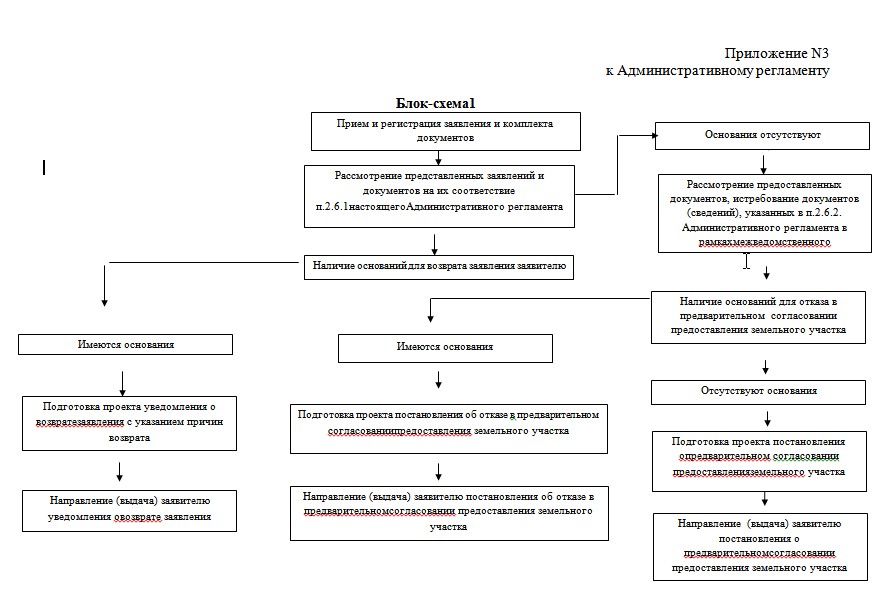 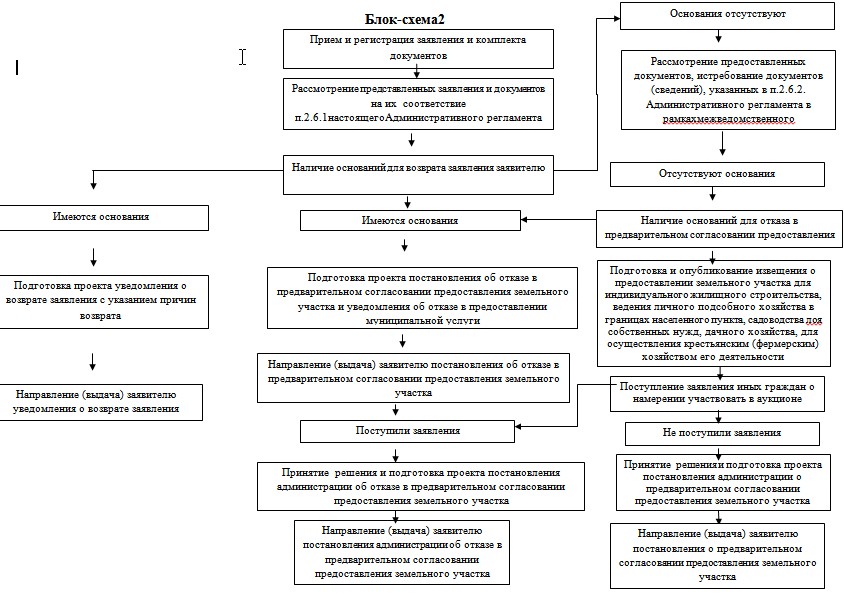 Приложение N 4к Административному регламентуФорма распискиРАСПИСКАв получении документов, представленных для принятиярешения о предварительном согласовании предоставленияземельного участкаНастоящим удостоверяется, что заявитель__________________________________________________________________(фамилия, имя, отчество)представил,  а сотрудник__________________________________________________________________получил   "_____"   __________________   __________    документы(число)    (месяц прописью)      (год)в количестве  _______________________________  экземпляров(прописью)по   прилагаемому   к   заявлению  перечню   документов,   необходимых  дляпринятия  решения  о предварительном согласовании предоставления земельногоучастка  (согласно  п.  2.6.1  настоящего  Административного  регламента):______________________________________________________________________________________________________________________________________________________________________________________________________    Перечень   документов,   которые  будут  получены  по  межведомственнымзапросам:________________________________________________________________________________________   _____________  __________________(должность специалиста,            (подпись)    (расшифровка подписи)ответственного за прием документов)Приложение N 5к Административному регламентуФорма сообщенияСообщениезаявителя (заявителей), содержащее перечень всех зданий,сооружений, расположенных на испрашиваемом земельномучастке, с указанием их кадастровых (условных, инвентарных)номеров и адресных ориентиров    Я, ____________________________________________________________,(фамилия, имя, отчество заявителя)    представитель по доверенности ____________________________________(N, дата выдачи доверенности)    __________________________________________________________________,(фамилия, имя, отчество доверенного лица - для физических лиц,                     наименование - для юридических лиц)    сообщаю,    что    на   земельном   участке   с   кадастровым   номером____________________________________    расположены  следующие  объекты  недвижимого  имущества (с указанием их    кадастровых (условных, инвентарных) номеров и адресных ориентиров):    1. ______________________________________________________________    2. ______________________________________________________________    3. ______________________________________________________________    4. ______________________________________________________________    5. ______________________________________________________________  Иные объекты недвижимого имущества в границах испрашиваемого земельного    участка не расположены.    Достоверность предоставленной информации подтверждаю.    Заявитель: ____________________________________________________________(фамилия, инициалы, подпись)     "_____"  _____________  20___ г.Приложение N 6к Административному регламентуПереченьдокументов, прилагаемых к заявлению о предоставлениимуниципальной услугиПримечания:Документы, обозначенные символом "*", запрашиваются администрацией посредством межведомственного информационного взаимодействия.АДМИНИСТРАЦИЯ ГРИБАНОВСКОГО МУНИЦИПАЛЬНОГО РАЙОНА
ВОРОНЕЖСКОЙ ОБЛАСТИП О С Т А Н О В Л Е Н И Еот 04.04.2023г. № 255п.г.т.  Грибановский В соответствии с положениями Федерального закона от 27.07.2010 №210-ФЗ «Об организации предоставления государственных и муниципальных услуг», постановлением администрации Грибановского муниципального района Воронежской области от 15.06.2021 № 1304 «Об утверждении порядка разработки и утверждения административных  регламентов предоставления муниципальных услуг», администрация Грибановского муниципального района  п о с т а н о в л я е т:1. Внести в административный регламент администрации Грибановского муниципального района Воронежской области по предоставлению муниципальной услуги «Заключение соглашения о перераспределении земель и (или) земельных участков, находящихся в собственности муниципального района, или государственная собственность на которые не разграничена, и земельных участков, находящихся в частной собственности», утвержденный постановлением администрации Грибановского муниципального района от 03.06.2020 № 258 следующие изменения:1.1. В разделе 2 «Стандарт предоставления муниципальных услуг»:  1.1.1. В абзаце 2 пункта 2.4. цифровое значение «30» заменить цифровым значением «20». 1.1.2. В абзаце 11 пункта 2.4. цифровое значение «10» заменить цифровым значением «5». 1.1.3. В абзаце 13 пункта 2.4. цифровое значение «10» заменить цифровым значением «5». 1.1.4. Добавить пункт 2.4. абзацем следующего содержания:«В случае, если схема расположения земельного участка, в соответствии с которой предстоит образовать земельный участок, подлежит согласованию в соответствии со статьей 3.5 Федерального закона от 25 октября 2001 года N 137-ФЗ, срок предоставления муниципальной услуги может быть продлен не более чем до тридцати пяти дней со дня поступления заявления. Информация о продлении срока предоставления муниципальной услуги направляется заявителю.».1.2. В разделе 3 «Состав, последовательность и сроки выполнения административных процедур, требования к порядку их выполнения, в том числе особенности выполнения административных процедур в электронной форме, а также в многофункциональных центрах предоставления государственных  и муниципальных услуг»:1.2.1. В подпункте 3.3.4. пункта 3.3. цифровое значение «10» заменить цифровым значением «5».1.2.2. В абзаце 2 подпункта 3.5.5. пункта 3.5. цифровое значение «10» заменить цифровым значением «5».1.3. Раздел 5  изложить в следующей редакции:  «5.Досудебный (внесудебный) порядок обжалования заявителем решений и действий (бездействия) органа, предоставляющего муниципальную услугу, многофункционального центра, организаций, указанных в части 1.1 статьи 16 Федерального закона от 27.07.2010 № 210-ФЗ «Об организации предоставления государственных и муниципальных услуг», а также их должностных лиц, муниципальных служащих, работников5.1. Заявители имеют право на обжалование решений и действий (бездействия) администрации, должностного лица администрации либо муниципального служащего, МФЦ, работника МФЦ, а также организаций, предусмотренных частью 1.1 статьи 16 Федерального закона от 27.07.2010 № 210-ФЗ «Об организации предоставления государственных и муниципальных услуг» (далее - привлекаемые организации), или их работников в досудебном (внесудебном) порядке. 5.2. Заявитель может обратиться с жалобой в том числе в следующих случаях: - нарушение срока регистрации запроса о предоставлении муниципальной услуги, запроса, указанного в статье 15.1 Федерального закона от 27.07.2010 № 210-ФЗ «Об организации предоставления государственных и муниципальных услуг»; - нарушение срока предоставления муниципальной услуги. В указанном случае досудебное (внесудебное) обжалование заявителем решений и действий (бездействия) МФЦ, работника МФЦ возможно в случае, если на МФЦ, решения и действия (бездействие) которого обжалуются, возложена функция по предоставлению муниципальной услуги в полном объеме в порядке, определенном частью 1.3 статьи 16 Федерального закона от 27.07.2010 № 210-ФЗ «Об организации предоставления государственных и муниципальных услуг»; - требование у заявителя документов или информации либо осуществления действий, представление или осуществление которых не предусмотрено нормативными правовыми актами Российской Федерации, нормативными правовыми актами Воронежской области, нормативными правовыми актами Грибановского муниципального района для предоставления муниципальной услуги;- отказ в приеме документов, представление которых предусмотрено нормативными правовыми актами Российской Федерации, нормативными правовыми актами Воронежской области, нормативными правовыми актами Грибановского муниципального района для предоставления муниципальной услуги, у заявителя;- отказ в предоставлении муниципальной услуги, если основания отказа не предусмотрены федеральными законами и принятыми в соответствии с ними иными нормативными правовыми актами Российской Федерации, законами и иными нормативными правовыми актами Воронежской области, нормативными правовыми актами Грибановского муниципального района. В указанном случае досудебное (внесудебное) обжалование заявителем решений и действий (бездействия) МФЦ, работника МФЦ возможно в случае, если на МФЦ, решения и действия (бездействие) которого обжалуются, возложена функция по предоставлению муниципальной услуги в полном объеме в порядке, определенном частью 1.3 статьи 16 Федерального закона от 27.07.2010 № 210-ФЗ «Об организации предоставления государственных и муниципальных услуг»; - затребование с заявителя при предоставлении муниципальной услуги платы, не предусмотренной нормативными правовыми актами Российской Федерации, нормативными правовыми актами Воронежской области, нормативными правовыми актами Грибановского муниципального района ; - отказ администрации, должностного лица администрации, МФЦ, работника МФЦ, привлекаемых организаций или их работников в исправлении допущенных ими опечаток и ошибок в выданных в результате предоставления муниципальной услуги документах либо нарушение установленного срока таких исправлений. В указанном случае досудебное (внесудебное) обжалование заявителем решений и действий (бездействия) МФЦ, работника МФЦ возможно в случае, если на МФЦ, решения и действия (бездействие) которого обжалуются, возложена функция по предоставлению муниципальной услуги в полном объеме в порядке, определенном частью 1.3 статьи 16 Федерального закона от 27.07.2010         № 210-ФЗ «Об организации предоставления государственных и муниципальных услуг»; -  нарушение срока или порядка выдачи документов по результатам предоставления муниципальной услуги; - приостановление предоставления муниципальной услуги, если основания приостановления не предусмотрены федеральными законами и принятыми в соответствии с ними иными нормативными правовыми актами Российской Федерации, законами и иными нормативными правовыми актами Воронежской области, муниципальными правовыми актами Грибановского муниципального района. В указанном случае досудебное (внесудебное) обжалование заявителем решений и действий (бездействия) МФЦ, работника МФЦ возможно в случае, если на МФЦ, решения и действия (бездействие) которого обжалуются, возложена функция по предоставлению муниципальной услуги в полном объеме в порядке, определенном частью 1.3 статьи 16 Федерального закона от 27.07.2010 № 210-ФЗ «Об организации предоставления государственных и муниципальных услуг»; - требование у заявителя при предоставлении муниципальной услуги документов или информации, отсутствие и (или) недостоверность которых не указывались при первоначальном отказе в приеме документов, необходимых для предоставления муниципальной услуги, либо в предоставлении муниципальной услуги, за исключением случаев, предусмотренных пунктом 4 части 1 статьи 7 Федерального закона от 27.07.2010 № 210-ФЗ «Об организации предоставления государственных и муниципальных услуг». В указанном случае досудебное (внесудебное) обжалование заявителем решений и действий (бездействия) МФЦ, работника МФЦ возможно в случае, если на МФЦ, решения и действия (бездействие) которого обжалуются, возложена функция по предоставлению муниципальной услуги в полном объеме в порядке, определенном частью 1.3 статьи 16 Федерального закона от 27.07.2010 № 210-ФЗ «Об организации предоставления государственных и муниципальных услуг». 5.3. Заявители имеют право на получение информации, необходимой для обоснования и рассмотрения жалобы. 5.4. Оснований для отказа в рассмотрении жалобы не имеется. 5.5. Основанием для начала процедуры досудебного (внесудебного) обжалования является поступившая жалоба.Жалоба подается в письменной форме на бумажном носителе, в электронной форме в администрацию, МФЦ либо в департамент цифрового развития Воронежской области, а также в привлекаемые организации.Жалоба на решения и действия (бездействие) администрации, должностного лица администрации, муниципального служащего, может быть направлена по почте, через МФЦ, с использованием информационно-телекоммуникационной сети «Интернет», в том числе Единого портала государственных и муниципальных услуг (функций) либо Портала Воронежской области в сети Интернет, официального сайта администрации, а также может быть принята при личном приеме заявителя.Жалоба на решения и действия (бездействие) МФЦ, работника МФЦ может быть направлена по почте, с использованием информационно-телекоммуникационной сети «Интернет», в том числе официального сайта МФЦ, Единого портала государственных и муниципальных услуг (функций) либо Портала Воронежской области в сети Интернет, а также может быть принята при личном приеме заявителя.Жалоба на решения и действия (бездействие) привлекаемых организаций, а также их работников может быть направлена по почте, с использованием информационно-телекоммуникационной сети «Интернет», в том числе официальных сайтов этих организаций, Единого портала государственных и муниципальных услуг (функций) либо Портала Воронежской области в сети Интернет, а также может быть принята при личном приеме заявителя. 5.6. Жалоба должна содержать: - наименование администрации, должностного лица администрации либо муниципального служащего, МФЦ, его руководителя и (или) работника, привлекаемых организаций, их руководителей и (или) работников, решения и действия (бездействие) которых обжалуются; -  фамилию, имя, отчество (последнее - при наличии), сведения о месте жительства заявителя - физического лица либо наименование, сведения о месте нахождения заявителя - юридического лица, а также номер (номера) контактного телефона, адрес (адреса) электронной почты (при наличии) и почтовый адрес, по которым должен быть направлен ответ заявителю; - сведения об обжалуемых решениях и действиях (бездействии) администрации, должностного лица администрации либо муниципального служащего, МФЦ, работника МФЦ, привлекаемых организаций, их работников; - доводы, на основании которых заявитель не согласен с решением и действием (бездействием) администрации, должностного лица администрации либо муниципального служащего, МФЦ, работника МФЦ, привлекаемых организаций, их работников. Заявителем могут быть представлены документы (при наличии), подтверждающие доводы заявителя, либо их копии. 5.7. Заявитель может обжаловать решения и действия (бездействие) должностных лиц, муниципальных служащих администрации главе администрации муниципального района. Глава администрации муниципального района проводит личный прием заявителей. Личный прием проводится по предварительной записи. Запись заявителей проводится при личном обращении или с использованием средств телефонной связи по номерам телефонов, которые размещаются на официальном сайте администрации в сети Интернет, на информационных стендах.Лицо, осуществляющее запись заявителей на личный прием, информирует заявителя о дате, времени, месте приема, должности, фамилии, имени и отчестве должностного лица, осуществляющего прием. 5.8. Жалобы на решения и действия (бездействие) работника МФЦ подаются руководителю этого МФЦ. Жалобы на решения и действия (бездействие) МФЦ подаются в департамент цифрового развития Воронежской области.Жалобы на решения и действия (бездействие) работников привлекаемых организаций подаются руководителям этих организаций. 5.9. По результатам рассмотрения жалобы лицом, уполномоченным на ее рассмотрение, принимается одно из следующих решений: 1) жалоба удовлетворяется, в том числе в форме отмены принятого решения, исправления допущенных опечаток и ошибок в выданных в результате предоставления муниципальной услуги документах, возврата заявителю денежных средств, взимание которых не предусмотрено нормативными правовыми актами Российской Федерации, нормативными правовыми актами Воронежской области, нормативными правовыми актами Грибановского муниципального района; 2) в удовлетворении жалобы отказывается. 5.10. Жалоба, поступившая в администрацию, МФЦ, департамент цифрового развития Воронежской области, привлекаемые организации подлежит рассмотрению в течение 15 рабочих дней со дня ее регистрации, а в случае обжалования отказа администрации, МФЦ, привлекаемых организаций в приеме документов у заявителя либо в исправлении  допущенных опечаток и ошибок или в случае обжалования нарушения установленного срока таких исправлений - в течение 5 рабочих дней со дня ее регистрации. 5.11. Должностное лицо или орган, уполномоченные на рассмотрение жалобы, многофункциональный центр, департамент цифрового развития Воронежской области отказывают в удовлетворении жалобы в следующих случаях: 1) наличие вступившего в законную силу решения суда, арбитражного суда об отказе в удовлетворении жалобы о том же предмете и по тем же основаниям; 2) подача жалобы лицом, полномочия которого не подтверждены в порядке, установленном законодательством; 3) наличие решения по жалобе, принятого ранее этим же органом в соответствии с требованиями Закона Воронежской области от 26.04.2013     № 53-ОЗ «Об особенностях подачи и рассмотрения жалоб на нарушение порядка предоставления государственных услуг в Воронежской области» в отношении того же заявителя и по тому же предмету жалобы; 4) если обжалуемые действия являются правомерными. 5.12. Должностное лицо или орган, уполномоченные на рассмотрение жалобы, многофункциональный центр, департамент цифрового развития Воронежской области оставляют жалобу без ответа в следующих случаях: 1) наличие в жалобе нецензурных либо оскорбительных выражений, угроз жизни, здоровью и имуществу должностного лица, гражданского служащего, работника многофункционального центра, а также членов его семьи; 2) отсутствие возможности прочитать какую-либо часть текста жалобы, данные о заявителе (фамилия, имя, отчество (при наличии) или наименование юридического лица и (или) адрес).Должностное лицо или орган, уполномоченные на рассмотрение жалобы, многофункциональный центр, департамент цифрового развития Воронежской области сообщают заявителю об оставлении жалобы без ответа в течение 3 рабочих дней со дня регистрации жалобы, если данные о заявителе поддаются прочтению.В случае если почтовый адрес заявителя не указан или не поддается прочтению, письменный ответ на бумажном носителе заявителю не направляется.5.13. Не позднее дня, следующего за днем принятия решения, указанного в пункте 5.9 настоящего Административного регламента, заявителю в письменной форме и по желанию заявителя в электронной форме направляется мотивированный ответ о результатах рассмотрения жалобы. 5.14. В случае признания жалобы подлежащей удовлетворению в ответе заявителю, указанном в пункте 5.13 настоящего Административного регламента, дается информация о действиях, осуществляемых администрацией, МФЦ, привлекаемыми организациями в целях незамедлительного устранения выявленных нарушений при оказании муниципальной услуги, а также приносятся извинения за доставленные неудобства и указывается информация о дальнейших действиях, которые необходимо совершить заявителю в целях получения муниципальной услуги. 5.15. В случае признания жалобы не подлежащей удовлетворению в ответе заявителю, указанном в пункте 5.13 настоящего Административного регламента, даются аргументированные разъяснения о причинах принятого решения, а также информация о порядке обжалования принятого решения. 5.16. В случае установления в ходе или по результатам рассмотрения жалобы признаков состава административного правонарушения или преступления должностное лицо, наделенное полномочиями по рассмотрению жалоб, незамедлительно направляет имеющиеся материалы в органы прокуратуры.».2. Контроль  за  исполнением  данного  постановления   возложить    на заместителя главы администрации Грибановского муниципального района Тарасова М.И.Глава администрации муниципального района                                                                                                                                              В.В. МамаевАДМИНИСТРАЦИЯ ГРИБАНОВСКОГО МУНИЦИПАЛЬНОГО РАЙОНА
ВОРОНЕЖСКОЙ ОБЛАСТИП О С Т А Н О В Л Е Н И Еот 04.04.2023г. № 256 п.г.т.  ГрибановскийВ соответствии с положениями Федерального закона от 27.07.2010 №210-ФЗ «Об организации предоставления государственных и муниципальных услуг», постановлением администрации Грибановского муниципального района Воронежской области от 15.06.2021 № 1304 «Об утверждении порядка разработки и утверждения административных  регламентов предоставления муниципальных услуг», администрация Грибановского муниципального района  п о с т а н о в л я е т:          1. Внести в административный регламент администрации Грибановского муниципального района Воронежской области по предоставлению муниципальной услуги «Раздел, объединение земельных участков, находящихся в собственности муниципального района, и земельных участков, государственная собственность на которые не разграничена», утвержденный постановлением администрации Грибановского муниципального района от 23.04.2020 № 188 следующие изменения:1.1.   В разделе 2 «Стандарт предоставления муниципальных услуг»: 1.1.1.В абзаце 1 пункта 2.4. цифровое значение «33» заменить  цифровым значением «20». 1.1.2. В абзаце 4 пункта 2.4. цифровое значение «7» заменить цифровым значением «5».1.1.3. В абзаце 5 пункта 2.4. цифровое значение «22» заменить цифровым значением «10». .2. В разделе 3 «Состав, последовательность и сроки выполнения административных процедур, требования к порядку их выполнения, в том числе особенности выполнения административных процедур в электронной форме, а также в многофункциональных центрах предоставления государственных и муниципальных услуг»:1.2.1. В подпункте 3.3.5. пункта 3.3. цифровое значение «7» заменить цифровым значением «5».1.2.2. В подпункте 3.4.3. пункта 3.4. цифровое значение «22» заменить цифровым значением «10». 1.3. Раздел 5 изложить в следующей редакции: «5. Досудебный (внесудебный) порядок обжалования заявителем решений и действий (бездействия) органа, предоставляющего муниципальную услугу, многофункционального центра, организаций, указанных в части 1.1 статьи 16 Федерального закона от 27.07.2010 № 210-ФЗ «Об организации предоставления государственных и муниципальных услуг», а также их должностных лиц, муниципальных служащих, работников5.1. Заявители имеют право на обжалование решений и действий (бездействия) администрации, должностного лица администрации либо муниципального служащего, МФЦ, работника МФЦ, а также организаций, предусмотренных частью 1.1 статьи 16 Федерального закона от 27.07.2010 № 210-ФЗ «Об организации предоставления государственных и муниципальных услуг» (далее - привлекаемые организации), или их работников в досудебном (внесудебном) порядке.5.2. Заявитель может обратиться с жалобой в том числе в следующих случаях:- нарушение срока регистрации запроса о предоставлении муниципальной услуги, запроса, указанного в статье 15.1 Федерального закона от 27.07.2010 № 210-ФЗ «Об организации предоставления государственных и муниципальных услуг»;-  нарушение срока предоставления муниципальной услуги. В указанном случае досудебное (внесудебное) обжалование заявителем решений и действий (бездействия) МФЦ, работника МФЦ возможно в случае, если на МФЦ, решения и действия (бездействие) которого обжалуются, возложена функция по предоставлению муниципальной услуги в полном объеме в порядке, определенном частью 1.3 статьи 16 Федерального закона от 27.07.2010 № 210-ФЗ «Об организации предоставления государственных и муниципальных услуг»;- требование у заявителя документов или информации либо осуществления действий, представление или осуществление которых не предусмотрено нормативными правовыми актами Российской Федерации, нормативными правовыми актами Воронежской области, нормативными правовыми актами Грибановского муниципального района для предоставления муниципальной услуги;- отказ в приеме документов, представление которых предусмотрено нормативными правовыми актами Российской Федерации, нормативными правовыми актами Воронежской области, нормативными правовыми актами Грибановского муниципального района для предоставления муниципальной услуги, у заявителя;- отказ в предоставлении муниципальной услуги, если основания отказа не предусмотрены федеральными законами и принятыми в соответствии с ними иными нормативными правовыми актами Российской Федерации, законами и иными нормативными правовыми актами Воронежской области, нормативными правовыми актами Грибановского муниципального района. В указанном случае досудебное (внесудебное) обжалование заявителем решений и действий (бездействия) МФЦ, работника МФЦ возможно в случае, если на МФЦ, решения и действия (бездействие) которого обжалуются, возложена функция по предоставлению муниципальной услуги в полном объеме в порядке, определенном частью 1.3 статьи 16 Федерального закона от 27.07.2010 № 210-ФЗ «Об организации предоставления государственных и муниципальных услуг»;- затребование с заявителя при предоставлении муниципальной услуги платы, не предусмотренной нормативными правовыми актами Российской Федерации, нормативными правовыми актами Воронежской области, нормативными правовыми актами Грибановского муниципального района ;- отказ администрации, должностного лица администрации, МФЦ, работника МФЦ, привлекаемых организаций или их работников в исправлении допущенных ими опечаток и ошибок в выданных в результате предоставления муниципальной услуги документах либо нарушение установленного срока таких исправлений. В указанном случае досудебное (внесудебное) обжалование заявителем решений и действий (бездействия) МФЦ, работника МФЦ возможно в случае, если на МФЦ, решения и действия (бездействие) которого обжалуются, возложена функция по предоставлению муниципальной услуги в полном объеме в порядке, определенном частью 1.3 статьи 16 Федерального закона от 27.07.2010         № 210-ФЗ «Об организации предоставления государственных и муниципальных услуг»;- нарушение срока или порядка выдачи документов по результатам предоставления муниципальной услуги;- приостановление предоставления муниципальной услуги, если основания приостановления не предусмотрены федеральными законами и принятыми в соответствии с ними иными нормативными правовыми актами Российской Федерации, законами и иными нормативными правовыми актами Воронежской области, муниципальными правовыми актами Грибановского муниципального района. В указанном случае досудебное (внесудебное) обжалование заявителем решений и действий (бездействия) МФЦ, работника МФЦ возможно в случае, если на МФЦ, решения и действия (бездействие) которого обжалуются, возложена функция по предоставлению муниципальной услуги в полном объеме в порядке, определенном частью 1.3 статьи 16 Федерального закона от 27.07.2010 № 210-ФЗ «Об организации предоставления государственных и муниципальных услуг»;- требование у заявителя при предоставлении муниципальной услуги документов или информации, отсутствие и (или) недостоверность которых не указывались при первоначальном отказе в приеме документов, необходимых для предоставления муниципальной услуги, либо в предоставлении муниципальной услуги, за исключением случаев, предусмотренных пунктом 4 части 1 статьи 7 Федерального закона от 27.07.2010 № 210-ФЗ «Об организации предоставления государственных и муниципальных услуг». В указанном случае досудебное (внесудебное) обжалование заявителем решений и действий (бездействия) МФЦ, работника МФЦ возможно в случае, если на МФЦ, решения и действия (бездействие) которого обжалуются, возложена функция по предоставлению муниципальной услуги в полном объеме в порядке, определенном частью 1.3 статьи 16 Федерального закона от 27.07.2010 № 210-ФЗ «Об организации предоставления государственных и муниципальных услуг».5.3. Заявители имеют право на получение информации, необходимой для обоснования и рассмотрения жалобы.5.4. Оснований для отказа в рассмотрении жалобы не имеется.5.5. Основанием для начала процедуры досудебного (внесудебного) обжалования является поступившая жалоба.Жалоба подается в письменной форме на бумажном носителе, в электронной форме в администрацию, МФЦ либо в департамент цифрового развития Воронежской области, а также в привлекаемые организации.Жалоба на решения и действия (бездействие) администрации, должностного лица администрации, муниципального служащего, может быть направлена по почте, через МФЦ, с использованием информационно-телекоммуникационной сети «Интернет», в том числе Единого портала государственных и муниципальных услуг (функций) либо Портала Воронежской области в сети Интернет, официального сайта администрации, а также может быть принята при личном приеме заявителя.Жалоба на решения и действия (бездействие) МФЦ, работника МФЦ может быть направлена по почте, с использованием информационно-телекоммуникационной сети «Интернет», в том числе официального сайта МФЦ, Единого портала государственных и муниципальных услуг (функций) либо Портала Воронежской области в сети Интернет, а также может быть принята при личном приеме заявителя.Жалоба на решения и действия (бездействие) привлекаемых организаций, а также их работников может быть направлена по почте, с использованием информационно-телекоммуникационной сети «Интернет», в том числе официальных сайтов этих организаций, Единого портала государственных и муниципальных услуг (функций) либо Портала Воронежской области в сети Интернет, а также может быть принята при личном приеме заявителя.5.6. Жалоба должна содержать:- наименование администрации, должностного лица администрации либо муниципального служащего, МФЦ, его руководителя и (или) работника, привлекаемых организаций, их руководителей и (или) работников, решения и действия (бездействие) которых обжалуются;- фамилию, имя, отчество (последнее - при наличии), сведения о месте жительства заявителя - физического лица либо наименование, сведения о месте нахождения заявителя - юридического лица, а также номер (номера) контактного телефона, адрес (адреса) электронной почты (при наличии) и почтовый адрес, по которым должен быть направлен ответ заявителю;- сведения об обжалуемых решениях и действиях (бездействии) администрации, должностного лица администрации либо муниципального служащего, МФЦ, работника МФЦ, привлекаемых организаций, их работников;- доводы, на основании которых заявитель не согласен с решением и действием (бездействием) администрации, должностного лица администрации либо муниципального служащего, МФЦ, работника МФЦ, привлекаемых организаций, их работников. Заявителем могут быть представлены документы (при наличии), подтверждающие доводы заявителя, либо их копии.5.7. Заявитель может обжаловать решения и действия (бездействие) должностных лиц, муниципальных служащих администрации главе администрации муниципального района. Глава администрации муниципального района проводит личный прием заявителей. Личный прием проводится по предварительной записи. Запись заявителей проводится при личном обращении или с использованием средств телефонной связи по номерам телефонов, которые размещаются на официальном сайте администрации в сети Интернет, на информационных стендах.Лицо, осуществляющее запись заявителей на личный прием, информирует заявителя о дате, времени, месте приема, должности, фамилии, имени и отчестве должностного лица, осуществляющего прием.5.8. Жалобы на решения и действия (бездействие) работника МФЦ подаются руководителю этого МФЦ. Жалобы на решения и действия (бездействие) МФЦ подаются в департамент цифрового развития Воронежской области.Жалобы на решения и действия (бездействие) работников привлекаемых организаций подаются руководителям этих организаций.5.9. По результатам рассмотрения жалобы лицом, уполномоченным на ее рассмотрение, принимается одно из следующих решений:1) жалоба удовлетворяется, в том числе в форме отмены принятого решения, исправления допущенных опечаток и ошибок в выданных в результате предоставления муниципальной услуги документах, возврата заявителю денежных средств, взимание которых не предусмотрено нормативными правовыми актами Российской Федерации, нормативными правовыми актами Воронежской области, нормативными правовыми актами Грибановского муниципального района;2) в удовлетворении жалобы отказывается.5.10. Жалоба, поступившая в администрацию, МФЦ, департамент цифрового развития Воронежской области, привлекаемые организации подлежит рассмотрению в течение 15 рабочих дней со дня ее регистрации, а в случае обжалования отказа администрации, МФЦ, привлекаемых организаций в приеме документов у заявителя либо в исправлении  допущенных опечаток и ошибок или в случае обжалования нарушения установленного срока таких исправлений - в течение 5 рабочих дней со дня ее регистрации.5.11. Должностное лицо или орган, уполномоченные на рассмотрение жалобы, многофункциональный центр, департамент цифрового развития Воронежской области отказывают в удовлетворении жалобы в следующих случаях:1) наличие вступившего в законную силу решения суда, арбитражного суда об отказе в удовлетворении жалобы о том же предмете и по тем же основаниям;2) подача жалобы лицом, полномочия которого не подтверждены в порядке, установленном законодательством;3) наличие решения по жалобе, принятого ранее этим же органом в соответствии с требованиями Закона Воронежской области от 26.04.2013     № 53-ОЗ «Об особенностях подачи и рассмотрения жалоб на нарушение порядка предоставления государственных услуг в Воронежской области» в отношении того же заявителя и по тому же предмету жалобы;4) если обжалуемые действия являются правомерными.5.12. Должностное лицо или орган, уполномоченные на рассмотрение жалобы, многофункциональный центр, департамент цифрового развития Воронежской области оставляют жалобу без ответа в следующих случаях:1) наличие в жалобе нецензурных либо оскорбительных выражений, угроз жизни, здоровью и имуществу должностного лица, гражданского служащего, работника многофункционального центра, а также членов его семьи;2) отсутствие возможности прочитать какую-либо часть текста жалобы, данные о заявителе (фамилия, имя, отчество (при наличии) или наименование юридического лица и (или) адрес).Должностное лицо или орган, уполномоченные на рассмотрение жалобы, многофункциональный центр, департамент цифрового развития Воронежской области сообщают заявителю об оставлении жалобы без ответа в течение 3 рабочих дней со дня регистрации жалобы, если данные о заявителе поддаются прочтению.В случае если почтовый адрес заявителя не указан или не поддается прочтению, письменный ответ на бумажном носителе заявителю не направляется.5.13. Не позднее дня, следующего за днем принятия решения, указанного в пункте 5.9 настоящего Административного регламента, заявителю в письменной форме и по желанию заявителя в электронной форме направляется мотивированный ответ о результатах рассмотрения жалобы.5.14. В случае признания жалобы подлежащей удовлетворению в ответе заявителю, указанном в пункте 5.13 настоящего Административного регламента, дается информация о действиях, осуществляемых администрацией, МФЦ, привлекаемыми организациями в целях незамедлительного устранения выявленных нарушений при оказании муниципальной услуги, а также приносятся извинения за доставленные неудобства и указывается информация о дальнейших действиях, которые необходимо совершить заявителю в целях получения муниципальной услуги.5.15. В случае признания жалобы не подлежащей удовлетворению в ответе заявителю, указанном в пункте 5.13 настоящего Административного регламента, даются аргументированные разъяснения о причинах принятого решения, а также информация о порядке обжалования принятого решения.5.16. В случае установления в ходе или по результатам рассмотрения жалобы признаков состава административного правонарушения или преступления должностное лицо, наделенное полномочиями по рассмотрению жалоб, незамедлительно направляет имеющиеся материалы в органы прокуратуры.».2. Контроль   за  исполнением  данного   постановления  возложить   на заместителя главы администрации Грибановского муниципального района Тарасова М.И.Глава администрации  муниципального района                                                                                                                                            В.В. МамаевАДМИНИСТРАЦИЯГРИБАНОВСКОГО МУНИЦИПАЛЬНОГО РАЙОНА ВОРОНЕЖСКОЙ ОБЛАСТИП О С Т А Н О В Л Е Н И Еот 11.04.2023 г. № 279                                пгт. ГрибановскийО внесении изменений  в состав  комиссии по определению стажа муниципальной службы, утвержденный  постановлением администрации Грибановского муниципального района от 09.04.2019  № 163       	В связи с произошедшими   кадровыми изменениями, в  целях   обеспечения эффективной работы комиссии по определению стажа муниципальной службы, администрация Грибановского муниципального района п о с т а н о в л я е т:1. Внести в состав  комиссии по определению стажа муниципальной службы, утвержденный  постановлением администрации Грибановского муниципального района от  09.04.2019  №163  «О комиссии  по определению стажа муниципальной службы» изменения, изложив в новой редакции согласно приложению к настоящему постановлению.2. Постановление администрации Грибановского муниципального  района Воронежской области   от 28.11.2022г. № 639«О внесении изменений в состав  комиссии по определению  стажа   муниципальной службы, утвержденный постановлением  администрации  Грибановского  муниципального района от 23.03.2015г. №238» признать утратившим силу.     	3. Контроль за исполнением настоящего постановления  возложить на заместителя главы  администрации Грибановского муниципального  района М.И. Тарасова.Глава  администрации муниципального района                                                                                                              		                        В.В. Мамаев Приложениек постановлению  администрации Грибановского  муниципального района от 11.04.2023г. № 279СОСТАВКОМИССИИ ПО ОПРЕДЕЛЕНИЮ  СТАЖА МУНИЦИПАЛЬНОЙ СЛУЖБЫАДМИНИСТРАЦИЯГРИБАНОВСКОГО МУНИЦИПАЛЬНОГО РАЙОНА ВОРОНЕЖСКОЙ ОБЛАСТИП О С Т А Н О В  Л Е Н И Еот «10» 04. 2023 г. № 280                                                пгт. ГрибановскийО внесении изменения  в состав комиссии по рассмотрению документов для назначения пенсии  за выслугу лет лицам, замещавшим  должности муниципальной службы  в органах местного самоуправления  Грибановского муниципального района  Воронежской области, утвержденный постановлением администрации Грибановского муниципального района Воронежской области от 14.01.2015г. №14В связи с произошедшими  кадровыми изменениями, администрация Грибановского муниципального района  п о с т а н о в л я е т:1. Внести в состав комиссии по рассмотрению документов для назначения пенсии  за выслугу лет лицам, замещавшим  должности муниципальной службы  в органах местного самоуправления  Грибановского муниципального района  Воронежской области, утвержденный постановлением администрации Грибановского муниципального района Воронежской области от 14.01.2015г. №14,  изменения, изложив в новой редакции согласно приложению к настоящему постановлению.       2.  Контроль за исполнением настоящего постановления оставляю за собой.  Глава  администрации муниципального района                                                                                                 			      В.В. МамаевПриложениек постановлению  администрации Грибановского  муниципального района от 11.04.2023г. №280Состав комиссии по рассмотрению документов для назначения пенсии  за выслугу лет лицам, замещавшим  должности муниципальной службы  в органах местного самоуправления  Грибановского муниципального района  Воронежской областиО Порядке формирования муниципальных социальных заказов на оказание муниципальных услуг в социальной сфере, отнесенных к полномочиям органов местного самоуправления Грибановского муниципального района, о форме и сроках формирования отчета об их исполненииМУНИЦИПАЛЬНЫЙ СОЦИАЛЬНЫЙ ЗАКАЗна оказание муниципальных услуг в социальной сфере на 20__ год и на плановый период 20__ - 20__ годов <1>на  _______________ 20__ г. <2>КодыДатапо ОКПОУполномоченный органГлава БКУполномоченный орган(полное наименование уполномоченного органа)Глава БКНаименование бюджета <3>по ОКТМОСтатус <4>Направление деятельности <5>I. Общие сведения о муниципальном социальном заказе на оказание муниципальных услуг в социальной сфере (далее -- муниципальный социальный заказ) в очередном финансовом году и плановом периоде, а также за пределами планового периодаI. Общие сведения о муниципальном социальном заказе на оказание муниципальных услуг в социальной сфере (далее -- муниципальный социальный заказ) в очередном финансовом году и плановом периоде, а также за пределами планового периодаI. Общие сведения о муниципальном социальном заказе на оказание муниципальных услуг в социальной сфере (далее -- муниципальный социальный заказ) в очередном финансовом году и плановом периоде, а также за пределами планового периодаI. Общие сведения о муниципальном социальном заказе на оказание муниципальных услуг в социальной сфере (далее -- муниципальный социальный заказ) в очередном финансовом году и плановом периоде, а также за пределами планового периодаI. Общие сведения о муниципальном социальном заказе на оказание муниципальных услуг в социальной сфере (далее -- муниципальный социальный заказ) в очередном финансовом году и плановом периоде, а также за пределами планового периодаI. Общие сведения о муниципальном социальном заказе на оказание муниципальных услуг в социальной сфере (далее -- муниципальный социальный заказ) в очередном финансовом году и плановом периоде, а также за пределами планового периодаI. Общие сведения о муниципальном социальном заказе на оказание муниципальных услуг в социальной сфере (далее -- муниципальный социальный заказ) в очередном финансовом году и плановом периоде, а также за пределами планового периодаI. Общие сведения о муниципальном социальном заказе на оказание муниципальных услуг в социальной сфере (далее -- муниципальный социальный заказ) в очередном финансовом году и плановом периоде, а также за пределами планового периодаI. Общие сведения о муниципальном социальном заказе на оказание муниципальных услуг в социальной сфере (далее -- муниципальный социальный заказ) в очередном финансовом году и плановом периоде, а также за пределами планового периодаI. Общие сведения о муниципальном социальном заказе на оказание муниципальных услуг в социальной сфере (далее -- муниципальный социальный заказ) в очередном финансовом году и плановом периоде, а также за пределами планового периодаI. Общие сведения о муниципальном социальном заказе на оказание муниципальных услуг в социальной сфере (далее -- муниципальный социальный заказ) в очередном финансовом году и плановом периоде, а также за пределами планового периода1. Общие сведения о муниципальном социальном заказе на 20__ год (на очередной финансовый год)1. Общие сведения о муниципальном социальном заказе на 20__ год (на очередной финансовый год)1. Общие сведения о муниципальном социальном заказе на 20__ год (на очередной финансовый год)1. Общие сведения о муниципальном социальном заказе на 20__ год (на очередной финансовый год)1. Общие сведения о муниципальном социальном заказе на 20__ год (на очередной финансовый год)1. Общие сведения о муниципальном социальном заказе на 20__ год (на очередной финансовый год)1. Общие сведения о муниципальном социальном заказе на 20__ год (на очередной финансовый год)1. Общие сведения о муниципальном социальном заказе на 20__ год (на очередной финансовый год)1. Общие сведения о муниципальном социальном заказе на 20__ год (на очередной финансовый год)1. Общие сведения о муниципальном социальном заказе на 20__ год (на очередной финансовый год)1. Общие сведения о муниципальном социальном заказе на 20__ год (на очередной финансовый год)Наименование муниципальной услуги (укрупненной муниципальной услуги) <6>Год определения исполнителей муниципальных услуг (укрупненной муниципальной услуги) <6>Место оказания муниципальной услуги (укрупненной муниципальной услуги) <6>Показатель, характеризующий объем оказания муниципальной услуги (укрупненной муниципальной услуги)Показатель, характеризующий объем оказания муниципальной услуги (укрупненной муниципальной услуги)Показатель, характеризующий объем оказания муниципальной услуги (укрупненной муниципальной услуги)Значение показателя, характеризующего объем оказания муниципальной услуги (укрупненной муниципальной услуги) по способам определения исполнителей муниципальной услуги (укрупненной муниципальной услуги)Значение показателя, характеризующего объем оказания муниципальной услуги (укрупненной муниципальной услуги) по способам определения исполнителей муниципальной услуги (укрупненной муниципальной услуги)Значение показателя, характеризующего объем оказания муниципальной услуги (укрупненной муниципальной услуги) по способам определения исполнителей муниципальной услуги (укрупненной муниципальной услуги)Значение показателя, характеризующего объем оказания муниципальной услуги (укрупненной муниципальной услуги) по способам определения исполнителей муниципальной услуги (укрупненной муниципальной услуги)Значение показателя, характеризующего объем оказания муниципальной услуги (укрупненной муниципальной услуги) по способам определения исполнителей муниципальной услуги (укрупненной муниципальной услуги)Наименование муниципальной услуги (укрупненной муниципальной услуги) <6>Год определения исполнителей муниципальных услуг (укрупненной муниципальной услуги) <6>Место оказания муниципальной услуги (укрупненной муниципальной услуги) <6>наименование показателя <6>единица измеренияединица измерениявсего <7>из нихиз нихиз нихиз нихНаименование муниципальной услуги (укрупненной муниципальной услуги) <6>Год определения исполнителей муниципальных услуг (укрупненной муниципальной услуги) <6>Место оказания муниципальной услуги (укрупненной муниципальной услуги) <6>наименование показателя <6>наименование <6>код по ОКЕИ <6>всего <7>оказываемого муниципальными казенными учреждениями на основании муниципального задания <8>оказываемого муниципальными бюджетными и автономными учреждениями на основании муниципального задания <8>в соответствии с конкурсом <8>в соответствии с социальными сертификатами <8>12345678910112. Общие сведения о муниципальном социальном заказе на 20__ год (на 1-й год планового периода)2. Общие сведения о муниципальном социальном заказе на 20__ год (на 1-й год планового периода)2. Общие сведения о муниципальном социальном заказе на 20__ год (на 1-й год планового периода)2. Общие сведения о муниципальном социальном заказе на 20__ год (на 1-й год планового периода)2. Общие сведения о муниципальном социальном заказе на 20__ год (на 1-й год планового периода)2. Общие сведения о муниципальном социальном заказе на 20__ год (на 1-й год планового периода)2. Общие сведения о муниципальном социальном заказе на 20__ год (на 1-й год планового периода)2. Общие сведения о муниципальном социальном заказе на 20__ год (на 1-й год планового периода)2. Общие сведения о муниципальном социальном заказе на 20__ год (на 1-й год планового периода)2. Общие сведения о муниципальном социальном заказе на 20__ год (на 1-й год планового периода)2. Общие сведения о муниципальном социальном заказе на 20__ год (на 1-й год планового периода)Наименование муниципальной услуги (укрупненной муниципальной услуги) <9>Год определения исполнителей муниципальных услуг (укрупненной муниципальной услуги) <9>Место оказания муниципальной услуги (укрупненной муниципальной услуги) <9>Показатель, характеризующий объем оказания муниципальной услуги (укрупненной муниципальной услуги)Показатель, характеризующий объем оказания муниципальной услуги (укрупненной муниципальной услуги)Показатель, характеризующий объем оказания муниципальной услуги (укрупненной муниципальной услуги)Значение показателя, характеризующего объем оказания муниципальной услуги (укрупненной муниципальной услуги) по способам определения исполнителей муниципальной услуги (укрупненной муниципальной услуги)Значение показателя, характеризующего объем оказания муниципальной услуги (укрупненной муниципальной услуги) по способам определения исполнителей муниципальной услуги (укрупненной муниципальной услуги)Значение показателя, характеризующего объем оказания муниципальной услуги (укрупненной муниципальной услуги) по способам определения исполнителей муниципальной услуги (укрупненной муниципальной услуги)Значение показателя, характеризующего объем оказания муниципальной услуги (укрупненной муниципальной услуги) по способам определения исполнителей муниципальной услуги (укрупненной муниципальной услуги)Значение показателя, характеризующего объем оказания муниципальной услуги (укрупненной муниципальной услуги) по способам определения исполнителей муниципальной услуги (укрупненной муниципальной услуги)Наименование муниципальной услуги (укрупненной муниципальной услуги) <9>Год определения исполнителей муниципальных услуг (укрупненной муниципальной услуги) <9>Место оказания муниципальной услуги (укрупненной муниципальной услуги) <9>наименование показателя <9>единица измеренияединица измерениявсего <7>из нихиз нихиз нихиз нихНаименование муниципальной услуги (укрупненной муниципальной услуги) <9>Год определения исполнителей муниципальных услуг (укрупненной муниципальной услуги) <9>Место оказания муниципальной услуги (укрупненной муниципальной услуги) <9>наименование показателя <9>наименование <9>код по ОКЕИ <9>всего <7>оказываемого муниципальными казенными учреждениями на основании муниципального задания <10>оказываемого муниципальными бюджетными и автономными учреждениями на основании муниципального задания <10>в соответствии с конкурсом <10>в соответствии с социальными сертификатами <10>12345678910114. Общие сведения о муниципальном социальном заказе на 20__ - 20__ годы (на срок оказания муниципальных услуг за пределами планового периода)4. Общие сведения о муниципальном социальном заказе на 20__ - 20__ годы (на срок оказания муниципальных услуг за пределами планового периода)4. Общие сведения о муниципальном социальном заказе на 20__ - 20__ годы (на срок оказания муниципальных услуг за пределами планового периода)4. Общие сведения о муниципальном социальном заказе на 20__ - 20__ годы (на срок оказания муниципальных услуг за пределами планового периода)4. Общие сведения о муниципальном социальном заказе на 20__ - 20__ годы (на срок оказания муниципальных услуг за пределами планового периода)4. Общие сведения о муниципальном социальном заказе на 20__ - 20__ годы (на срок оказания муниципальных услуг за пределами планового периода)4. Общие сведения о муниципальном социальном заказе на 20__ - 20__ годы (на срок оказания муниципальных услуг за пределами планового периода)4. Общие сведения о муниципальном социальном заказе на 20__ - 20__ годы (на срок оказания муниципальных услуг за пределами планового периода)4. Общие сведения о муниципальном социальном заказе на 20__ - 20__ годы (на срок оказания муниципальных услуг за пределами планового периода)4. Общие сведения о муниципальном социальном заказе на 20__ - 20__ годы (на срок оказания муниципальных услуг за пределами планового периода)4. Общие сведения о муниципальном социальном заказе на 20__ - 20__ годы (на срок оказания муниципальных услуг за пределами планового периода)Наименование муниципальной услуги (укрупненной муниципальной услуги) <13>Год определения исполнителей муниципальных услуг (укрупненной муниципальной услуги) <13>Место оказания государственной услуги (укрупненной государственной услуги) <13>Показатель, характеризующий объем оказания муниципальной услуги (укрупненной муниципальной услуги)Показатель, характеризующий объем оказания муниципальной услуги (укрупненной муниципальной услуги)Показатель, характеризующий объем оказания муниципальной услуги (укрупненной муниципальной услуги)Значение показателя, характеризующего объем оказания муниципальной услуги (укрупненной муниципальной услуги) по способам определения исполнителей муниципальной услуги (укрупненной муниципальной услуги)Значение показателя, характеризующего объем оказания муниципальной услуги (укрупненной муниципальной услуги) по способам определения исполнителей муниципальной услуги (укрупненной муниципальной услуги)Значение показателя, характеризующего объем оказания муниципальной услуги (укрупненной муниципальной услуги) по способам определения исполнителей муниципальной услуги (укрупненной муниципальной услуги)Значение показателя, характеризующего объем оказания муниципальной услуги (укрупненной муниципальной услуги) по способам определения исполнителей муниципальной услуги (укрупненной муниципальной услуги)Значение показателя, характеризующего объем оказания муниципальной услуги (укрупненной муниципальной услуги) по способам определения исполнителей муниципальной услуги (укрупненной муниципальной услуги)Значение показателя, характеризующего объем оказания муниципальной услуги (укрупненной муниципальной услуги) по способам определения исполнителей муниципальной услуги (укрупненной муниципальной услуги)Наименование муниципальной услуги (укрупненной муниципальной услуги) <13>Год определения исполнителей муниципальных услуг (укрупненной муниципальной услуги) <13>Место оказания государственной услуги (укрупненной государственной услуги) <13>наименование показателя <13>единица измеренияединица измерениявсего <6>из нихиз нихиз нихиз нихиз нихНаименование муниципальной услуги (укрупненной муниципальной услуги) <13>Год определения исполнителей муниципальных услуг (укрупненной муниципальной услуги) <13>Место оказания государственной услуги (укрупненной государственной услуги) <13>наименование показателя <13>наименование <13>код по ОКЕИ <13>всего <6>оказываемого муниципальными казенными учреждениями на основании муниципального задания <14>оказываемого муниципальными бюджетными и автономными учреждениями на основании муниципального задания <14>в соответствии с конкурсом <14>в соответствии с социальными сертификатами <14>в соответствии с социальными сертификатами <14>123456789101111Наименование  муниципальной услуги (муниципальных услуг, составляющих укрупненную  муниципальную услугу), на срок оказания  муниципальной услуги <16>Уникальный номер реестровой записи <16>Условия (формы) оказания  муниципальной услуги (муниципальных услуг, составляющих укрупненную  муниципальную , на срок оказания  муниципальной услуги <16>Категории потребителей  муниципальных услуг (муниципальных услуг, составляющих укрупненную  муниципальную услугу), на срок оказания  муниципальной услуги <16>Показатель, характеризующий качество оказания  муниципальной услуги ( муниципальных услуг, составляющих укрупненную  муниципальную услугу), на срок оказания  муниципальной услуги  <5>Показатель, характеризующий качество оказания  муниципальной услуги ( муниципальных услуг, составляющих укрупненную  муниципальную услугу), на срок оказания  муниципальной услуги  <5>Показатель, характеризующий качество оказания  муниципальной услуги ( муниципальных услуг, составляющих укрупненную  муниципальную услугу), на срок оказания  муниципальной услуги  <5>Значение показателя, характеризующего качество оказания  муниципальной услуги ( муниципальных услуг, составляющих укрупненную  муниципальную , на срок оказания  муниципальной услуги <24>Предельные допустимые возможные отклонения от показателя, характеризующего качество оказания  муниципальной услуги ( муниципальных услуг, составляющих укрупненную  муниципальную , на срок оказания  муниципальной услуги <25>Наименование  муниципальной услуги (муниципальных услуг, составляющих укрупненную  муниципальную услугу), на срок оказания  муниципальной услуги <16>Уникальный номер реестровой записи <16>Условия (формы) оказания  муниципальной услуги (муниципальных услуг, составляющих укрупненную  муниципальную , на срок оказания  муниципальной услуги <16>Категории потребителей  муниципальных услуг (муниципальных услуг, составляющих укрупненную  муниципальную услугу), на срок оказания  муниципальной услуги <16>наименование показателя <16>единица измеренияединица измеренияЗначение показателя, характеризующего качество оказания  муниципальной услуги ( муниципальных услуг, составляющих укрупненную  муниципальную , на срок оказания  муниципальной услуги <24>Предельные допустимые возможные отклонения от показателя, характеризующего качество оказания  муниципальной услуги ( муниципальных услуг, составляющих укрупненную  муниципальную , на срок оказания  муниципальной услуги <25>Наименование  муниципальной услуги (муниципальных услуг, составляющих укрупненную  муниципальную услугу), на срок оказания  муниципальной услуги <16>Уникальный номер реестровой записи <16>Условия (формы) оказания  муниципальной услуги (муниципальных услуг, составляющих укрупненную  муниципальную , на срок оказания  муниципальной услуги <16>Категории потребителей  муниципальных услуг (муниципальных услуг, составляющих укрупненную  муниципальную услугу), на срок оказания  муниципальной услуги <16>наименование показателя <16>наименование <16>код по ОКЕИ <21>Значение показателя, характеризующего качество оказания  муниципальной услуги ( муниципальных услуг, составляющих укрупненную  муниципальную , на срок оказания  муниципальной услуги <24>Предельные допустимые возможные отклонения от показателя, характеризующего качество оказания  муниципальной услуги ( муниципальных услуг, составляющих укрупненную  муниципальную , на срок оказания  муниципальной услуги <25>123456789Руководитель(уполномоченное лицо)________________(должность)___________(подпись)______________(Ф.И.О.)""20__ г.ОТЧЕТоб исполнении муниципального социального заказа на оказание муниципальных услуг в социальной сфере, отнесенных к полномочиям органов местного самоуправления, на 20__ год и на плановый период 20__ - 20__ годов <1>КОДЫФорма ОКУДна "__" ______ 20__ г. <2>Датапо ОКПОУполномоченный орган <3>Глава БК(указывается полное наименование уполномоченного органа)Наименование деятельности <4>Периодичность <5>Наименование муниципальной услуги(укрупненной муниципальной услуги) <6>Год определения исполнителей муниципальной услуги(укрупненной муниципальной услуги) <6>Место оказания муниципальной услуги(укрупненной муниципальной услуги) <6>Показатель, характеризующий объем оказания муниципальной услуги(укрупненной муниципальной услуги)Показатель, характеризующий объем оказания муниципальной услуги(укрупненной муниципальной услуги)Показатель, характеризующий объем оказания муниципальной услуги(укрупненной муниципальной услуги)Значение планового показателя, характеризующего объем оказания муниципальной услуги(укрупненной муниципальной услуги)Значение планового показателя, характеризующего объем оказания муниципальной услуги(укрупненной муниципальной услуги)Значение планового показателя, характеризующего объем оказания муниципальной услуги(укрупненной муниципальной услуги)Значение планового показателя, характеризующего объем оказания муниципальной услуги(укрупненной муниципальной услуги)Значение планового показателя, характеризующего объем оказания муниципальной услуги(укрупненной муниципальной услуги)Значение предельного допустимого возможного отклонения от показателя, характеризующего объем оказания муниципальной услуги(укрупненной муниципальной услуги) <8>Значение фактического показателя, характеризующего объем оказания муниципальной услуги(укрупненной муниципальной услуги), на "__" ________ 20__ г. <2>Значение фактического показателя, характеризующего объем оказания муниципальной услуги(укрупненной муниципальной услуги), на "__" ________ 20__ г. <2>Значение фактического показателя, характеризующего объем оказания муниципальной услуги(укрупненной муниципальной услуги), на "__" ________ 20__ г. <2>Значение фактического показателя, характеризующего объем оказания муниципальной услуги(укрупненной муниципальной услуги), на "__" ________ 20__ г. <2>Значение фактического показателя, характеризующего объем оказания муниципальной услуги(укрупненной муниципальной услуги), на "__" ________ 20__ г. <2>Значение фактического отклонения от показателя, характеризующего объем оказания муниципальной услуги(укрупненной муниципальной услуги) <11>Количество исполнителей услуг, исполнивших муниципальное задание, соглашение, с отклонениями, превышающими предельные допустимые возможные отклонения от показателя, характеризующего объем оказания муниципальной услуги(укрупненной муниципальной услуги) <12>Доля исполнителей услуг, исполнивших муниципальной задание, соглашение, с отклонениями, превышающими предельные допустимые возможные отклонения от показателя, характеризующего объем оказания муниципальной услуги(укрупненной муниципальной услуги) <13>Наименование муниципальной услуги(укрупненной муниципальной услуги) <6>Год определения исполнителей муниципальной услуги(укрупненной муниципальной услуги) <6>Место оказания муниципальной услуги(укрупненной муниципальной услуги) <6>наименование показателя <6>единица измеренияединица измерениявсего <7>в том числев том числев том числев том числеЗначение предельного допустимого возможного отклонения от показателя, характеризующего объем оказания муниципальной услуги(укрупненной муниципальной услуги) <8>всего <9>в том числев том числев том числев том числеЗначение фактического отклонения от показателя, характеризующего объем оказания муниципальной услуги(укрупненной муниципальной услуги) <11>Количество исполнителей услуг, исполнивших муниципальное задание, соглашение, с отклонениями, превышающими предельные допустимые возможные отклонения от показателя, характеризующего объем оказания муниципальной услуги(укрупненной муниципальной услуги) <12>Доля исполнителей услуг, исполнивших муниципальной задание, соглашение, с отклонениями, превышающими предельные допустимые возможные отклонения от показателя, характеризующего объем оказания муниципальной услуги(укрупненной муниципальной услуги) <13>Наименование муниципальной услуги(укрупненной муниципальной услуги) <6>Год определения исполнителей муниципальной услуги(укрупненной муниципальной услуги) <6>Место оказания муниципальной услуги(укрупненной муниципальной услуги) <6>наименование показателя <6>наименование <6>код по ОКЕИ <6>всего <7>оказываемого муниципальными казенными учреждениями на основании муниципального задания <6>оказываемого муниципальными бюджетными и автономными учреждениями на основании муниципального задания <6>оказываемого в соответствии с конкурсом <6>оказываемого в соответствии с социальными сертификатами <6>Значение предельного допустимого возможного отклонения от показателя, характеризующего объем оказания муниципальной услуги(укрупненной муниципальной услуги) <8>всего <9>оказываемого муниципальными казенными учреждениями на основании муниципального задания <10>оказываемого муниципальными бюджетными и автономными учреждениями на основании муниципального задания <10>оказываемого в соответствии с конкурсом <10>оказываемого в соответствии с социальными сертификатами <10>Значение фактического отклонения от показателя, характеризующего объем оказания муниципальной услуги(укрупненной муниципальной услуги) <11>Количество исполнителей услуг, исполнивших муниципальное задание, соглашение, с отклонениями, превышающими предельные допустимые возможные отклонения от показателя, характеризующего объем оказания муниципальной услуги(укрупненной муниципальной услуги) <12>Доля исполнителей услуг, исполнивших муниципальной задание, соглашение, с отклонениями, превышающими предельные допустимые возможные отклонения от показателя, характеризующего объем оказания муниципальной услуги(укрупненной муниципальной услуги) <13>1234567891011121314151617181920Наименование муниципальной услуги <6>Год определения исполнителей муниципальной услуги <6>Место оказания муниципальной услуги <6>Показатель, характеризующий качество оказания муниципальной услугиПоказатель, характеризующий качество оказания муниципальной услугиПоказатель, характеризующий качество оказания муниципальной услугиЗначение планового показателя, характеризующего качество оказания муниципальной услуги <6>Значение фактического показателя, характеризующего качество оказания муниципальной услуги <10> на "__" ____ 20_ год <2>Значение предельного допустимого возможного отклонения от показателя, характеризующего качество оказания муниципальной услуги <6>Значение фактического отклонения от показателя, характеризующего качество оказания муниципальной услуги <14>Количество исполнителей услуг, исполнивших муниципальное задание, соглашение, с отклонениями, превышающими предельные допустимые возможные отклонения от показателя, характеризующего качество оказания муниципальной услуги <15>Доля исполнителей услуг, исполнивших муниципальное задание, соглашение, с отклонениями, превышающими предельные допустимые возможные отклонения от показателя, характеризующего качество оказания муниципальной услуги <16>Наименование муниципальной услуги <6>Год определения исполнителей муниципальной услуги <6>Место оказания муниципальной услуги <6>наименование показателя <6>единица измеренияединица измеренияЗначение планового показателя, характеризующего качество оказания муниципальной услуги <6>Значение фактического показателя, характеризующего качество оказания муниципальной услуги <10> на "__" ____ 20_ год <2>Значение предельного допустимого возможного отклонения от показателя, характеризующего качество оказания муниципальной услуги <6>Значение фактического отклонения от показателя, характеризующего качество оказания муниципальной услуги <14>Количество исполнителей услуг, исполнивших муниципальное задание, соглашение, с отклонениями, превышающими предельные допустимые возможные отклонения от показателя, характеризующего качество оказания муниципальной услуги <15>Доля исполнителей услуг, исполнивших муниципальное задание, соглашение, с отклонениями, превышающими предельные допустимые возможные отклонения от показателя, характеризующего качество оказания муниципальной услуги <16>Наименование муниципальной услуги <6>Год определения исполнителей муниципальной услуги <6>Место оказания муниципальной услуги <6>наименование показателя <6>наименование <6>Код по ОКЕИ <6>Значение планового показателя, характеризующего качество оказания муниципальной услуги <6>Значение фактического показателя, характеризующего качество оказания муниципальной услуги <10> на "__" ____ 20_ год <2>Значение предельного допустимого возможного отклонения от показателя, характеризующего качество оказания муниципальной услуги <6>Значение фактического отклонения от показателя, характеризующего качество оказания муниципальной услуги <14>Количество исполнителей услуг, исполнивших муниципальное задание, соглашение, с отклонениями, превышающими предельные допустимые возможные отклонения от показателя, характеризующего качество оказания муниципальной услуги <15>Доля исполнителей услуг, исполнивших муниципальное задание, соглашение, с отклонениями, превышающими предельные допустимые возможные отклонения от показателя, характеризующего качество оказания муниципальной услуги <16>123456789101112Исполнитель муниципальной услугиИсполнитель муниципальной услугиИсполнитель муниципальной услугиИсполнитель муниципальной услугиУникальный номер реестровой записи <20>Наименование муниципальной услуги <20>Условия (формы) оказания муниципальной услуги <20>Категории потребителей муниципальных услуг <20>Год определения исполнителей муниципальных услуг <20>Место оказания муниципальной услуги <20>Показатель, характеризующий качество оказания муниципальной услугиПоказатель, характеризующий качество оказания муниципальной услугиПоказатель, характеризующий качество оказания муниципальной услугиЗначение планового показателя, характеризующего качество оказания муниципальной услуги <21>Предельные допустимые возможные отклонения от показателя, характеризующего качество оказания муниципальной услуги <21>Показатель, характеризующий объем оказания муниципальной услугиПоказатель, характеризующий объем оказания муниципальной услугиПоказатель, характеризующий объем оказания муниципальной услугиЗначение планового показателя, характеризующего объем оказания муниципальной услуги <22>Значение планового показателя, характеризующего объем оказания муниципальной услуги <22>Значение планового показателя, характеризующего объем оказания муниципальной услуги <22>Значение планового показателя, характеризующего объем оказания муниципальной услуги <22>Предельные допустимые возможные отклонения от показателя, характеризующего объем оказания муниципальной услуги <21>уникальный код организации по Сводному реестру <18>наименование исполнителя муниципальной услуги <19>организационно-правовая формаорганизационно-правовая формаУникальный номер реестровой записи <20>Наименование муниципальной услуги <20>Условия (формы) оказания муниципальной услуги <20>Категории потребителей муниципальных услуг <20>Год определения исполнителей муниципальных услуг <20>Место оказания муниципальной услуги <20>наименование показателя <20>единица измеренияединица измеренияЗначение планового показателя, характеризующего качество оказания муниципальной услуги <21>Предельные допустимые возможные отклонения от показателя, характеризующего качество оказания муниципальной услуги <21>наименование показателя <20>единица измеренияединица измеренияоказываемые муниципальными казенными учреждениями на основании муниципального задания <21>оказываемый муниципальными бюджетными и автономными учреждениями на основании муниципального задания <21>в соответствии с конкурсом <21>в соответствии с социальными сертификатами <21>Предельные допустимые возможные отклонения от показателя, характеризующего объем оказания муниципальной услуги <21>уникальный код организации по Сводному реестру <18>наименование исполнителя муниципальной услуги <19>наименование <19>код по ОКОПФ <19>Уникальный номер реестровой записи <20>Наименование муниципальной услуги <20>Условия (формы) оказания муниципальной услуги <20>Категории потребителей муниципальных услуг <20>Год определения исполнителей муниципальных услуг <20>Место оказания муниципальной услуги <20>наименование показателя <20>наименование <20>код по ОКЕИ <20>Значение планового показателя, характеризующего качество оказания муниципальной услуги <21>Предельные допустимые возможные отклонения от показателя, характеризующего качество оказания муниципальной услуги <21>наименование показателя <20>наименование <20>Код по ОКЕИ <20>оказываемые муниципальными казенными учреждениями на основании муниципального задания <21>оказываемый муниципальными бюджетными и автономными учреждениями на основании муниципального задания <21>в соответствии с конкурсом <21>в соответствии с социальными сертификатами <21>Предельные допустимые возможные отклонения от показателя, характеризующего объем оказания муниципальной услуги <21>1234567891011121314151617181920212223Итого по муниципальной услугеxxxИтого по муниципальной услугеxxxИтого по муниципальной услугеxxxИтого по муниципальной услугеxxxИтого по муниципальной услугеxxxИтого по муниципальной услугеxxxИтого по муниципальной услугеxxxИтого по муниципальной услугеxxxИтого по укрупненной муниципальной услугеxxxxxxxxИтого по укрупненной муниципальной услугеxxxxxxxxИтого по укрупненной муниципальной услугеxxxxxxxxИтого по укрупненной муниципальной услугеxxxxxxxxИтого по укрупненной муниципальной услугеxxxxxxxxИтого по укрупненной муниципальной услугеxxxxxxxxИтого по укрупненной муниципальной услугеxxxxxxxxИтого по укрупненной муниципальной услугеxxxxxxxхИсполнитель муниципальной услугиИсполнитель муниципальной услугиИсполнитель муниципальной услугиИсполнитель муниципальной услугиУникальный номер реестровой записи <20>Наименование муниципальной услуги <20>Условия (формы) оказания муниципальной услуги <20>Категории потребителей муниципальных услуг <20>Год определения исполнителей муниципальных услуг <20>Место оказания муниципальной услуги <20>Показатель, характеризующий качество оказания муниципальной услугиПоказатель, характеризующий качество оказания муниципальной услугиПоказатель, характеризующий качество оказания муниципальной услугиЗначение фактического показателя, характеризующего качество оказания муниципальной услуги <23>Фактическое отклонение от показателя, характеризующего качество оказания муниципальной услуги <24>Показатель, характеризующий объем оказания муниципальной услугиПоказатель, характеризующий объем оказания муниципальной услугиПоказатель, характеризующий объем оказания муниципальной услугиЗначение фактического показателя, характеризующего объем оказания муниципальной услуги <25>Значение фактического показателя, характеризующего объем оказания муниципальной услуги <25>Значение фактического показателя, характеризующего объем оказания муниципальной услуги <25>Значение фактического показателя, характеризующего объем оказания муниципальной услуги <25>Фактическое отклонение от показателя, характеризующего объем оказания муниципальной услуги <26>Отклонение, превышающее предельные допустимые возможные отклонения от показателя, характеризующего качество оказания муниципальной услуги <27>Отклонение, превышающее предельные допустимые возможные отклонения от показателя, характеризующего объем оказания муниципальной услуги <28>Причина превышенияуникальный код организации по Сводному реестру <18>наименование исполнителя муниципальной услуги <19>организационно-правовая формаорганизационно-правовая формаУникальный номер реестровой записи <20>Наименование муниципальной услуги <20>Условия (формы) оказания муниципальной услуги <20>Категории потребителей муниципальных услуг <20>Год определения исполнителей муниципальных услуг <20>Место оказания муниципальной услуги <20>наименование показателя <20>единица измеренияединица измеренияЗначение фактического показателя, характеризующего качество оказания муниципальной услуги <23>Фактическое отклонение от показателя, характеризующего качество оказания муниципальной услуги <24>наименование показателя <20>единица измеренияединица измеренияоказываемые муниципальными казенными учреждениями на основании муниципального задания <23>оказываемые муниципальными бюджетными и автономными учреждениями на основании муниципального задания <23>в соответствии с конкурсом <23>в соответствии с социальными сертификатами <23>Фактическое отклонение от показателя, характеризующего объем оказания муниципальной услуги <26>Отклонение, превышающее предельные допустимые возможные отклонения от показателя, характеризующего качество оказания муниципальной услуги <27>Отклонение, превышающее предельные допустимые возможные отклонения от показателя, характеризующего объем оказания муниципальной услуги <28>Причина превышенияуникальный код организации по Сводному реестру <18>наименование исполнителя муниципальной услуги <19>наименование <19>код по ОКОПФ <19>Уникальный номер реестровой записи <20>Наименование муниципальной услуги <20>Условия (формы) оказания муниципальной услуги <20>Категории потребителей муниципальных услуг <20>Год определения исполнителей муниципальных услуг <20>Место оказания муниципальной услуги <20>наименование показателя <20>наименование <20>код по ОКЕИ <20>Значение фактического показателя, характеризующего качество оказания муниципальной услуги <23>Фактическое отклонение от показателя, характеризующего качество оказания муниципальной услуги <24>наименование показателя <20>наименование <20>Код по ОКЕИ <20>оказываемые муниципальными казенными учреждениями на основании муниципального задания <23>оказываемые муниципальными бюджетными и автономными учреждениями на основании муниципального задания <23>в соответствии с конкурсом <23>в соответствии с социальными сертификатами <23>Фактическое отклонение от показателя, характеризующего объем оказания муниципальной услуги <26>Отклонение, превышающее предельные допустимые возможные отклонения от показателя, характеризующего качество оказания муниципальной услуги <27>Отклонение, превышающее предельные допустимые возможные отклонения от показателя, характеризующего объем оказания муниципальной услуги <28>Причина превышения1234567891011121314151617181920212223242526Итого <29>xxxxxxxxИтого <29>xxxxxxxxИтого <29>xxxxxxxxИтого <29>xxxxxxxxИтого <29>xxxxxxxxИтого <29>xxxxxxxxИтого <29>xxxxxxxxИтого <29>xxxxxxxxИтого по муниципальной услуге <29>xxxИтого по муниципальной услуге <29>xxxИтого по муниципальной услуге <29>xxxИтого по муниципальной услуге <29>xxxИтого по муниципальной услуге <29>xxxИтого по муниципальной услуге <29>xxxИтого по муниципальной услуге <29>xxxИтого по муниципальной услуге <29>xxxИтого по муниципальной услуге <29>xxxРуководитель(уполномоченное лицо)(должность)(подпись)(расшифровка подписи)"__" ____________ 20__ г."__" ____________ 20__ г."__" ____________ 20__ г."__" ____________ 20__ г."__" ____________ 20__ г."__" ____________ 20__ г.О внесении изменений в административный регламент администрации Грибановского муниципального района Воронежской области по предоставлению  муниципальной услуги «Предоставление в собственность, аренду, постоянное (бессрочное) пользование, безвозмездное пользование земельных участков, находящихся в собственности муниципального района, и земельных участков, государственная собственность на которые не разграничена, без проведения торгов», утвержденный постановлением администрации Грибановского муниципального района Воронежской области от 04.03.2020 № 114Основание предоставления земельного участка без проведения торговЗемельный участокДокументы, подтверждающие право заявителя на приобретение земельного участка без проведения торгов и прилагаемые к заявлению о предварительном согласовании предоставления земельного участка123Подпункт 3 пункта 2 статьи 39.3 ЗК РФСадовый земельный участок или огородный земельный участок, образованный из земельного участка, предоставленного СНТ или ОНТ*Документ о предоставлении исходного земельного участка СНТ или ОНТ, за исключением случаев, если право на исходный земельный участок зарегистрировано в ЕГРНПодпункт 3 пункта 2 статьи 39.3 ЗК РФСадовый земельный участок или огородный земельный участок, образованный из земельного участка, предоставленного СНТ или ОНТДокумент, подтверждающий членство заявителя в СНТ или ОНТПодпункт 3 пункта 2 статьи 39.3 ЗК РФСадовый земельный участок или огородный земельный участок, образованный из земельного участка, предоставленного СНТ или ОНТРешение общего собрания членов СНТ или ОНТ о распределении садового или огородного земельного участка заявителюПодпункт 3 пункта 2 статьи 39.3 ЗК РФСадовый земельный участок или огородный земельный участок, образованный из земельного участка, предоставленного СНТ или ОНТ*Утвержденный проект межевания территорииПодпункт 3 пункта 2 статьи 39.3 ЗК РФСадовый земельный участок или огородный земельный участок, образованный из земельного участка, предоставленного СНТ или ОНТ*Выписка из ЕГРН об объекте недвижимости (об испрашиваемом земельном участке)Подпункт 3 пункта 2 статьи 39.3 ЗК РФСадовый земельный участок или огородный земельный участок, образованный из земельного участка, предоставленного СНТ или ОНТ*Выписка из ЕГРЮЛ в отношении СНТ или ОНТПодпункт 6 пункта 2 статьи 39.3 ЗК РФЗемельный участок, на котором расположено здание, сооружениеДокумент, удостоверяющий (устанавливающий) права заявителя на здание, сооружение либо помещение, если право на такое здание, сооружение либо помещение не зарегистрировано в ЕГРНПодпункт 6 пункта 2 статьи 39.3 ЗК РФЗемельный участок, на котором расположено здание, сооружениеДокумент, удостоверяющий (устанавливающий) права заявителя на испрашиваемый земельный участок, если право на такой земельный участок не зарегистрировано в ЕГРН (при наличии соответствующих прав на земельный участок)Подпункт 6 пункта 2 статьи 39.3 ЗК РФЗемельный участок, на котором расположено здание, сооружениеСообщение заявителя (заявителей), содержащее перечень всех зданий, сооружений, расположенных на испрашиваемом земельном участке, с указанием кадастровых (условных, инвентарных) номеров и адресных ориентиров зданий, сооружений, принадлежащих на соответствующем праве заявителюПодпункт 6 пункта 2 статьи 39.3 ЗК РФЗемельный участок, на котором расположено здание, сооружение*Выписка из ЕГРН об объекте недвижимости (об испрашиваемом земельном участке)Подпункт 6 пункта 2 статьи 39.3 ЗК РФЗемельный участок, на котором расположено здание, сооружение*Выписка из ЕГРН об объекте недвижимости (о здании и (или) сооружении, расположенном(ых) на испрашиваемом земельном участке)Подпункт 6 пункта 2 статьи 39.3 ЗК РФЗемельный участок, на котором расположено здание, сооружение*Выписка из ЕГРН об объекте недвижимости (о помещении в здании, сооружении, расположенном на испрашиваемом земельном участке, в случае обращения собственника помещения)Подпункт 6 пункта 2 статьи 39.3 ЗК РФЗемельный участок, на котором расположено здание, сооружение*Выписка из ЕГРЮЛ о юридическом лице, являющемся заявителемПодпункт 6 пункта 2 статьи 39.3 ЗК РФЗемельный участок, на котором расположено здание, сооружение*Выписка из ЕГРИП об индивидуальном предпринимателе, являющемся заявителемПодпункт 7 пункта 2 статьи 39.3 ЗК РФЗемельный участок, принадлежащий юридическому лицу на праве постоянного (бессрочного) пользованияДокументы, удостоверяющие (устанавливающие) права заявителя на испрашиваемый земельный участок, Подпункт 7 пункта 2 статьи 39.3 ЗК РФЗемельный участок, принадлежащий юридическому лицу на праве постоянного (бессрочного) пользованияесли право на такой земельный участок не зарегистрировано в ЕГРНПодпункт 7 пункта 2 статьи 39.3 ЗК РФЗемельный участок, принадлежащий юридическому лицу на праве постоянного (бессрочного) пользования*Выписка из ЕГРН об объекте недвижимости (об испрашиваемом земельном участке)Подпункт 7 пункта 2 статьи 39.3 ЗК РФЗемельный участок, принадлежащий юридическому лицу на праве постоянного (бессрочного) пользования*Выписка из ЕГРЮЛ о юридическом лице, являющемся заявителемПодпункт 9 пункта 2 статьи 39.3 ЗК РФЗемельный участок, предназначенный для ведения сельскохозяйственного производства и используемый на основании договора аренды более трех лет*Выписка из ЕГРН об объекте недвижимости (об испрашиваемом земельном участке)*Выписка из ЕГРЮЛ о юридическом лице, являющемся заявителем*Выписка из ЕГРИП об индивидуальном предпринимателе, являющемся заявителемПодпункт 10 пункта 2 статьи 39.3 ЗК РФЗемельный участок, предназначенный для индивидуального жилищного строительства, ведения личного подсобного хозяйства в границах населенного пункта, садоводства*Выписка из ЕГРН об объекте недвижимости (об испрашиваемом земельном участке)Подпункт 2 статьи 39.5ЗК РФЗемельный участок, на котором расположены здания или сооружения религиозного или благотворительного назначенияДокумент, удостоверяющий (устанавливающий) права заявителя на здание, сооружение, если право на такое здание, сооружение не зарегистрировано в ЕГРНПодпункт 2 статьи 39.5ЗК РФЗемельный участок, на котором расположены здания или сооружения религиозного или благотворительного назначенияДокумент, удостоверяющий (устанавливающий) права заявителя на испрашиваемый земельный участок, если право на такой земельный участок не зарегистрировано в ЕГРН (при наличии соответствующих прав на земельный участок)Подпункт 2 статьи 39.5ЗК РФЗемельный участок, на котором расположены здания или сооружения религиозного или благотворительного назначенияПодпункт 2 статьи 39.5ЗК РФЗемельный участок, на котором расположены здания или сооружения религиозного или благотворительного назначенияСообщение заявителя (заявителей), содержащее перечень всех зданий, сооружений, расположенных на испрашиваемом земельном участке, с указанием кадастровых (условных, инвентарных) номеров и адресных ориентиров зданий, сооружений, принадлежащих на соответствующем праве заявителюПодпункт 2 статьи 39.5ЗК РФЗемельный участок, на котором расположены здания или сооружения религиозного или благотворительного назначения*Выписка из ЕГРН об объекте недвижимости (об испрашиваемом земельном участке)Подпункт 2 статьи 39.5ЗК РФЗемельный участок, на котором расположены здания или сооружения религиозного или благотворительного назначения*Выписка из ЕГРН об объекте недвижимости (о здании и (или) сооружении, расположенном(ых) на испрашиваемом земельном участке)Подпункт 2 статьи 39.5ЗК РФЗемельный участок, на котором расположены здания или сооружения религиозного или благотворительного назначения*Выписка из ЕГРЮЛ о юридическом лице, являющемся заявителемПодпункт 3 статьи 39.5 ЗК РФЗемельный участок общего назначения, расположенный в границах территории ведения гражданами садоводства или огородничества для собственных нужд (далее - территория садоводства или огородничества)*Документ о предоставлении исходного земельного участка СНТ или ОНТ, за исключением случаев, если право на исходный земельный участок зарегистрировано в ЕГРНПодпункт 3 статьи 39.5 ЗК РФЗемельный участок общего назначения, расположенный в границах территории ведения гражданами садоводства или огородничества для собственных нужд (далее - территория садоводства или огородничества)Решение общего собрания членов СНТ или ОНТ о приобретении земельного участка общего назначения, расположенного в границах территории садоводства или огородничества, с указанием долей в праве общей долевой собственности каждого собственника земельного участкаПодпункт 3 статьи 39.5 ЗК РФЗемельный участок общего назначения, расположенный в границах территории ведения гражданами садоводства или огородничества для собственных нужд (далее - территория садоводства или огородничества)*Утвержденный проект межевания территорииПодпункт 3 статьи 39.5 ЗК РФЗемельный участок общего назначения, расположенный в границах территории ведения гражданами садоводства или огородничества для собственных нужд (далее - территория садоводства или огородничества)*Выписка из ЕГРН об объекте недвижимости (об испрашиваемом земельном участке)Подпункт 3 статьи 39.5 ЗК РФЗемельный участок общего назначения, расположенный в границах территории ведения гражданами садоводства или огородничества для собственных нужд (далее - территория садоводства или огородничества)*Выписка из ЕГРЮЛ в отношении СНТ или ОНТПодпункт 4 статьи 39.5 ЗК РФЗемельный участок, предназначенный для ведения личного подсобного хозяйства или для осуществления крестьянским (фермерским) хозяйством его деятельности и используемый более пяти лет в соответствии с разрешенным использованием*Выписка из ЕГРН об объекте недвижимости (об испрашиваемом земельном участке)Подпункт 6 статьи 39.5 ЗК РФСлучаи предоставления земельных участков устанавливаются законом Воронежской областиДокументы, подтверждающие условия предоставления земельных участков в соответствии с законодательством Воронежской областиПодпункт 6 статьи 39.5 ЗК РФСлучаи предоставления земельных участков устанавливаются законом Воронежской области*Выписка из ЕГРН об объекте недвижимости (об испрашиваемом земельном участке)Подпункт 7 статьи 39.5 ЗК РФСлучаи предоставления земельных участков устанавливаются федеральным закономДокументы, подтверждающие право на приобретение земельного участка, установленные законодательством Российской ФедерацииПодпункт 7 статьи 39.5 ЗК РФСлучаи предоставления земельных участков устанавливаются федеральным законом*Выписка из ЕГРН об объекте недвижимости (об испрашиваемом земельном участке)Подпункт 7 статьи 39.5 ЗК РФСлучаи предоставления земельных участков устанавливаются законом Воронежской областиДокументы, подтверждающие право на приобретение земельного участка, установленные законом Воронежской областиПодпункт 8 статьи 39.5 ЗК РФСлучаи предоставления земельных участков устанавливаются законом Воронежской областиДокументы, подтверждающие право на приобретение земельного участка, установленные законом Воронежской областиПодпункт 1 пункта 2 статьи 39.6 ЗК РФОпределяется в соответствии с указом или распоряжением Президента Российской Федерации*Указ или распоряжение Президента Российской ФедерацииПодпункт 1 пункта 2 статьи 39.6 ЗК РФОпределяется в соответствии с указом или распоряжением Президента Российской Федерации*Выписка из ЕГРН об объекте недвижимости (об испрашиваемом земельном участке)Подпункт 1 пункта 2 статьи 39.6 ЗК РФОпределяется в соответствии с указом или распоряжением Президента Российской Федерации*Выписка из ЕГРЮЛ о юридическом лице, являющемся заявителемПодпункт 3 пункта 2 статьи 39.6 ЗК РФЗемельный участок, предназначенный для размещения объектов социально-культурного и коммунально-бытового назначения, реализации масштабных инвестиционных проектов*Распоряжение губернатора Воронежской областиПодпункт 3 пункта 2 статьи 39.6 ЗК РФЗемельный участок, предназначенный для размещения объектов социально-культурного и коммунально-бытового назначения, реализации масштабных инвестиционных проектов*Выписка из ЕГРН об объекте недвижимости (об испрашиваемом земельном участке)Подпункт 3 пункта 2 статьи 39.6 ЗК РФЗемельный участок, предназначенный для размещения объектов социально-культурного и коммунально-бытового назначения, реализации масштабных инвестиционных проектов*Выписка из ЕГРЮЛ о юридическом лице, являющемся заявителемПодпункт 4 пункта 2 статьи 39.6 ЗК РФЗемельный участок для выполнения международных обязательствДоговор, соглашение или иной документ, предусматривающий выполнение международных обязательствПодпункт 4 пункта 2 статьи 39.6 ЗК РФЗемельный участок, предназначенный для размещения объектов, предназначенных для обеспечения электро-, тепло-, газо- и водоснабжения, водоотведения, связи, нефтепроводов, объектов федерального, регионального или местного значения*Выписка из документа территориального планирования или выписка из документации по планировке территории, подтверждающая отнесение объекта к объектам регионального или местного значения (не требуется в случае размещения объектов, предназначенных для обеспечения электро-, тепло-, газо- и водоснабжения, водоотведения, связи, нефтепроводов, не относящихся к объектам регионального или местного значения)Подпункт 4 пункта 2 статьи 39.6 ЗК РФЗемельный участок, предназначенный для размещения объектов, предназначенных для обеспечения электро-, тепло-, газо- и водоснабжения, водоотведения, связи, нефтепроводов, объектов федерального, регионального или местного значения*Выписка из ЕГРН об объекте недвижимости (об испрашиваемом земельном участке)Подпункт 4 пункта 2 статьи 39.6 ЗК РФЗемельный участок, предназначенный для размещения объектов, предназначенных для обеспечения электро-, тепло-, газо- и водоснабжения, водоотведения, связи, нефтепроводов, объектов федерального, регионального или местного значения*Выписка из ЕГРЮЛ о юридическом лице, являющемся заявителемПодпункт 5 пункта 2 статьи 39.6 ЗК РФЗемельный участок, образованный из земельного участка, находящегося в государственной или муниципальной собственности Договор аренды исходного земельного участка в случае, если такой договор заключен до дня вступления в силу Федерального закона от 21.07.1997 N 122-ФЗ "О государственной регистрации прав на недвижимое имущество и сделок с ним"Подпункт 5 пункта 2 статьи 39.6 ЗК РФЗемельный участок, образованный из земельного участка, находящегося в государственной или муниципальной собственности*Выписка из ЕГРН об объекте недвижимости (об испрашиваемом земельном участке)Подпункт 5 пункта 2 статьи 39.6 ЗК РФЗемельный участок, образованный из земельного участка, находящегося в государственной или муниципальной собственности*Выписка из ЕГРЮЛ о юридическом лице, являющемся заявителемПодпункт 5 пункта 2 статьи 39.6 ЗК РФЗемельный участок, образованный из земельного участка, находящегося в государственной или муниципальной собственности, предоставленного для комплексного освоения территории лицу, с которым был заключен договор аренды такого земельного участка*Договор аренды исходного земельного участка, в том числе  предоставленного для комплексного развития  территории Подпункт 5 пункта 2 статьи 39.6 ЗК РФЗемельный участок, образованный из земельного участка, находящегося в государственной или муниципальной собственности, предоставленного для комплексного освоения территории лицу, с которым был заключен договор аренды такого земельного участка*Утвержденный проект планировки и утвержденный проект межевания территорииПодпункт 5 пункта 2 статьи 39.6 ЗК РФЗемельный участок, образованный из земельного участка, находящегося в государственной или муниципальной собственности, предоставленного для комплексного освоения территории лицу, с которым был заключен договор аренды такого земельного участка*Выписка из ЕГРН об объекте недвижимости (об испрашиваемом земельном участке)Подпункт 5 пункта 2 статьи 39.6 ЗК РФЗемельный участок, образованный из земельного участка, находящегося в государственной или муниципальной собственности, предоставленного для комплексного освоения территории лицу, с которым был заключен договор аренды такого земельного участка*Выписка из ЕГРЮЛ о юридическом лице, являющемся заявителемПодпункт 7 пункта 2 статьи 39.6 ЗК РФСадовый земельный участок или огородный земельный участок, образованный из земельного участка, предоставленного СНТ или ОНТ*Документ о предоставлении исходного земельного участка СНТ или ОНТ, за исключением случаев, если право на исходный земельный участок зарегистрировано в ЕГРНПодпункт 7 пункта 2 статьи 39.6 ЗК РФСадовый земельный участок или огородный земельный участок, образованный из земельного участка, предоставленного СНТ или ОНТДокумент, подтверждающий членство заявителя в СНТ или ОНТПодпункт 7 пункта 2 статьи 39.6 ЗК РФСадовый земельный участок или огородный земельный участок, образованный из земельного участка, предоставленного СНТ или ОНТРешение общего собрания членов СНТ или ОНТ о распределении садового или огородного земельного участка заявителюПодпункт 7 пункта 2 статьи 39.6 ЗК РФСадовый земельный участок или огородный земельный участок, образованный из земельного участка, предоставленного СНТ или ОНТ*Утвержденный проект межевания территорииПодпункт 7 пункта 2 статьи 39.6 ЗК РФСадовый земельный участок или огородный земельный участок, образованный из земельного участка, предоставленного СНТ или ОНТ*Выписка из ЕГРН об объекте недвижимости (об испрашиваемом земельном участке)Подпункт 7 пункта 2 статьи 39.6 ЗК РФСадовый земельный участок или огородный земельный участок, образованный из земельного участка, предоставленного СНТ или ОНТ*Выписка из ЕГРЮЛ в отношении СНТ или ОНТПодпункт 8 пункта 2 статьи 39.6 ЗК РФОграниченный в обороте земельный участок общего назначения, расположенный в границах территории садоводства или огородничества*Документ о предоставлении исходного земельного участка СНТ или ОНТ, за исключением случаев, если право на исходный земельный участок зарегистрировано в ЕГРНПодпункт 8 пункта 2 статьи 39.6 ЗК РФОграниченный в обороте земельный участок общего назначения, расположенный в границах территории садоводства или огородничестваРешение общего собрания членов СНТ или ОНТ о приобретении права аренды земельного участка общего назначения, расположенного в границах территории садоводства или огородничестваПодпункт 8 пункта 2 статьи 39.6 ЗК РФОграниченный в обороте земельный участок общего назначения, расположенный в границах территории садоводства или огородничества*Утвержденный проект межевания территорииПодпункт 8 пункта 2 статьи 39.6 ЗК РФОграниченный в обороте земельный участок общего назначения, расположенный в границах территории садоводства или огородничества*Выписка из ЕГРН об объекте недвижимости (об испрашиваемом земельном участке)Подпункт 8 пункта 2 статьи 39.6 ЗК РФОграниченный в обороте земельный участок общего назначения, расположенный в границах территории садоводства или огородничества*Выписка из ЕГРЮЛ в отношении СНТ или ОНТПодпункт 9 пункта 2 статьи 39.6 ЗК РФЗемельный участок, на котором расположены здания, сооруженияДокументы, удостоверяющие (устанавливающие) права заявителя на здание, сооружение, если право на такое здание, сооружение не зарегистрировано в ЕГРНПодпункт 9 пункта 2 статьи 39.6 ЗК РФЗемельный участок, на котором расположены здания, сооруженияДокументы, удостоверяющие (устанавливающие) права заявителя на испрашиваемый земельный участок, если право на такой земельный участок не зарегистрировано в ЕГРН (при наличии соответствующих прав на земельный участок)Подпункт 9 пункта 2 статьи 39.6 ЗК РФЗемельный участок, на котором расположены здания, сооруженияСообщение заявителя (заявителей), содержащее перечень всех зданий, сооружений, расположенных на испрашиваемом земельном участке, с указанием кадастровых (условных, инвентарных) номеров и адресных ориентиров зданий, сооружений, принадлежащих на соответствующем праве заявителю (заявителям)Подпункт 9 пункта 2 статьи 39.6 ЗК РФЗемельный участок, на котором расположены здания, сооружения*Выписка из ЕГРН об объекте недвижимости (об испрашиваемом земельном участке)Подпункт 9 пункта 2 статьи 39.6 ЗК РФЗемельный участок, на котором расположены здания, сооружения*Выписка из ЕГРН об объекте недвижимости (о здании и (или) сооружении, расположенном(ых) на испрашиваемом земельном участке)Подпункт 9 пункта 2 статьи 39.6 ЗК РФЗемельный участок, на котором расположены здания, сооружения*Выписка из ЕГРЮЛ о юридическом лице, являющемся заявителемПодпункт 9 пункта 2 статьи 39.6 ЗК РФЗемельный участок, на котором расположены здания, сооружения*Выписка из ЕГРН об объекте недвижимости (о помещении в здании, сооружении, расположенном на испрашиваемом земельном участке, в случае обращения собственника помещения)Подпункт 10 пункта 2 статьи 39.6 ЗК РФ, пункт 21 статьи 3 Федерального закона от 25.10.2001 N 137-ФЗ "О введении в действие Земельного кодекса Российской Федерации"Земельный участок, на котором расположен объект незавершенного строительстваДокументы, удостоверяющие (устанавливающие) права заявителя на объект незавершенного строительства, если право на такой объект незавершенного строительства не зарегистрировано в ЕГРНПодпункт 10 пункта 2 статьи 39.6 ЗК РФ, пункт 21 статьи 3 Федерального закона от 25.10.2001 N 137-ФЗ "О введении в действие Земельного кодекса Российской Федерации"Земельный участок, на котором расположен объект незавершенного строительстваДокументы, удостоверяющие (устанавливающие) права заявителя на испрашиваемый земельный участок, если право на такой земельный участок не зарегистрировано в ЕГРН (при наличии соответствующих прав на земельный участок)Подпункт 10 пункта 2 статьи 39.6 ЗК РФ, пункт 21 статьи 3 Федерального закона от 25.10.2001 N 137-ФЗ "О введении в действие Земельного кодекса Российской Федерации"Земельный участок, на котором расположен объект незавершенного строительстваСообщение заявителя (заявителей), содержащее перечень всех зданий, сооружений, объектов незавершенного строительства, расположенных на испрашиваемом земельном участке, с указанием кадастровых (условных, инвентарных) номеров и адресных ориентиров зданий, сооружений, объектов незавершенного строительства, принадлежащих на соответствующем праве заявителюПодпункт 10 пункта 2 статьи 39.6 ЗК РФ, пункт 21 статьи 3 Федерального закона от 25.10.2001 N 137-ФЗ "О введении в действие Земельного кодекса Российской Федерации"Земельный участок, на котором расположен объект незавершенного строительства*Выписка из ЕГРН об объекте недвижимости (об испрашиваемом земельном участке)Подпункт 10 пункта 2 статьи 39.6 ЗК РФ, пункт 21 статьи 3 Федерального закона от 25.10.2001 N 137-ФЗ "О введении в действие Земельного кодекса Российской Федерации"Земельный участок, на котором расположен объект незавершенного строительства*Выписка из ЕГРН об объекте недвижимости (об объекте незавершенного строительства, расположенном на испрашиваемом земельном участке)Подпункт 10 пункта 2 статьи 39.6 ЗК РФ, пункт 21 статьи 3 Федерального закона от 25.10.2001 N 137-ФЗ "О введении в действие Земельного кодекса Российской Федерации"Земельный участок, на котором расположен объект незавершенного строительства*Выписка из ЕГРЮЛ о юридическом лице, являющемся заявителемПодпункт 11 пункта 2 статьи 39.6 ЗК РФЗемельный участок, принадлежащий юридическому лицу на праве постоянного (бессрочного) пользованияДокументы, удостоверяющие (устанавливающие) права заявителя на испрашиваемый земельный участок, если право на такой земельный участок не зарегистрировано в ЕГРНПодпункт 11 пункта 2 статьи 39.6 ЗК РФЗемельный участок, принадлежащий юридическому лицу на праве постоянного (бессрочного) пользования*Выписка из ЕГРН об объекте недвижимости (об испрашиваемом земельном участке)Подпункт 11 пункта 2 статьи 39.6 ЗК РФЗемельный участок, принадлежащий юридическому лицу на праве постоянного (бессрочного) пользования*Выписка из ЕГРЮЛ о юридическом лице, являющемся заявителемПодпункт 13 пункта 2 статьи 39.6 ЗК РФЗемельный участок, образованный в границах застроенной территории, в отношении которой заключен договор о ее развитии*Договор или решение о комплексном развитии территорииПодпункт 13 пункта 2 статьи 39.6 ЗК РФЗемельный участок, образованный в границах застроенной территории, в отношении которой заключен договор о ее развитии*Выписка из ЕГРН об объекте недвижимости (об испрашиваемом земельном участке)Подпункт 13 пункта 2 статьи 39.6 ЗК РФЗемельный участок, образованный в границах застроенной территории, в отношении которой заключен договор о ее развитии*Утвержденный проект планировки и утвержденный проект межевания территорииПодпункт 13 пункта 2 статьи 39.6 ЗК РФЗемельный участок, образованный в границах застроенной территории, в отношении которой заключен договор о ее развитии*Выписка из ЕГРЮЛ о юридическом лице, являющемся заявителемПодпункт 14 пункта 2 статьи 39.6 ЗК РФСлучаи предоставления земельных участков устанавливаются федеральным законом или законом Воронежской областиВыданный уполномоченным органом документ, подтверждающий принадлежность гражданина к категории граждан, обладающих правом на первоочередное или внеочередное приобретение земельных участковПодпункт 14 пункта 2 статьи 39.6 ЗК РФСлучаи предоставления земельных участков устанавливаются федеральным законом или законом Воронежской области*Выписка из ЕГРН об объекте недвижимости (об испрашиваемом земельном участке)Подпункт 15 пункта 2 статьи 39.6 ЗК РФЗемельный участок, предназначенный для индивидуального жилищного строительства, ведения личного подсобного хозяйства в границах населенного пункта, садоводства*Решение о предварительном согласовании предоставления земельного участкаПодпункт 15 пункта 2 статьи 39.6 ЗК РФЗемельный участок, предназначенный для индивидуального жилищного строительства, ведения личного подсобного хозяйства в границах населенного пункта, садоводства*Выписка из ЕГРН об объекте недвижимости (об испрашиваемом земельном участке)Подпункт 16 пункта 2 статьи 39.6 ЗК РФЗемельный участок, предоставляемый взамен земельного участка, предоставленного гражданину или юридическому лицу на праве аренды и изымаемого для государственных или муниципальных нуждСоглашение об изъятии земельного участка для государственных или муниципальных нужд или решение суда, на основании которого земельный участок изъят для государственных или муниципальных нуждПодпункт 16 пункта 2 статьи 39.6 ЗК РФЗемельный участок, предоставляемый взамен земельного участка, предоставленного гражданину или юридическому лицу на праве аренды и изымаемого для государственных или муниципальных нужд*Выписка из ЕГРН об объекте недвижимости (об испрашиваемом земельном участке)Подпункт 16 пункта 2 статьи 39.6 ЗК РФЗемельный участок, предоставляемый взамен земельного участка, предоставленного гражданину или юридическому лицу на праве аренды и изымаемого для государственных или муниципальных нужд*Выписка из ЕГРЮЛ о юридическом лице, являющемся заявителемПодпункт 18 пункта 2 статьи 39.6 ЗК РФЗемельный участок, ограниченный в оборотеДокумент, предусмотренный настоящим Перечнем, подтверждающий право заявителя на предоставление земельного участка в собственность без проведения торговПодпункт 18 пункта 2 статьи 39.6 ЗК РФЗемельный участок, ограниченный в обороте*Выписка из ЕГРН об объекте недвижимости (об испрашиваемом земельном участке)Подпункт 18 пункта 2 статьи 39.6 ЗК РФЗемельный участок, ограниченный в обороте*Выписка из ЕГРЮЛ о юридическом лице, являющемся заявителемПодпункт 19 пункта 2 статьи 39.6 ЗК РФЗемельный участок, предназначенный для сенокошения, выпаса сельскохозяйственных животных, ведения огородничества, или земельный участок, расположенный за границами населенного пункта, предназначенного для ведения личного подсобного хозяйства*Выписка из ЕГРН об объекте недвижимости (об испрашиваемом земельном участке)Подпункт 20 пункта 2 статьи 39.6 ЗК РФЗемельный участок, необходимый для проведения работ, связанных с пользованием недрамиПроектная документация на выполнение работ, связанных с пользованием недрами, либо ее часть, предусматривающая осуществление деятельности (за исключением сведений, содержащих государственную тайну)Подпункт 20 пункта 2 статьи 39.6 ЗК РФЗемельный участок, необходимый для проведения работ, связанных с пользованием недрами*Выписка из ЕГРН об объекте недвижимости (об испрашиваемом земельном участке)Подпункт 20 пункта 2 статьи 39.6 ЗК РФЗемельный участок, необходимый для проведения работ, связанных с пользованием недрами*Выписка из ЕГРЮЛ о юридическом лице, являющемся заявителемПодпункт 21 пункта 2 статьи 39.6 ЗК РФЗемельный участок, расположенный в границах особой экономической зоны или на прилегающей к ней территории*Свидетельство, удостоверяющее регистрацию лица в качестве резидента особой экономической зоныПодпункт 21 пункта 2 статьи 39.6 ЗК РФЗемельный участок, расположенный в границах особой экономической зоны или на прилегающей к ней территории*Выписка из ЕГРН об объекте недвижимости (об испрашиваемом земельном участке)Подпункт 21 пункта 2 статьи 39.6 ЗК РФЗемельный участок, расположенный в границах особой экономической зоны или на прилегающей к ней территории*Выписка из ЕГРЮЛ о юридическом лице, являющемся заявителемПодпункт 21 пункта 2 статьи 39.6 ЗК РФЗемельный участок, расположенный в границах особой экономической зоны или на прилегающей к ней территории*Соглашение об управлении особой экономической зонойПодпункт 21 пункта 2 статьи 39.6 ЗК РФЗемельный участок, расположенный в границах особой экономической зоны или на прилегающей к ней территории*Выписка из ЕГРН об объекте недвижимости (об испрашиваемом земельном участке)Подпункт 21 пункта 2 статьи 39.6 ЗК РФЗемельный участок, расположенный в границах особой экономической зоны или на прилегающей к ней территории*Выписка из ЕГРЮЛ о юридическом лице, являющемся заявителемПодпункт 22 пункта 2 статьи 39.6 ЗК РФЗемельный участок, расположенный в границах особой экономической зоны или на прилегающей к ней территории, предназначенный для строительства объектов инфраструктуры этой зоны*Соглашение о взаимодействии в сфере развития инфраструктуры особой экономической зоныПодпункт 22 пункта 2 статьи 39.6 ЗК РФЗемельный участок, расположенный в границах особой экономической зоны или на прилегающей к ней территории, предназначенный для строительства объектов инфраструктуры этой зоны*Выписка из ЕГРН об объекте недвижимости (об испрашиваемом земельном участке)Подпункт 22 пункта 2 статьи 39.6 ЗК РФЗемельный участок, расположенный в границах особой экономической зоны или на прилегающей к ней территории, предназначенный для строительства объектов инфраструктуры этой зоны*Выписка из ЕГРЮЛ о юридическом лице, являющемся заявителемПодпункт 23 пункта 2 статьи 39.6 ЗК РФЗемельный участок, необходимый для осуществления деятельности, предусмотренной концессионным соглашением*Концессионное соглашениеПодпункт 23 пункта 2 статьи 39.6 ЗК РФЗемельный участок, необходимый для осуществления деятельности, предусмотренной концессионным соглашением*Выписка из ЕГРН об объекте недвижимости (об испрашиваемом земельном участке)Подпункт 23 пункта 2 статьи 39.6 ЗК РФЗемельный участок, необходимый для осуществления деятельности, предусмотренной концессионным соглашением*Выписка из ЕГРЮЛ о юридическом лице, являющемся заявителемПодпункт 23.1 пункта 2 статьи 39.6 ЗК РФЗемельный участок, предназначенный для освоения территории в целях строительства и эксплуатации наемного дома коммерческого использования*Договор об освоении территории в целях строительства и эксплуатации наемного дома коммерческого использованияПодпункт 23.1 пункта 2 статьи 39.6 ЗК РФЗемельный участок, предназначенный для освоения территории в целях строительства и эксплуатации наемного дома коммерческого использования*Утвержденный проект планировки и утвержденный проект межевания территорииПодпункт 23.1 пункта 2 статьи 39.6 ЗК РФЗемельный участок, предназначенный для освоения территории в целях строительства и эксплуатации наемного дома коммерческого использования*Выписка из ЕГРН об объекте недвижимости (об испрашиваемом земельном участке)Подпункт 23.1 пункта 2 статьи 39.6 ЗК РФЗемельный участок, предназначенный для освоения территории в целях строительства и эксплуатации наемного дома коммерческого использования*Выписка из ЕГРЮЛ о юридическом лице, являющемся заявителемПодпункт 23.1 пункта 2 статьи 39.6 ЗК РФЗемельный участок, предназначенный для освоения территории в целях строительства и эксплуатации наемного дома социального использования*Договор об освоении территории в целях строительства и эксплуатации наемного дома социального использованияПодпункт 23.1 пункта 2 статьи 39.6 ЗК РФЗемельный участок, предназначенный для освоения территории в целях строительства и эксплуатации наемного дома социального использования*Утвержденный проект планировки и утвержденный проект межевания территорииПодпункт 23.1 пункта 2 статьи 39.6 ЗК РФЗемельный участок, предназначенный для освоения территории в целях строительства и эксплуатации наемного дома социального использования*Выписка из ЕГРН об объекте недвижимости (об испрашиваемом земельном участке)Подпункт 23.1 пункта 2 статьи 39.6 ЗК РФЗемельный участок, предназначенный для освоения территории в целях строительства и эксплуатации наемного дома социального использования*Выписка из ЕГРЮЛ о юридическом лице, являющемся заявителемПодпункт 23.2 пункта 2 статьи 39.6 ЗК РФЗемельный участок, необходимый для осуществления деятельности, предусмотренной специальным инвестиционным контрактом*Специальный инвестиционный контрактПодпункт 23.2 пункта 2 статьи 39.6 ЗК РФЗемельный участок, необходимый для осуществления деятельности, предусмотренной специальным инвестиционным контрактом*Выписка из ЕГРН об объекте недвижимости (об испрашиваемом земельном участке)Подпункт 23.2 пункта 2 статьи 39.6 ЗК РФЗемельный участок, необходимый для осуществления деятельности, предусмотренной специальным инвестиционным контрактом*Выписка из ЕГРЮЛ о юридическом лице, являющемся заявителемПодпункт 25 пункта 2 статьи 39.6 ЗК РФЗемельный участок, предназначенный для размещения водохранилища и (или) гидротехнического сооружения*Выписка из ЕГРН об объекте недвижимости (об испрашиваемом земельном участке)Подпункт 25 пункта 2 статьи 39.6 ЗК РФЗемельный участок, предназначенный для размещения водохранилища и (или) гидротехнического сооружения*Выписка из ЕГРЮЛ о юридическом лице, являющемся заявителемПодпункт 25 пункта 2 статьи 39.6 ЗК РФЗемельный участок, предназначенный для размещения водохранилища и (или) гидротехнического сооружения*Выписка из ЕГРИП об индивидуальном предпринимателе, являющемся заявителемПодпункт 26 пункта 2 статьи 39.6 ЗК РФЗемельный участок, необходимый для осуществления деятельности Государственной компании "Российские автомобильные дороги", расположенный в границах полосы отвода и придорожной полосы автомобильной дороги*Выписка из ЕГРН об объекте недвижимости (об испрашиваемом земельном участке)Подпункт 26 пункта 2 статьи 39.6 ЗК РФЗемельный участок, необходимый для осуществления деятельности Государственной компании "Российские автомобильные дороги", расположенный в границах полосы отвода и придорожной полосы автомобильной дороги*Выписка из ЕГРЮЛ о юридическом лице, являющемся заявителемПодпункт 27 пункта 2 статьи 39.6 ЗК РФЗемельный участок, необходимый для осуществления деятельности открытого акционерного общества "Российские железные дороги", предназначенный для размещения объектов инфраструктуры железнодорожного транспорта общего пользования*Выписка из ЕГРН об объекте недвижимости (об испрашиваемом земельном участке)Подпункт 27 пункта 2 статьи 39.6 ЗК РФЗемельный участок, необходимый для осуществления деятельности открытого акционерного общества "Российские железные дороги", предназначенный для размещения объектов инфраструктуры железнодорожного транспорта общего пользования*Выписка из ЕГРЮЛ о юридическом лице, являющемся заявителемПодпункт 28 пункта 2 статьи 39.6 ЗК РФЗемельный участок в границах зоны территориального развитияИнвестиционная декларация, в составе которой представлен инвестиционный проектПодпункт 28 пункта 2 статьи 39.6 ЗК РФЗемельный участок в границах зоны территориального развития*Выписка из ЕГРН об объекте недвижимости (об испрашиваемом земельном участке)Подпункт 28 пункта 2 статьи 39.6 ЗК РФЗемельный участок в границах зоны территориального развития*Выписка из ЕГРЮЛ о юридическом лице, являющемся заявителемПодпункт 31 пункта 2 статьи 39.6 ЗК РФЗемельный участок, предназначенный для ведения сельскохозяйственного производства и используемый на основании договора аренды *Выписка из ЕГРН об объекте недвижимости (об испрашиваемом земельном участке)*Выписка из ЕГРЮЛ о юридическом лице, являющемся заявителем*Выписка из ЕГРИП об индивидуальном предпринимателе, являющемся заявителемПодпункт 32 пункта 2 статьи 39.6 ЗК РФЗемельный участок, используемый на основании договора арендыДокументы, удостоверяющие (устанавливающие) права заявителя на испрашиваемый земельный участок, если право на такой земельный участок не зарегистрировано в ЕГРНПодпункт 32 пункта 2 статьи 39.6 ЗК РФЗемельный участок, используемый на основании договора аренды*Выписка из ЕГРН об объекте недвижимости (об испрашиваемом земельном участке)Подпункт 32 пункта 2 статьи 39.6 ЗК РФЗемельный участок, используемый на основании договора аренды*Выписка из ЕГРЮЛ о юридическом лице, являющемся заявителемПодпункт 1пункта 2 статьи 39.9 ЗК РФЗемельный участок, необходимый для осуществления органами местного  самоуправления своих полномочийДокументы, предусмотренные настоящим Перечнем, подтверждающие право заявителя на предоставление земельного участка в соответствии с целями использования земельного участкаВыписка из ЕГРН об объекте недвижимости (об испрашиваемом земельном участке)Подпункт 2 пункта 2 статьи 39.9 ЗК РФЗемельный участок, необходимый для осуществления деятельности государственного или муниципального учреждения (бюджетного, казенного, автономного)Документы, предусмотренные настоящим Перечнем, подтверждающие право заявителя на предоставление земельного участка в соответствии с целями использования земельного участкаПодпункт 2 пункта 2 статьи 39.9 ЗК РФЗемельный участок, необходимый для осуществления деятельности государственного или муниципального учреждения (бюджетного, казенного, автономного)*Выписка из ЕГРН об объекте недвижимости (об испрашиваемом земельном участке)Подпункт 2 пункта 2 статьи 39.9 ЗК РФЗемельный участок, необходимый для осуществления деятельности государственного или муниципального учреждения (бюджетного, казенного, автономного)*Выписка из ЕГРЮЛ о юридическом лице, являющемся заявителемПодпункт 3 пункта 2 статьи 39.9 ЗК РФЗемельный участок, необходимый для осуществления деятельности казенного предприятияДокументы, предусмотренные настоящим Перечнем, подтверждающие право заявителя на предоставление земельного участка в соответствии с целями использования земельного участкаПодпункт 3 пункта 2 статьи 39.9 ЗК РФЗемельный участок, необходимый для осуществления деятельности казенного предприятия*Выписка из ЕГРН об объекте недвижимости (об испрашиваемом земельном участке)Подпункт 3 пункта 2 статьи 39.9 ЗК РФЗемельный участок, необходимый для осуществления деятельности казенного предприятия*Выписка из ЕГРЮЛ о юридическом лице, являющемся заявителемПодпункт 3 пункта 2 статьи 39.9 ЗК РФЗемельный участок, необходимый для осуществления деятельности казенного предприятия*Выписка из ЕГРН об объекте недвижимости (об испрашиваемом земельном участке)Подпункт 3 пункта 2 статьи 39.9 ЗК РФЗемельный участок, необходимый для осуществления деятельности казенного предприятия*Выписка из ЕГРЮЛ о юридическом лице, являющемся заявителемПодпункт 1 пункта 2 статьи 39.10 ЗК РФЗемельный участок, необходимый для осуществления органами местного самоуправления своих полномочийДокументы, предусмотренные настоящим Перечнем, подтверждающие право заявителя на предоставление земельного участка в соответствии с целями использования земельного участкаПодпункт 1 пункта 2 статьи 39.10 ЗК РФЗемельный участок, необходимый для осуществления органами местного самоуправления своих полномочий*Выписка из ЕГРН об объекте недвижимости (об испрашиваемом земельном участке)Подпункт 1 пункта 2 статьи 39.10 ЗК РФЗемельный участок, необходимый для осуществления органами местного самоуправления своих полномочий*Выписка из ЕГРЮЛ о юридическом лице, являющемся заявителемПодпункт 1 пункта 2 статьи 39.10 ЗК РФЗемельный участок, необходимый для осуществления деятельности государственного или муниципального учреждения (бюджетного, казенного, автономного)Документы, предусмотренные настоящим Перечнем, подтверждающие право заявителя на предоставление земельного участка в соответствии с целями использования земельного участкаПодпункт 1 пункта 2 статьи 39.10 ЗК РФЗемельный участок, необходимый для осуществления деятельности государственного или муниципального учреждения (бюджетного, казенного, автономного)*Выписка из ЕГРН об объекте недвижимости (об испрашиваемом земельном участке)Подпункт 1 пункта 2 статьи 39.10 ЗК РФЗемельный участок, необходимый для осуществления деятельности государственного или муниципального учреждения (бюджетного, казенного, автономного)*Выписка из ЕГРЮЛ о юридическом лице, являющемся заявителемПодпункт 1 пункта 2 статьи 39.10 ЗК РФЗемельный участок, необходимый для осуществления деятельности казенного предприятияДокументы, предусмотренные настоящим Перечнем, подтверждающие право заявителя на предоставление земельного участка в соответствии с целями использования земельного участкаПодпункт 3 пункта 2 статьи 39.10 ЗК РФЗемельный участок, предназначенный для размещения зданий, сооружений религиозного или благотворительного назначенияДокументы, удостоверяющие (устанавливающие) права заявителя на здание, сооружение, если право на такое здание, сооружение не зарегистрировано в ЕГРН (не требуется в случае строительства здания, сооружения)*Выписка из ЕГРН об объекте недвижимости (об испрашиваемом земельном участке) *Выписка из ЕГРН об объекте недвижимости (о здании и (или) сооружении, расположенном(ых) на испрашиваемом земельном участке (не требуется в случае строительства здания, сооружения))Подпункт 3 пункта 2 статьи 39.10 ЗК РФЗемельный участок, предназначенный для размещения зданий, сооружений религиозного или благотворительного назначения*Выписка из ЕГРЮЛ о юридическом лице, являющемся заявителемПодпункт 4 пункта 2 статьи 39.10 ЗК РФЗемельный участок, на котором расположены здания, сооружения, предоставленные религиозной организации на праве безвозмездного пользования*Договор безвозмездного пользования зданием, сооружением, если право на такое здание, сооружение не зарегистрировано в ЕГРНПодпункт 4 пункта 2 статьи 39.10 ЗК РФЗемельный участок, на котором расположены здания, сооружения, предоставленные религиозной организации на праве безвозмездного пользованияДокументы, удостоверяющие (устанавливающие) права заявителя на испрашиваемый земельный участок, если право на такой земельный участок не зарегистрировано в ЕГРН (при наличии соответствующих прав на земельный участок)Подпункт 4 пункта 2 статьи 39.10 ЗК РФЗемельный участок, на котором расположены здания, сооружения, предоставленные религиозной организации на праве безвозмездного пользованияСообщение заявителя (заявителей), содержащее перечень всех зданий, сооружений, расположенных на испрашиваемом земельном участке, с указанием кадастровых (условных, инвентарных) номеров и адресных ориентиров зданий, сооружений, принадлежащих на соответствующем праве заявителюПодпункт 4 пункта 2 статьи 39.10 ЗК РФЗемельный участок, на котором расположены здания, сооружения, предоставленные религиозной организации на праве безвозмездного пользования*Выписка из ЕГРН об объекте недвижимости (об испрашиваемом земельном участке)Подпункт 4 пункта 2 статьи 39.10 ЗК РФЗемельный участок, на котором расположены здания, сооружения, предоставленные религиозной организации на праве безвозмездного пользования*Выписка из ЕГРН об объекте недвижимости (о здании и (или) сооружении, расположенном(ых) на испрашиваемом земельном участке)Подпункт 4 пункта 2 статьи 39.10 ЗК РФЗемельный участок, на котором расположены здания, сооружения, предоставленные религиозной организации на праве безвозмездного пользования*Выписка из ЕГРЮЛ о юридическом лице, являющемся заявителемПодпункт 5 пункта 2 статьи 39.10 ЗК РФЗемельный участок, предназначенный для строительства или реконструкции объектов недвижимости, осуществляемых полностью за счет средств федерального бюджета, средств бюджета Воронежской области или средств местного бюджетаГражданско-правовые договоры на строительство или реконструкцию объектов недвижимости, осуществляемые полностью за счет средств федерального бюджета, средств бюджета Воронежской области или средств местного бюджетаПодпункт 5 пункта 2 статьи 39.10 ЗК РФЗемельный участок, предназначенный для строительства или реконструкции объектов недвижимости, осуществляемых полностью за счет средств федерального бюджета, средств бюджета Воронежской области или средств местного бюджета*Выписка из ЕГРН об объекте недвижимости (об испрашиваемом земельном участке)Подпункт 5 пункта 2 статьи 39.10 ЗК РФЗемельный участок, предназначенный для строительства или реконструкции объектов недвижимости, осуществляемых полностью за счет средств федерального бюджета, средств бюджета Воронежской области или средств местного бюджета*Выписка из ЕГРЮЛ о юридическом лице, являющемся заявителемПодпункт 10 пункта 2 статьи 39.3, подпункт 15 пункта 2 статьи 39.6, подпункт 6 пункта 2 статьи 39.10 ЗК РФЗемельный участок, предназначенный для индивидуального жилищного строительства, ведения личного подсобного хозяйства или осуществления крестьянским (фермерским) хозяйством его деятельности*Выписка из ЕГРН об объекте недвижимости (об испрашиваемом земельном участке)Выписка из ЕГРЮЛ о юридическом лице, являющемся заявителемВыписка из ЕГРИП об индивидуальном предпринимателе, являющемся заявителемПодпункт 8 пункта 2 статьи 39.10 ЗК РФЗемельный участок, на котором находится служебное жилое помещение в виде жилого дома*Договор найма служебного жилого помещенияПодпункт 8 пункта 2 статьи 39.10 ЗК РФЗемельный участок, на котором находится служебное жилое помещение в виде жилого дома*Выписка из ЕГРН об объекте недвижимости (об испрашиваемом земельном участке)Подпункт 11 пункта 2 статьи 39.10 ЗК РФЗемельный участок, предназначенный для ведения гражданами садоводства или огородничества для собственных нуждРешение общего собрания членов товарищества о приобретении права безвозмездного пользования земельным участком, предназначенным для ведения гражданами садоводства или огородничества для собственных нуждПодпункт 11 пункта 2 статьи 39.10 ЗК РФЗемельный участок, предназначенный для ведения гражданами садоводства или огородничества для собственных нужд*Выписка из ЕГРН об объекте недвижимости (об испрашиваемом земельном участке)Подпункт 11 пункта 2 статьи 39.10 ЗК РФЗемельный участок, предназначенный для ведения гражданами садоводства или огородничества для собственных нужд*Выписка из ЕГРЮЛ в отношении СНТ или ОНТПодпункт 12 пункта 2 статьи 39.10 ЗК РФЗемельный участок, предназначенный для жилищного строительства*Решение о создании некоммерческой организацииПодпункт 12 пункта 2 статьи 39.10 ЗК РФЗемельный участок, предназначенный для жилищного строительства*Выписка из ЕГРН об объекте недвижимости (об испрашиваемом земельном участке)Подпункт 12 пункта 2 статьи 39.10 ЗК РФЗемельный участок, предназначенный для жилищного строительства*Выписка из ЕГРЮЛ о юридическом лице, являющемся заявителемПодпункт 14 пункта 2 статьи 39.10 ЗК РФЗемельный участок, необходимый для выполнения работ или оказания услуг, предусмотренных государственным контрактом, заключенным в соответствии с Федеральным законом от 29.12.2012 N 275-ФЗ "О государственном оборонном заказе" или Федеральным законом от 05.04.2013 N 44-ФЗ "О контрактной системе в сфере закупок товаров, работ, услуг для обеспечения государственных и муниципальных нужд"*Государственный контрактПодпункт 14 пункта 2 статьи 39.10 ЗК РФЗемельный участок, необходимый для выполнения работ или оказания услуг, предусмотренных государственным контрактом, заключенным в соответствии с Федеральным законом от 29.12.2012 N 275-ФЗ "О государственном оборонном заказе" или Федеральным законом от 05.04.2013 N 44-ФЗ "О контрактной системе в сфере закупок товаров, работ, услуг для обеспечения государственных и муниципальных нужд"*Выписка из ЕГРН об объекте недвижимости (об испрашиваемом земельном участке)Подпункт 14 пункта 2 статьи 39.10 ЗК РФЗемельный участок, необходимый для выполнения работ или оказания услуг, предусмотренных государственным контрактом, заключенным в соответствии с Федеральным законом от 29.12.2012 N 275-ФЗ "О государственном оборонном заказе" или Федеральным законом от 05.04.2013 N 44-ФЗ "О контрактной системе в сфере закупок товаров, работ, услуг для обеспечения государственных и муниципальных нужд"*Выписка из ЕГРЮЛ о юридическом лице, являющемся заявителемПодпункт 15 пункта 2 статьи 39.10 ЗК РФЗемельный участок, предназначенный для жилищного строительства*Решение Воронежской области о создании некоммерческой организацииПодпункт 15 пункта 2 статьи 39.10 ЗК РФЗемельный участок, предназначенный для жилищного строительства*Выписка из ЕГРН об объекте недвижимости (об испрашиваемом земельном участке)Подпункт 15 пункта 2 статьи 39.10 ЗК РФЗемельный участок, предназначенный для жилищного строительства*Выписка из ЕГРЮЛ о юридическом лице, являющемся заявителемПодпункт 16 пункта 2 статьи 39.10 ЗК РФЗемельный участок, предоставляемый взамен земельного участка, изъятого для государственных или муниципальных нуждСоглашение об изъятии земельного участка для государственных или муниципальных нужд или решение суда, на основании которого земельный участок изъят для государственных или муниципальных нуждПодпункт 16 пункта 2 статьи 39.10 ЗК РФЗемельный участок, предоставляемый взамен земельного участка, изъятого для государственных или муниципальных нужд*Выписка из ЕГРН об объекте недвижимости (об испрашиваемом земельном участке)Подпункт 16 пункта 2 статьи 39.10 ЗК РФЗемельный участок, предоставляемый взамен земельного участка, изъятого для государственных или муниципальных нужд*Выписка из ЕГРЮЛ о юридическом лице, являющемся заявителемО внесении изменений в административный регламент администрации Грибановского муниципального района Воронежской области по предоставлению  муниципальной услуги «Предварительное согласование предоставления земельных  участков, находящихся в собственности  муниципального района, и земельных участков, государственная собственность на которые не разграничена», утвержденный постановлением       администрации Грибановского муниципального района Воронежской области от 03.06.2020 № 256Основание предоставления земельного участка без проведения торговЗемельный участокДокументы, подтверждающие право заявителя на приобретение земельного участка без проведения торгов и прилагаемые к заявлению о предварительном согласовании предоставления земельного участка123Подпункт 3 пункта 2 статьи 39.3 ЗК РФСадовый земельный участок или огородный земельный участок, образованный из земельного участка, предоставленного СНТ или ОНТ*Документ о предоставлении исходного земельного участка СНТ или ОНТ, за исключением случаев, если право на исходный земельный участок зарегистрировано в ЕГРНПодпункт 3 пункта 2 статьи 39.3 ЗК РФСадовый земельный участок или огородный земельный участок, образованный из земельного участка, предоставленного СНТ или ОНТДокумент, подтверждающий членство заявителя в СНТ или ОНТПодпункт 3 пункта 2 статьи 39.3 ЗК РФСадовый земельный участок или огородный земельный участок, образованный из земельного участка, предоставленного СНТ или ОНТРешение общего собрания членов СНТ или ОНТ о распределении садового или огородного земельного участка заявителюПодпункт 3 пункта 2 статьи 39.3 ЗК РФСадовый земельный участок или огородный земельный участок, образованный из земельного участка, предоставленного СНТ или ОНТ*Утвержденный проект межевания территорииПодпункт 3 пункта 2 статьи 39.3 ЗК РФСадовый земельный участок или огородный земельный участок, образованный из земельного участка, предоставленного СНТ или ОНТ*Выписка из ЕГРН об объекте недвижимости (об испрашиваемом земельном участке)Подпункт 3 пункта 2 статьи 39.3 ЗК РФСадовый земельный участок или огородный земельный участок, образованный из земельного участка, предоставленного СНТ или ОНТ*Выписка из ЕГРЮЛ в отношении СНТ или ОНТПодпункт 6 пункта 2 статьи 39.3 ЗК РФЗемельный участок, на котором расположено здание, сооружениеДокумент, удостоверяющий (устанавливающий) права заявителя на здание, сооружение либо помещение, если право на такое здание, сооружение либо помещение не зарегистрировано в ЕГРНПодпункт 6 пункта 2 статьи 39.3 ЗК РФЗемельный участок, на котором расположено здание, сооружениеДокумент, удостоверяющий (устанавливающий) права заявителя на испрашиваемый земельный участок, если право на такой земельный участок не зарегистрировано в ЕГРН (при наличии соответствующих прав на земельный участок)Подпункт 6 пункта 2 статьи 39.3 ЗК РФЗемельный участок, на котором расположено здание, сооружениеСообщение заявителя (заявителей), содержащее перечень всех зданий, сооружений, расположенных на испрашиваемом земельном участке, с указанием кадастровых (условных, инвентарных) номеров и адресных ориентиров зданий, сооружений, принадлежащих на соответствующем праве заявителюПодпункт 6 пункта 2 статьи 39.3 ЗК РФЗемельный участок, на котором расположено здание, сооружение*Выписка из ЕГРН об объекте недвижимости (об испрашиваемом земельном участке)Подпункт 6 пункта 2 статьи 39.3 ЗК РФЗемельный участок, на котором расположено здание, сооружение*Выписка из ЕГРН об объекте недвижимости (о здании и (или) сооружении, расположенном(ых) на испрашиваемом земельном участке)Подпункт 6 пункта 2 статьи 39.3 ЗК РФЗемельный участок, на котором расположено здание, сооружение*Выписка из ЕГРН об объекте недвижимости (о помещении в здании, сооружении, расположенном на испрашиваемом земельном участке, в случае обращения собственника помещения)Подпункт 6 пункта 2 статьи 39.3 ЗК РФЗемельный участок, на котором расположено здание, сооружение*Выписка из ЕГРЮЛ о юридическом лице, являющемся заявителемПодпункт 6 пункта 2 статьи 39.3 ЗК РФЗемельный участок, на котором расположено здание, сооружение*Выписка из ЕГРИП об индивидуальном предпринимателе, являющемся заявителемПодпункт 7 пункта 2 статьи 39.3 ЗК РФЗемельный участок, принадлежащий юридическому лицу на праве постоянного (бессрочного) пользованияДокументы, удостоверяющие (устанавливающие) права заявителя на испрашиваемый земельный участок, если право на такой земельный участок не зарегистрировано в ЕГРНПодпункт 7 пункта 2 статьи 39.3 ЗК РФЗемельный участок, принадлежащий юридическому лицу на праве постоянного (бессрочного) пользованияПодпункт 7 пункта 2 статьи 39.3 ЗК РФЗемельный участок, принадлежащий юридическому лицу на праве постоянного (бессрочного) пользования*Выписка из ЕГРН об объекте недвижимости (об испрашиваемом земельном участке)Подпункт 7 пункта 2 статьи 39.3 ЗК РФЗемельный участок, принадлежащий юридическому лицу на праве постоянного (бессрочного) пользования*Выписка из ЕГРЮЛ о юридическом лице, являющемся заявителемПодпункт 9 пункта 2 статьи 39.3 ЗК РФЗемельный участок, предназначенный для ведения сельскохозяйственного производства и используемый на основании договора аренды более трех лет*Выписка из ЕГРН об объекте недвижимости (об испрашиваемом земельном участке)*Выписка из ЕГРЮЛ о юридическом лице, являющемся заявителем*Выписка из ЕГРИП об индивидуальном предпринимателе, являющемся заявителемПодпункт 10 пункта 2 статьи 39.3 ЗК РФЗемельный участок, предназначенный для индивидуального жилищного строительства, ведения личного подсобного хозяйства в границах населенного пункта, садоводства*Выписка из ЕГРН об объекте недвижимости (об испрашиваемом земельном участке)Подпункт 2 статьи 39.5ЗК РФЗемельный участок, на котором расположены здания или сооружения религиозного или благотворительного назначенияДокумент, удостоверяющий (устанавливающий) права заявителя на здание, сооружение, если право на такое здание, сооружение не зарегистрировано в ЕГРНПодпункт 2 статьи 39.5ЗК РФЗемельный участок, на котором расположены здания или сооружения религиозного или благотворительного назначенияДокумент, удостоверяющий (устанавливающий) права заявителя на испрашиваемый земельный участок, если право на такой земельный участок не зарегистрировано в ЕГРН (при наличии соответствующих прав на земельный участок)Подпункт 2 статьи 39.5ЗК РФЗемельный участок, на котором расположены здания или сооружения религиозного или благотворительного назначенияСообщение заявителя (заявителей), содержащее перечень всех зданий, сооружений, расположенных на испрашиваемом земельном участке, с указанием кадастровых (условных, инвентарных) номеров и адресных ориентиров зданий, сооружений, принадлежащих на соответствующем праве заявителюПодпункт 2 статьи 39.5ЗК РФЗемельный участок, на котором расположены здания или сооружения религиозного или благотворительного назначения*Выписка из ЕГРН об объекте недвижимости (об испрашиваемом земельном участке)Подпункт 2 статьи 39.5ЗК РФЗемельный участок, на котором расположены здания или сооружения религиозного или благотворительного назначения*Выписка из ЕГРН об объекте недвижимости (о здании и (или) сооружении, расположенном(ых) на испрашиваемом земельном участке)Подпункт 2 статьи 39.5ЗК РФЗемельный участок, на котором расположены здания или сооружения религиозного или благотворительного назначения*Выписка из ЕГРЮЛ о юридическом лице, являющемся заявителемПодпункт 3 статьи 39.5 ЗК РФЗемельный участок общего назначения, расположенный в границах территории ведения гражданами садоводства или огородничества для собственных нужд (далее - территория садоводства или огородничества)*Документ о предоставлении исходного земельного участка СНТ или ОНТ, за исключением случаев, если право на исходный земельный участок зарегистрировано в ЕГРНПодпункт 3 статьи 39.5 ЗК РФЗемельный участок общего назначения, расположенный в границах территории ведения гражданами садоводства или огородничества для собственных нужд (далее - территория садоводства или огородничества)Решение общего собрания членов СНТ или ОНТ о приобретении земельного участка общего назначения, расположенного в границах территории садоводства или огородничества, с указанием долей в праве общей долевой собственности каждого собственника земельного участкаПодпункт 3 статьи 39.5 ЗК РФЗемельный участок общего назначения, расположенный в границах территории ведения гражданами садоводства или огородничества для собственных нужд (далее - территория садоводства или огородничества)*Утвержденный проект межевания территорииПодпункт 3 статьи 39.5 ЗК РФЗемельный участок общего назначения, расположенный в границах территории ведения гражданами садоводства или огородничества для собственных нужд (далее - территория садоводства или огородничества)*Выписка из ЕГРН об объекте недвижимости (об испрашиваемом земельном участке)Подпункт 3 статьи 39.5 ЗК РФЗемельный участок общего назначения, расположенный в границах территории ведения гражданами садоводства или огородничества для собственных нужд (далее - территория садоводства или огородничества)*Выписка из ЕГРЮЛ в отношении СНТ или ОНТПодпункт 4 статьи 39.5 ЗК РФЗемельный участок, предназначенный для ведения личного подсобного хозяйства или для осуществления крестьянским (фермерским) хозяйством его деятельности и используемый более пяти лет в соответствии с разрешенным использованием*Выписка из ЕГРН об объекте недвижимости (об испрашиваемом земельном участке)Подпункт 6 статьи 39.5 ЗК РФСлучаи предоставления земельных участков устанавливаются законом Воронежской областиДокументы, подтверждающие условия предоставления земельных участков в соответствии с законодательством Воронежской областиПодпункт 6 статьи 39.5 ЗК РФСлучаи предоставления земельных участков устанавливаются законом Воронежской области*Выписка из ЕГРН об объекте недвижимости (об испрашиваемом земельном участке)Подпункт 7 статьи 39.5 ЗК РФСлучаи предоставления земельных участков устанавливаются федеральным закономДокументы, подтверждающие право на приобретение земельного участка, установленные законодательством Российской ФедерацииПодпункт 7 статьи 39.5 ЗК РФСлучаи предоставления земельных участков устанавливаются федеральным законом*Выписка из ЕГРН об объекте недвижимости (об испрашиваемом земельном участке)Подпункт 7 статьи 39.5 ЗК РФСлучаи предоставления земельных участков устанавливаются законом Воронежской областиДокументы, подтверждающие право на приобретение земельного участка, установленные законом Воронежской областиПодпункт 8 статьи 39.5 ЗК РФСлучаи предоставления земельных участков устанавливаются законом Воронежской областиДокументы, подтверждающие право на приобретение земельного участка, установленные законом Воронежской областиПодпункт 1 пункта 2 статьи 39.6 ЗК РФОпределяется в соответствии с указом или распоряжением Президента Российской Федерации*Указ или распоряжение Президента Российской ФедерацииПодпункт 1 пункта 2 статьи 39.6 ЗК РФОпределяется в соответствии с указом или распоряжением Президента Российской Федерации*Выписка из ЕГРН об объекте недвижимости (об испрашиваемом земельном участке)Подпункт 1 пункта 2 статьи 39.6 ЗК РФОпределяется в соответствии с указом или распоряжением Президента Российской Федерации*Выписка из ЕГРЮЛ о юридическом лице, являющемся заявителемПодпункт 3 пункта 2 статьи 39.6 ЗК РФЗемельный участок, предназначенный для размещения объектов социально-культурного и коммунально-бытового назначения, реализации масштабных инвестиционных проектов*Распоряжение губернатора Воронежской областиПодпункт 3 пункта 2 статьи 39.6 ЗК РФЗемельный участок, предназначенный для размещения объектов социально-культурного и коммунально-бытового назначения, реализации масштабных инвестиционных проектов*Выписка из ЕГРН об объекте недвижимости (об испрашиваемом земельном участке)Подпункт 3 пункта 2 статьи 39.6 ЗК РФЗемельный участок, предназначенный для размещения объектов социально-культурного и коммунально-бытового назначения, реализации масштабных инвестиционных проектов*Выписка из ЕГРЮЛ о юридическом лице, являющемся заявителемПодпункт 4 пункта 2 статьи 39.6 ЗК РФЗемельный участок для выполнения международных обязательствДоговор, соглашение или иной документ, предусматривающий выполнение международных обязательствПодпункт 4 пункта 2 статьи 39.6 ЗК РФЗемельный участок, предназначенный для размещения объектов, предназначенных для обеспечения электро-, тепло-, газо- и водоснабжения, водоотведения, связи, нефтепроводов, объектов федерального, регионального или местного значения*Выписка из документа территориального планирования или выписка из документации по планировке территории, подтверждающая отнесение объекта к объектам регионального или местного значения (не требуется в случае размещения объектов, предназначенных для обеспечения электро-, тепло-, газо- и водоснабжения, водоотведения, связи, нефтепроводов, не относящихся к объектам регионального или местного значения)Подпункт 4 пункта 2 статьи 39.6 ЗК РФЗемельный участок, предназначенный для размещения объектов, предназначенных для обеспечения электро-, тепло-, газо- и водоснабжения, водоотведения, связи, нефтепроводов, объектов федерального, регионального или местного значения*Выписка из ЕГРН об объекте недвижимости (об испрашиваемом земельном участке)Подпункт 4 пункта 2 статьи 39.6 ЗК РФЗемельный участок, предназначенный для размещения объектов, предназначенных для обеспечения электро-, тепло-, газо- и водоснабжения, водоотведения, связи, нефтепроводов, объектов федерального, регионального или местного значения*Выписка из ЕГРЮЛ о юридическом лице, являющемся заявителемПодпункт 5 пункта 2 статьи 39.6 ЗК РФЗемельный участок, образованный из земельного участка, находящегося в государственной или муниципальной собственности Договор аренды исходного земельного участка в случае, если такой договор заключен до дня вступления в силу Федерального закона от 21.07.1997 N 122-ФЗ "О государственной регистрации прав на недвижимое имущество и сделок с ним"Подпункт 5 пункта 2 статьи 39.6 ЗК РФЗемельный участок, образованный из земельного участка, находящегося в государственной или муниципальной собственности*Выписка из ЕГРН об объекте недвижимости (об испрашиваемом земельном участке)Подпункт 5 пункта 2 статьи 39.6 ЗК РФЗемельный участок, образованный из земельного участка, находящегося в государственной или муниципальной собственности*Выписка из ЕГРЮЛ о юридическом лице, являющемся заявителемПодпункт 5 пункта 2 статьи 39.6 ЗК РФЗемельный участок, образованный из земельного участка, находящегося в государственной или муниципальной собственности, предоставленного для комплексного освоения территории лицу, с которым был заключен договор аренды такого земельного участка*Договор аренды исходного земельного участка, в том числе  предоставленного для комплексного развития  территории Подпункт 5 пункта 2 статьи 39.6 ЗК РФЗемельный участок, образованный из земельного участка, находящегося в государственной или муниципальной собственности, предоставленного для комплексного освоения территории лицу, с которым был заключен договор аренды такого земельного участка*Утвержденный проект планировки и утвержденный проект межевания территорииПодпункт 5 пункта 2 статьи 39.6 ЗК РФЗемельный участок, образованный из земельного участка, находящегося в государственной или муниципальной собственности, предоставленного для комплексного освоения территории лицу, с которым был заключен договор аренды такого земельного участка*Выписка из ЕГРН об объекте недвижимости (об испрашиваемом земельном участке)Подпункт 5 пункта 2 статьи 39.6 ЗК РФЗемельный участок, образованный из земельного участка, находящегося в государственной или муниципальной собственности, предоставленного для комплексного освоения территории лицу, с которым был заключен договор аренды такого земельного участка*Выписка из ЕГРЮЛ о юридическом лице, являющемся заявителемПодпункт 7 пункта 2 статьи 39.6 ЗК РФСадовый земельный участок или огородный земельный участок, образованный из земельного участка, предоставленного СНТ или ОНТ*Документ о предоставлении исходного земельного участка СНТ или ОНТ, за исключением случаев, если право на исходный земельный участок зарегистрировано в ЕГРНПодпункт 7 пункта 2 статьи 39.6 ЗК РФСадовый земельный участок или огородный земельный участок, образованный из земельного участка, предоставленного СНТ или ОНТДокумент, подтверждающий членство заявителя в СНТ или ОНТПодпункт 7 пункта 2 статьи 39.6 ЗК РФСадовый земельный участок или огородный земельный участок, образованный из земельного участка, предоставленного СНТ или ОНТРешение общего собрания членов СНТ или ОНТ о распределении садового или огородного земельного участка заявителюПодпункт 7 пункта 2 статьи 39.6 ЗК РФСадовый земельный участок или огородный земельный участок, образованный из земельного участка, предоставленного СНТ или ОНТ*Утвержденный проект межевания территорииПодпункт 7 пункта 2 статьи 39.6 ЗК РФСадовый земельный участок или огородный земельный участок, образованный из земельного участка, предоставленного СНТ или ОНТ*Выписка из ЕГРН об объекте недвижимости (об испрашиваемом земельном участке)Подпункт 7 пункта 2 статьи 39.6 ЗК РФСадовый земельный участок или огородный земельный участок, образованный из земельного участка, предоставленного СНТ или ОНТ*Выписка из ЕГРЮЛ в отношении СНТ или ОНТПодпункт 8 пункта 2 статьи 39.6 ЗК РФОграниченный в обороте земельный участок общего назначения, расположенный в границах территории садоводства или огородничества*Документ о предоставлении исходного земельного участка СНТ или ОНТ, за исключением случаев, если право на исходный земельный участок зарегистрировано в ЕГРНПодпункт 8 пункта 2 статьи 39.6 ЗК РФОграниченный в обороте земельный участок общего назначения, расположенный в границах территории садоводства или огородничестваРешение общего собрания членов СНТ или ОНТ о приобретении права аренды земельного участка общего назначения, расположенного в границах территории садоводства или огородничестваПодпункт 8 пункта 2 статьи 39.6 ЗК РФОграниченный в обороте земельный участок общего назначения, расположенный в границах территории садоводства или огородничества*Утвержденный проект межевания территорииПодпункт 8 пункта 2 статьи 39.6 ЗК РФОграниченный в обороте земельный участок общего назначения, расположенный в границах территории садоводства или огородничества*Выписка из ЕГРН об объекте недвижимости (об испрашиваемом земельном участке)Подпункт 8 пункта 2 статьи 39.6 ЗК РФОграниченный в обороте земельный участок общего назначения, расположенный в границах территории садоводства или огородничества*Выписка из ЕГРЮЛ в отношении СНТ или ОНТПодпункт 9 пункта 2 статьи 39.6 ЗК РФЗемельный участок, на котором расположены здания, сооруженияДокументы, удостоверяющие (устанавливающие) права заявителя на здание, сооружение, если право на такое здание, сооружение не зарегистрировано в ЕГРНПодпункт 9 пункта 2 статьи 39.6 ЗК РФЗемельный участок, на котором расположены здания, сооруженияДокументы, удостоверяющие (устанавливающие) права заявителя на испрашиваемый земельный участок, если право на такой земельный участок не зарегистрировано в ЕГРН (при наличии соответствующих прав на земельный участок)Подпункт 9 пункта 2 статьи 39.6 ЗК РФЗемельный участок, на котором расположены здания, сооруженияСообщение заявителя (заявителей), содержащее перечень всех зданий, сооружений, расположенных на испрашиваемом земельном участке, с указанием кадастровых (условных, инвентарных) номеров и адресных ориентиров зданий, сооружений, принадлежащих на соответствующем праве заявителю (заявителям)Подпункт 9 пункта 2 статьи 39.6 ЗК РФЗемельный участок, на котором расположены здания, сооружения*Выписка из ЕГРН об объекте недвижимости (об испрашиваемом земельном участке)Подпункт 9 пункта 2 статьи 39.6 ЗК РФЗемельный участок, на котором расположены здания, сооружения*Выписка из ЕГРН об объекте недвижимости (о здании и (или) сооружении, расположенном(ых) на испрашиваемом земельном участке)Подпункт 9 пункта 2 статьи 39.6 ЗК РФЗемельный участок, на котором расположены здания, сооружения*Выписка из ЕГРЮЛ о юридическом лице, являющемся заявителемПодпункт 9 пункта 2 статьи 39.6 ЗК РФЗемельный участок, на котором расположены здания, сооружения*Выписка из ЕГРН об объекте недвижимости (о помещении в здании, сооружении, расположенном на испрашиваемом земельном участке, в случае обращения собственника помещения)Подпункт 10 пункта 2 статьи 39.6 ЗК РФ, пункт 21 статьи 3 Федерального закона от 25.10.2001 N 137-ФЗ "О введении в действие Земельного кодекса Российской Федерации"Земельный участок, на котором расположен объект незавершенного строительстваДокументы, удостоверяющие (устанавливающие) права заявителя на объект незавершенного строительства, если право на такой объект незавершенного строительства не зарегистрировано в ЕГРНПодпункт 10 пункта 2 статьи 39.6 ЗК РФ, пункт 21 статьи 3 Федерального закона от 25.10.2001 N 137-ФЗ "О введении в действие Земельного кодекса Российской Федерации"Земельный участок, на котором расположен объект незавершенного строительстваДокументы, удостоверяющие (устанавливающие) права заявителя на испрашиваемый земельный участок, если право на такой земельный участок не зарегистрировано в ЕГРН (при наличии соответствующих прав на земельный участок)Подпункт 10 пункта 2 статьи 39.6 ЗК РФ, пункт 21 статьи 3 Федерального закона от 25.10.2001 N 137-ФЗ "О введении в действие Земельного кодекса Российской Федерации"Земельный участок, на котором расположен объект незавершенного строительстваСообщение заявителя (заявителей), содержащее перечень всех зданий, сооружений, объектов незавершенного строительства, расположенных на испрашиваемом земельном участке, с указанием кадастровых (условных, инвентарных) номеров и адресных ориентиров зданий, сооружений, объектов незавершенного строительства, принадлежащих на соответствующем праве заявителюПодпункт 10 пункта 2 статьи 39.6 ЗК РФ, пункт 21 статьи 3 Федерального закона от 25.10.2001 N 137-ФЗ "О введении в действие Земельного кодекса Российской Федерации"Земельный участок, на котором расположен объект незавершенного строительства*Выписка из ЕГРН об объекте недвижимости (об испрашиваемом земельном участке)Подпункт 10 пункта 2 статьи 39.6 ЗК РФ, пункт 21 статьи 3 Федерального закона от 25.10.2001 N 137-ФЗ "О введении в действие Земельного кодекса Российской Федерации"Земельный участок, на котором расположен объект незавершенного строительства*Выписка из ЕГРН об объекте недвижимости (об объекте незавершенного строительства, расположенном на испрашиваемом земельном участке)Подпункт 10 пункта 2 статьи 39.6 ЗК РФ, пункт 21 статьи 3 Федерального закона от 25.10.2001 N 137-ФЗ "О введении в действие Земельного кодекса Российской Федерации"Земельный участок, на котором расположен объект незавершенного строительства*Выписка из ЕГРЮЛ о юридическом лице, являющемся заявителемПодпункт 11 пункта 2 статьи 39.6 ЗК РФЗемельный участок, принадлежащий юридическому лицу на праве постоянного (бессрочного) пользованияДокументы, удостоверяющие (устанавливающие) права заявителя на испрашиваемый земельный участок, если право на такой земельный участок не зарегистрировано в ЕГРНПодпункт 11 пункта 2 статьи 39.6 ЗК РФЗемельный участок, принадлежащий юридическому лицу на праве постоянного (бессрочного) пользования*Выписка из ЕГРН об объекте недвижимости (об испрашиваемом земельном участке)Подпункт 11 пункта 2 статьи 39.6 ЗК РФЗемельный участок, принадлежащий юридическому лицу на праве постоянного (бессрочного) пользования*Выписка из ЕГРЮЛ о юридическом лице, являющемся заявителемПодпункт 13 пункта 2 статьи 39.6 ЗК РФЗемельный участок, образованный в границах застроенной территории, в отношении которой заключен договор о ее развитии*Договор или решение о комплексном развитии территорииПодпункт 13 пункта 2 статьи 39.6 ЗК РФЗемельный участок, образованный в границах застроенной территории, в отношении которой заключен договор о ее развитии*Выписка из ЕГРН об объекте недвижимости (об испрашиваемом земельном участке)Подпункт 13 пункта 2 статьи 39.6 ЗК РФЗемельный участок, образованный в границах застроенной территории, в отношении которой заключен договор о ее развитии*Утвержденный проект планировки и утвержденный проект межевания территорииПодпункт 13 пункта 2 статьи 39.6 ЗК РФЗемельный участок, образованный в границах застроенной территории, в отношении которой заключен договор о ее развитии*Выписка из ЕГРЮЛ о юридическом лице, являющемся заявителемПодпункт 14 пункта 2 статьи 39.6 ЗК РФСлучаи предоставления земельных участков устанавливаются федеральным законом или законом Воронежской областиВыданный уполномоченным органом документ, подтверждающий принадлежность гражданина к категории граждан, обладающих правом на первоочередное или внеочередное приобретение земельных участковПодпункт 14 пункта 2 статьи 39.6 ЗК РФСлучаи предоставления земельных участков устанавливаются федеральным законом или законом Воронежской области*Выписка из ЕГРН об объекте недвижимости (об испрашиваемом земельном участке)Подпункт 15 пункта 2 статьи 39.6 ЗК РФЗемельный участок, предназначенный для индивидуального жилищного строительства, ведения личного подсобного хозяйства в границах населенного пункта, садоводства*Решение о предварительном согласовании предоставления земельного участкаПодпункт 15 пункта 2 статьи 39.6 ЗК РФЗемельный участок, предназначенный для индивидуального жилищного строительства, ведения личного подсобного хозяйства в границах населенного пункта, садоводства*Выписка из ЕГРН об объекте недвижимости (об испрашиваемом земельном участке)Подпункт 16 пункта 2 статьи 39.6 ЗК РФЗемельный участок, предоставляемый взамен земельного участка, предоставленного гражданину или юридическому лицу на праве аренды и изымаемого для государственных или муниципальных нуждСоглашение об изъятии земельного участка для государственных или муниципальных нужд или решение суда, на основании которого земельный участок изъят для государственных или муниципальных нуждПодпункт 16 пункта 2 статьи 39.6 ЗК РФЗемельный участок, предоставляемый взамен земельного участка, предоставленного гражданину или юридическому лицу на праве аренды и изымаемого для государственных или муниципальных нужд*Выписка из ЕГРН об объекте недвижимости (об испрашиваемом земельном участке)Подпункт 16 пункта 2 статьи 39.6 ЗК РФЗемельный участок, предоставляемый взамен земельного участка, предоставленного гражданину или юридическому лицу на праве аренды и изымаемого для государственных или муниципальных нужд*Выписка из ЕГРЮЛ о юридическом лице, являющемся заявителемПодпункт 18 пункта 2 статьи 39.6 ЗК РФЗемельный участок, ограниченный в оборотеДокумент, предусмотренный настоящим Перечнем, подтверждающий право заявителя на предоставление земельного участка в собственность без проведения торговПодпункт 18 пункта 2 статьи 39.6 ЗК РФЗемельный участок, ограниченный в обороте*Выписка из ЕГРН об объекте недвижимости (об испрашиваемом земельном участке)Подпункт 18 пункта 2 статьи 39.6 ЗК РФЗемельный участок, ограниченный в обороте*Выписка из ЕГРЮЛ о юридическом лице, являющемся заявителемПодпункт 19 пункта 2 статьи 39.6 ЗК РФЗемельный участок, предназначенный для сенокошения, выпаса сельскохозяйственных животных, ведения огородничества, или земельный участок, расположенный за границами населенного пункта, предназначенного для ведения личного подсобного хозяйства*Выписка из ЕГРН об объекте недвижимости (об испрашиваемом земельном участке)Подпункт 20 пункта 2 статьи 39.6 ЗК РФЗемельный участок, необходимый для проведения работ, связанных с пользованием недрамиПроектная документация на выполнение работ, связанных с пользованием недрами, либо ее часть, предусматривающая осуществление деятельности (за исключением сведений, содержащих государственную тайну)Подпункт 20 пункта 2 статьи 39.6 ЗК РФЗемельный участок, необходимый для проведения работ, связанных с пользованием недрами*Выписка из ЕГРН об объекте недвижимости (об испрашиваемом земельном участке)Подпункт 20 пункта 2 статьи 39.6 ЗК РФЗемельный участок, необходимый для проведения работ, связанных с пользованием недрами*Выписка из ЕГРЮЛ о юридическом лице, являющемся заявителемПодпункт 21 пункта 2 статьи 39.6 ЗК РФЗемельный участок, расположенный в границах особой экономической зоны или на прилегающей к ней территории*Свидетельство, удостоверяющее регистрацию лица в качестве резидента особой экономической зоныПодпункт 21 пункта 2 статьи 39.6 ЗК РФЗемельный участок, расположенный в границах особой экономической зоны или на прилегающей к ней территории*Выписка из ЕГРН об объекте недвижимости (об испрашиваемом земельном участке)Подпункт 21 пункта 2 статьи 39.6 ЗК РФЗемельный участок, расположенный в границах особой экономической зоны или на прилегающей к ней территории*Выписка из ЕГРЮЛ о юридическом лице, являющемся заявителемПодпункт 21 пункта 2 статьи 39.6 ЗК РФЗемельный участок, расположенный в границах особой экономической зоны или на прилегающей к ней территории*Соглашение об управлении особой экономической зонойПодпункт 21 пункта 2 статьи 39.6 ЗК РФЗемельный участок, расположенный в границах особой экономической зоны или на прилегающей к ней территории*Выписка из ЕГРН об объекте недвижимости (об испрашиваемом земельном участке)Подпункт 21 пункта 2 статьи 39.6 ЗК РФЗемельный участок, расположенный в границах особой экономической зоны или на прилегающей к ней территории*Выписка из ЕГРЮЛ о юридическом лице, являющемся заявителемПодпункт 22 пункта 2 статьи 39.6 ЗК РФЗемельный участок, расположенный в границах особой экономической зоны или на прилегающей к ней территории, предназначенный для строительства объектов инфраструктуры этой зоны*Соглашение о взаимодействии в сфере развития инфраструктуры особой экономической зоныПодпункт 22 пункта 2 статьи 39.6 ЗК РФЗемельный участок, расположенный в границах особой экономической зоны или на прилегающей к ней территории, предназначенный для строительства объектов инфраструктуры этой зоны*Выписка из ЕГРН об объекте недвижимости (об испрашиваемом земельном участке)Подпункт 22 пункта 2 статьи 39.6 ЗК РФЗемельный участок, расположенный в границах особой экономической зоны или на прилегающей к ней территории, предназначенный для строительства объектов инфраструктуры этой зоны*Выписка из ЕГРЮЛ о юридическом лице, являющемся заявителемПодпункт 23 пункта 2 статьи 39.6 ЗК РФЗемельный участок, необходимый для осуществления деятельности, предусмотренной концессионным соглашением*Концессионное соглашениеПодпункт 23 пункта 2 статьи 39.6 ЗК РФЗемельный участок, необходимый для осуществления деятельности, предусмотренной концессионным соглашением*Выписка из ЕГРН об объекте недвижимости (об испрашиваемом земельном участке)Подпункт 23 пункта 2 статьи 39.6 ЗК РФЗемельный участок, необходимый для осуществления деятельности, предусмотренной концессионным соглашением*Выписка из ЕГРЮЛ о юридическом лице, являющемся заявителемПодпункт 23.1 пункта 2 статьи 39.6 ЗК РФЗемельный участок, предназначенный для освоения территории в целях строительства и эксплуатации наемного дома коммерческого использования*Договор об освоении территории в целях строительства и эксплуатации наемного дома коммерческого использованияПодпункт 23.1 пункта 2 статьи 39.6 ЗК РФЗемельный участок, предназначенный для освоения территории в целях строительства и эксплуатации наемного дома коммерческого использования*Утвержденный проект планировки и утвержденный проект межевания территорииПодпункт 23.1 пункта 2 статьи 39.6 ЗК РФЗемельный участок, предназначенный для освоения территории в целях строительства и эксплуатации наемного дома коммерческого использования*Выписка из ЕГРН об объекте недвижимости (об испрашиваемом земельном участке)Подпункт 23.1 пункта 2 статьи 39.6 ЗК РФЗемельный участок, предназначенный для освоения территории в целях строительства и эксплуатации наемного дома коммерческого использования*Выписка из ЕГРЮЛ о юридическом лице, являющемся заявителемПодпункт 23.1 пункта 2 статьи 39.6 ЗК РФЗемельный участок, предназначенный для освоения территории в целях строительства и эксплуатации наемного дома социального использования*Договор об освоении территории в целях строительства и эксплуатации наемного дома социального использованияПодпункт 23.1 пункта 2 статьи 39.6 ЗК РФЗемельный участок, предназначенный для освоения территории в целях строительства и эксплуатации наемного дома социального использования*Утвержденный проект планировки и утвержденный проект межевания территорииПодпункт 23.1 пункта 2 статьи 39.6 ЗК РФЗемельный участок, предназначенный для освоения территории в целях строительства и эксплуатации наемного дома социального использования*Выписка из ЕГРН об объекте недвижимости (об испрашиваемом земельном участке)Подпункт 23.1 пункта 2 статьи 39.6 ЗК РФЗемельный участок, предназначенный для освоения территории в целях строительства и эксплуатации наемного дома социального использования*Выписка из ЕГРЮЛ о юридическом лице, являющемся заявителемПодпункт 23.2 пункта 2 статьи 39.6 ЗК РФЗемельный участок, необходимый для осуществления деятельности, предусмотренной специальным инвестиционным контрактом*Специальный инвестиционный контрактПодпункт 23.2 пункта 2 статьи 39.6 ЗК РФЗемельный участок, необходимый для осуществления деятельности, предусмотренной специальным инвестиционным контрактом*Выписка из ЕГРН об объекте недвижимости (об испрашиваемом земельном участке)Подпункт 23.2 пункта 2 статьи 39.6 ЗК РФЗемельный участок, необходимый для осуществления деятельности, предусмотренной специальным инвестиционным контрактом*Выписка из ЕГРЮЛ о юридическом лице, являющемся заявителемПодпункт 25 пункта 2 статьи 39.6 ЗК РФЗемельный участок, предназначенный для размещения водохранилища и (или) гидротехнического сооружения*Выписка из ЕГРН об объекте недвижимости (об испрашиваемом земельном участке)Подпункт 25 пункта 2 статьи 39.6 ЗК РФЗемельный участок, предназначенный для размещения водохранилища и (или) гидротехнического сооружения*Выписка из ЕГРЮЛ о юридическом лице, являющемся заявителемПодпункт 25 пункта 2 статьи 39.6 ЗК РФЗемельный участок, предназначенный для размещения водохранилища и (или) гидротехнического сооружения*Выписка из ЕГРИП об индивидуальном предпринимателе, являющемся заявителемПодпункт 26 пункта 2 статьи 39.6 ЗК РФЗемельный участок, необходимый для осуществления деятельности Государственной компании "Российские автомобильные дороги", расположенный в границах полосы отвода и придорожной полосы автомобильной дороги*Выписка из ЕГРН об объекте недвижимости (об испрашиваемом земельном участке)Подпункт 26 пункта 2 статьи 39.6 ЗК РФЗемельный участок, необходимый для осуществления деятельности Государственной компании "Российские автомобильные дороги", расположенный в границах полосы отвода и придорожной полосы автомобильной дороги*Выписка из ЕГРЮЛ о юридическом лице, являющемся заявителемПодпункт 27 пункта 2 статьи 39.6 ЗК РФЗемельный участок, необходимый для осуществления деятельности открытого акционерного общества "Российские железные дороги", предназначенный для размещения объектов инфраструктуры железнодорожного транспорта общего пользования*Выписка из ЕГРН об объекте недвижимости (об испрашиваемом земельном участке)Подпункт 27 пункта 2 статьи 39.6 ЗК РФЗемельный участок, необходимый для осуществления деятельности открытого акционерного общества "Российские железные дороги", предназначенный для размещения объектов инфраструктуры железнодорожного транспорта общего пользования*Выписка из ЕГРЮЛ о юридическом лице, являющемся заявителемПодпункт 28 пункта 2 статьи 39.6 ЗК РФЗемельный участок в границах зоны территориального развитияИнвестиционная декларация, в составе которой представлен инвестиционный проектПодпункт 28 пункта 2 статьи 39.6 ЗК РФЗемельный участок в границах зоны территориального развития*Выписка из ЕГРН об объекте недвижимости (об испрашиваемом земельном участке)Подпункт 28 пункта 2 статьи 39.6 ЗК РФЗемельный участок в границах зоны территориального развития*Выписка из ЕГРЮЛ о юридическом лице, являющемся заявителемПодпункт 31 пункта 2 статьи 39.6 ЗК РФЗемельный участок, предназначенный для ведения сельскохозяйственного производства и используемый на основании договора аренды *Выписка из ЕГРН об объекте недвижимости (об испрашиваемом земельном участке)*Выписка из ЕГРЮЛ о юридическом лице, являющемся заявителем*Выписка из ЕГРИП об индивидуальном предпринимателе, являющемся заявителемПодпункт 32 пункта 2 статьи 39.6 ЗК РФЗемельный участок, используемый на основании договора арендыДокументы, удостоверяющие (устанавливающие) права заявителя на испрашиваемый земельный участок, если право на такой земельный участок не зарегистрировано в ЕГРНПодпункт 32 пункта 2 статьи 39.6 ЗК РФЗемельный участок, используемый на основании договора аренды*Выписка из ЕГРН об объекте недвижимости (об испрашиваемом земельном участке)Подпункт 32 пункта 2 статьи 39.6 ЗК РФЗемельный участок, используемый на основании договора аренды*Выписка из ЕГРЮЛ о юридическом лице, являющемся заявителемПодпункт 1пункта 2 статьи 39.9 ЗК РФЗемельный участок, необходимый для осуществления органами местного  самоуправления своих полномочийДокументы, предусмотренные настоящим Перечнем, подтверждающие право заявителя на предоставление земельного участка в соответствии с целями использования земельного участкаВыписка из ЕГРН об объекте недвижимости (об испрашиваемом земельном участке)Подпункт 2 пункта 2 статьи 39.9 ЗК РФЗемельный участок, необходимый для осуществления деятельности государственного или муниципального учреждения (бюджетного, казенного, автономного)Документы, предусмотренные настоящим Перечнем, подтверждающие право заявителя на предоставление земельного участка в соответствии с целями использования земельного участкаПодпункт 2 пункта 2 статьи 39.9 ЗК РФЗемельный участок, необходимый для осуществления деятельности государственного или муниципального учреждения (бюджетного, казенного, автономного)*Выписка из ЕГРН об объекте недвижимости (об испрашиваемом земельном участке)Подпункт 2 пункта 2 статьи 39.9 ЗК РФЗемельный участок, необходимый для осуществления деятельности государственного или муниципального учреждения (бюджетного, казенного, автономного)*Выписка из ЕГРЮЛ о юридическом лице, являющемся заявителемПодпункт 3 пункта 2 статьи 39.9 ЗК РФЗемельный участок, необходимый для осуществления деятельности казенного предприятияДокументы, предусмотренные настоящим Перечнем, подтверждающие право заявителя на предоставление земельного участка в соответствии с целями использования земельного участкаПодпункт 3 пункта 2 статьи 39.9 ЗК РФЗемельный участок, необходимый для осуществления деятельности казенного предприятия*Выписка из ЕГРН об объекте недвижимости (об испрашиваемом земельном участке)Подпункт 3 пункта 2 статьи 39.9 ЗК РФЗемельный участок, необходимый для осуществления деятельности казенного предприятия*Выписка из ЕГРЮЛ о юридическом лице, являющемся заявителемПодпункт 3 пункта 2 статьи 39.9 ЗК РФЗемельный участок, необходимый для осуществления деятельности казенного предприятия*Выписка из ЕГРН об объекте недвижимости (об испрашиваемом земельном участке)Подпункт 3 пункта 2 статьи 39.9 ЗК РФЗемельный участок, необходимый для осуществления деятельности казенного предприятия*Выписка из ЕГРЮЛ о юридическом лице, являющемся заявителемПодпункт 1 пункта 2 статьи 39.10 ЗК РФЗемельный участок, необходимый для осуществления органами местного самоуправления своих полномочийДокументы, предусмотренные настоящим Перечнем, подтверждающие право заявителя на предоставление земельного участка в соответствии с целями использования земельного участкаПодпункт 1 пункта 2 статьи 39.10 ЗК РФЗемельный участок, необходимый для осуществления органами местного самоуправления своих полномочий*Выписка из ЕГРН об объекте недвижимости (об испрашиваемом земельном участке)Подпункт 1 пункта 2 статьи 39.10 ЗК РФЗемельный участок, необходимый для осуществления органами местного самоуправления своих полномочий*Выписка из ЕГРЮЛ о юридическом лице, являющемся заявителемПодпункт 1 пункта 2 статьи 39.10 ЗК РФЗемельный участок, необходимый для осуществления деятельности государственного или муниципального учреждения (бюджетного, казенного, автономного)Документы, предусмотренные настоящим Перечнем, подтверждающие право заявителя на предоставление земельного участка в соответствии с целями использования земельного участкаПодпункт 1 пункта 2 статьи 39.10 ЗК РФЗемельный участок, необходимый для осуществления деятельности государственного или муниципального учреждения (бюджетного, казенного, автономного)*Выписка из ЕГРН об объекте недвижимости (об испрашиваемом земельном участке)Подпункт 1 пункта 2 статьи 39.10 ЗК РФЗемельный участок, необходимый для осуществления деятельности государственного или муниципального учреждения (бюджетного, казенного, автономного)*Выписка из ЕГРЮЛ о юридическом лице, являющемся заявителемПодпункт 1 пункта 2 статьи 39.10 ЗК РФЗемельный участок, необходимый для осуществления деятельности казенного предприятияДокументы, предусмотренные настоящим Перечнем, подтверждающие право заявителя на предоставление земельного участка в соответствии с целями использования земельного участкаПодпункт 3 пункта 2 статьи 39.10 ЗК РФЗемельный участок, предназначенный для размещения зданий, сооружений религиозного или благотворительного назначенияДокументы, удостоверяющие (устанавливающие) права заявителя на здание, сооружение, если право на такое здание, сооружение не зарегистрировано в ЕГРН (не требуется в случае строительства здания, сооружения)*Выписка из ЕГРН об объекте недвижимости (об испрашиваемом земельном участке) *Выписка из ЕГРН об объекте недвижимости (о здании и (или) сооружении, расположенном(ых) на испрашиваемом земельном участке (не требуется в случае строительства здания, сооружения))Подпункт 3 пункта 2 статьи 39.10 ЗК РФЗемельный участок, предназначенный для размещения зданий, сооружений религиозного или благотворительного назначения*Выписка из ЕГРЮЛ о юридическом лице, являющемся заявителемПодпункт 4 пункта 2 статьи 39.10 ЗК РФЗемельный участок, на котором расположены здания, сооружения, предоставленные религиозной организации на праве безвозмездного пользования*Договор безвозмездного пользования зданием, сооружением, если право на такое здание, сооружение не зарегистрировано в ЕГРНПодпункт 4 пункта 2 статьи 39.10 ЗК РФЗемельный участок, на котором расположены здания, сооружения, предоставленные религиозной организации на праве безвозмездного пользованияДокументы, удостоверяющие (устанавливающие) права заявителя на испрашиваемый земельный участок, если право на такой земельный участок не зарегистрировано в ЕГРН (при наличии соответствующих прав на земельный участок)Подпункт 4 пункта 2 статьи 39.10 ЗК РФЗемельный участок, на котором расположены здания, сооружения, предоставленные религиозной организации на праве безвозмездного пользованияСообщение заявителя (заявителей), содержащее перечень всех зданий, сооружений, расположенных на испрашиваемом земельном участке, с указанием кадастровых (условных, инвентарных) номеров и адресных ориентиров зданий, сооружений, принадлежащих на соответствующем праве заявителюПодпункт 4 пункта 2 статьи 39.10 ЗК РФЗемельный участок, на котором расположены здания, сооружения, предоставленные религиозной организации на праве безвозмездного пользования*Выписка из ЕГРН об объекте недвижимости (об испрашиваемом земельном участке)Подпункт 4 пункта 2 статьи 39.10 ЗК РФЗемельный участок, на котором расположены здания, сооружения, предоставленные религиозной организации на праве безвозмездного пользования*Выписка из ЕГРН об объекте недвижимости (о здании и (или) сооружении, расположенном(ых) на испрашиваемом земельном участке)Подпункт 4 пункта 2 статьи 39.10 ЗК РФЗемельный участок, на котором расположены здания, сооружения, предоставленные религиозной организации на праве безвозмездного пользования*Выписка из ЕГРЮЛ о юридическом лице, являющемся заявителемПодпункт 5 пункта 2 статьи 39.10 ЗК РФЗемельный участок, предназначенный для строительства или реконструкции объектов недвижимости, осуществляемых полностью за счет средств федерального бюджета, средств бюджета Воронежской области или средств местного бюджетаГражданско-правовые договоры на строительство или реконструкцию объектов недвижимости, осуществляемые полностью за счет средств федерального бюджета, средств бюджета Воронежской области или средств местного бюджетаПодпункт 5 пункта 2 статьи 39.10 ЗК РФЗемельный участок, предназначенный для строительства или реконструкции объектов недвижимости, осуществляемых полностью за счет средств федерального бюджета, средств бюджета Воронежской области или средств местного бюджета*Выписка из ЕГРН об объекте недвижимости (об испрашиваемом земельном участке)Подпункт 5 пункта 2 статьи 39.10 ЗК РФЗемельный участок, предназначенный для строительства или реконструкции объектов недвижимости, осуществляемых полностью за счет средств федерального бюджета, средств бюджета Воронежской области или средств местного бюджета*Выписка из ЕГРЮЛ о юридическом лице, являющемся заявителемПодпункт 10 пункта 2 статьи 39.3, подпункт 15 пункта 2 статьи 39.6, подпункт 6 пункта 2 статьи 39.10 ЗК РФЗемельный участок, предназначенный для индивидуального жилищного строительства, ведения личного подсобного хозяйства или осуществления крестьянским (фермерским) хозяйством его деятельности*Выписка из ЕГРН об объекте недвижимости (об испрашиваемом земельном участке)Выписка из ЕГРЮЛ о юридическом лице, являющемся заявителемВыписка из ЕГРИП об индивидуальном предпринимателе, являющемся заявителемПодпункт 8 пункта 2 статьи 39.10 ЗК РФЗемельный участок, на котором находится служебное жилое помещение в виде жилого дома*Договор найма служебного жилого помещенияПодпункт 8 пункта 2 статьи 39.10 ЗК РФЗемельный участок, на котором находится служебное жилое помещение в виде жилого дома*Выписка из ЕГРН об объекте недвижимости (об испрашиваемом земельном участке)Подпункт 11 пункта 2 статьи 39.10 ЗК РФЗемельный участок, предназначенный для ведения гражданами садоводства или огородничества для собственных нуждРешение общего собрания членов товарищества о приобретении права безвозмездного пользования земельным участком, предназначенным для ведения гражданами садоводства или огородничества для собственных нуждПодпункт 11 пункта 2 статьи 39.10 ЗК РФЗемельный участок, предназначенный для ведения гражданами садоводства или огородничества для собственных нужд*Выписка из ЕГРН об объекте недвижимости (об испрашиваемом земельном участке)Подпункт 11 пункта 2 статьи 39.10 ЗК РФЗемельный участок, предназначенный для ведения гражданами садоводства или огородничества для собственных нужд*Выписка из ЕГРЮЛ в отношении СНТ или ОНТПодпункт 12 пункта 2 статьи 39.10 ЗК РФЗемельный участок, предназначенный для жилищного строительства*Решение о создании некоммерческой организацииПодпункт 12 пункта 2 статьи 39.10 ЗК РФЗемельный участок, предназначенный для жилищного строительства*Выписка из ЕГРН об объекте недвижимости (об испрашиваемом земельном участке)Подпункт 12 пункта 2 статьи 39.10 ЗК РФЗемельный участок, предназначенный для жилищного строительства*Выписка из ЕГРЮЛ о юридическом лице, являющемся заявителемПодпункт 14 пункта 2 статьи 39.10 ЗК РФЗемельный участок, необходимый для выполнения работ или оказания услуг, предусмотренных государственным контрактом, заключенным в соответствии с Федеральным законом от 29.12.2012 N 275-ФЗ "О государственном оборонном заказе" или Федеральным законом от 05.04.2013 N 44-ФЗ "О контрактной системе в сфере закупок товаров, работ, услуг для обеспечения государственных и муниципальных нужд"*Государственный контрактПодпункт 14 пункта 2 статьи 39.10 ЗК РФЗемельный участок, необходимый для выполнения работ или оказания услуг, предусмотренных государственным контрактом, заключенным в соответствии с Федеральным законом от 29.12.2012 N 275-ФЗ "О государственном оборонном заказе" или Федеральным законом от 05.04.2013 N 44-ФЗ "О контрактной системе в сфере закупок товаров, работ, услуг для обеспечения государственных и муниципальных нужд"*Выписка из ЕГРН об объекте недвижимости (об испрашиваемом земельном участке)Подпункт 14 пункта 2 статьи 39.10 ЗК РФЗемельный участок, необходимый для выполнения работ или оказания услуг, предусмотренных государственным контрактом, заключенным в соответствии с Федеральным законом от 29.12.2012 N 275-ФЗ "О государственном оборонном заказе" или Федеральным законом от 05.04.2013 N 44-ФЗ "О контрактной системе в сфере закупок товаров, работ, услуг для обеспечения государственных и муниципальных нужд"*Выписка из ЕГРЮЛ о юридическом лице, являющемся заявителемПодпункт 15 пункта 2 статьи 39.10 ЗК РФЗемельный участок, предназначенный для жилищного строительства*Решение Воронежской области о создании некоммерческой организацииПодпункт 15 пункта 2 статьи 39.10 ЗК РФЗемельный участок, предназначенный для жилищного строительства*Выписка из ЕГРН об объекте недвижимости (об испрашиваемом земельном участке)Подпункт 15 пункта 2 статьи 39.10 ЗК РФЗемельный участок, предназначенный для жилищного строительства*Выписка из ЕГРЮЛ о юридическом лице, являющемся заявителемПодпункт 16 пункта 2 статьи 39.10 ЗК РФЗемельный участок, предоставляемый взамен земельного участка, изъятого для государственных или муниципальных нуждСоглашение об изъятии земельного участка для государственных или муниципальных нужд или решение суда, на основании которого земельный участок изъят для государственных или муниципальных нуждПодпункт 16 пункта 2 статьи 39.10 ЗК РФЗемельный участок, предоставляемый взамен земельного участка, изъятого для государственных или муниципальных нужд*Выписка из ЕГРН об объекте недвижимости (об испрашиваемом земельном участке)Подпункт 16 пункта 2 статьи 39.10 ЗК РФЗемельный участок, предоставляемый взамен земельного участка, изъятого для государственных или муниципальных нужд*Выписка из ЕГРЮЛ о юридическом лице, являющемся заявителемО внесении изменений в административный регламент администрации Грибановского муниципального района Воронежской области по предоставлению  муниципальной услуги «Заключение соглашения о перераспределении земель и (или) земельных участков, находящихся в собственности муниципального района, или государственная собственность на которые не разграничена, и земельных участков, находящихся в частной собственности», утвержденный постановлением администрации Грибановского муниципального района Воронежской области от 03.06.2020 № 258О внесении изменений в административный регламент администрации Грибановского муниципального района Воронежской области по предоставлению  муниципальной услуги «Раздел, объединение земельных участков, находящихся в собственности муниципального района, и земельных участков, государственная собственность на которые не разграничена», утвержденный постановлением       администрации Грибановского муниципального района Воронежской области от 23.04.2020 № 1881Тарасов Михаил Иванович-заместитель главы администрации Грибановского муниципального района, председатель комиссии. 2МеремьянинаМарина Николаевнаначальник юридического отдела  администрации Грибановского муниципального района, заместитель председателя комиссии.3Шишкина Татьяна Михайловна-специалист юридического отдела администрации Грибановского муниципального района, секретарь комиссии4ГовороваТатьяна Александровна-руководитель отдела по финансам администрации Грибановского муниципального района.5ДьяковаИрина Николаевна-начальник отдела организационно-контрольной работы и делопроизводства администрации Грибановского муниципального района.6Левина Оксана Сергеевнаначальник  отдела бухгалтерского учёта и отчетности администрации Грибановского муниципального района.1Тарасов Михаил Иванович-заместитель главы администрации Грибановского муниципального района, председатель комиссии. 2ДьяковаИрина Николаевна-начальник отдела организационно-контрольной работы и делопроизводства администрации Грибановского муниципального района, заместитель председателя комиссии.3Тельпова Ольга Анатольевна-инспектор отдела организационно-контрольной работы и делопроизводства администрации Грибановского  муниципального района, секретарь комиссии.4ГовороваТатьяна Александровна-руководитель отдела по финансам администрации Грибановского муниципального района.5МеремьянинаМарина Николаевнаначальник юридического отдела  администрации Грибановского муниципального района.6Левина Оксана Сергеевнаначальник  отдела бухгалтерского учёта и отчетности администрации Грибановского муниципального района.